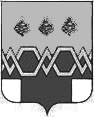 А Д М И Н И С Т Р А Ц И ЯМ А К С А Т И Х И Н С К О Г О   М У Н И Ц И П А Л Ь Н О Г О   О К Р У Г А Т В Е Р С К О Й  О Б Л А С Т ИП О С Т А Н О В Л Е Н И ЕОт 26.02.2024             	                 						        № 138-па  Об утверждении Порядка заключения, изменения и прекращения действия соглашений о защите и поощрении капиталовложений, стороной которых является Максатихинский муниципальный округ Тверской областиВ соответствии с частью 8 статьи 4 Федерального закона от 01.04.2020 № 69-ФЗ «О защите и поощрении капиталовложений в Российской Федерации», Постановлением Правительства Тверской области от 8 ноября 2022 года № 627-пп «Об утверждении Порядка заключения, изменения и прекращения действия соглашений о защите и поощрении капиталовложений, стороной которых является Тверская область», Уставом МО Максатихинского муниципального округа, администрация Максатихинского муниципального округа Тверской области                                                             ПОСТАНОВЛЯЕТ:1. Утвердить Порядок заключения, изменения и прекращения действия соглашений о защите и поощрении капиталовложений, стороной которых является Максатихинский муниципальный округ Тверской области (прилагается).2. Настоящее постановление вступает в силу со дня его подписания и подлежит размещению на официальном сайте администрации Максатихинского муниципального округа.3. С момента вступления в силу настоящего постановления признать утратившим силу распоряжение Главы администрации Максатихинского муниципального округа от 10.02.2023 №16-ра.4. Контроль за исполнением настоящего постановления оставляю за собой.Глава Максатихинского муниципального округа		                                                                        М.В. ХовановПриложениек постановлению администрации Максатихинского муниципального округа Тверской областиот 26.02.2024   № 138-па ПОРЯДОК
 заключения, изменения и прекращения действия соглашений о защите и поощрении капиталовложений, стороной которых является Максатихинский муниципальный округ Тверской области
Раздел I Общие положения1. Настоящий Порядок определяет механизм заключения, изменения и прекращения действия соглашений о защите и поощрении капиталовложений, стороной которых является Максатихинский муниципальный округ Тверской области и не является Российская Федерация и/или Тверская область (далее - соглашение), при реализации на территории Максатихинского муниципального округа Тверской области инвестиционных проектов, соответствующих требованиям пункта 8 раздела 2 настоящего Порядка (далее - инвестиционный проект), а также особенности раскрытия информации о бенефициарных владельцах организации, реализующей инвестиционный проект.2. Настоящий Порядок применяется к соглашениям (дополнительным соглашениям к ним), заключаемым в порядке частной проектной инициативы на основании заявлений о заключении соглашения российских юридических лиц, отвечающих признакам организации, реализующей инвестиционный проект, установленным пунктом 8 части 1 статьи 2 Федерального закона от 01.04.2020 N 69-ФЗ "О защите и поощрении капиталовложений в Российской Федерации" (далее также - заявитель, организация, реализующая инвестиционный проект, Федеральный закон).3. В целях настоящего Порядка понятие бенефициарный владелец используется в значении, установленном Федеральным законом от 07.08.2001 N 115-ФЗ "О противодействии легализации (отмыванию) доходов, полученных преступным путем, и финансированию терроризма".Иные понятия, используемые в настоящем Порядке, применяются в значениях, определенных Федеральным законом.4. Соглашение заключается на бумажном носителе, количество экземпляров должно соответствовать числу сторон соглашения. Каждый экземпляр соглашения подписывается всеми его сторонами и имеет равную юридическую силу.Раздел II Требования к заявителю и инвестиционному проекту5. Соглашение заключается с российским юридическим лицом, которое соответствует следующим требованиям:1) заявитель отвечает признакам организации, реализующей инвестиционный проект, установленным пунктом 8 части 1 статьи 2 Федерального закона;2) заявителем представлена достоверная информация о себе, в том числе информация, соответствующая сведениям, содержащимся в Едином государственном реестре юридических лиц, включая сведения о том, что:заявитель не находится в процессе ликвидации или в его отношении не принято решение о предстоящем исключении юридического лица из Единого государственного реестра юридических лиц;в отношении заявителя в соответствии с Федеральным законом от 26.10.2002 N 127-ФЗ "О несостоятельности (банкротстве)" не возбуждено производство по делу о несостоятельности (банкротстве).6. Соглашение заключается в отношении инвестиционного проекта, который соответствует следующим требованиям:1) инвестиционный проект отвечает признакам инвестиционного проекта, предусмотренным пунктом 3 части 1 статьи 2 Федерального закона;2) инвестиционный проект отвечает признакам нового инвестиционного проекта, предусмотренным пунктом 6 части 1 статьи 2 Федерального закона;3) инвестиционный проект реализуется в сфере российской экономики, которая отвечает требованиям, установленным статьей 6 Федерального закона;4) планируемый заявителем объем капиталовложений в инвестиционный проект (а в случае, если инвестиционный проект реализуется на момент подачи заявления о заключении соглашения - общий объем осуществленных и планируемых к осуществлению капиталовложений) соответствует положениям пункта 1 части 4 статьи 9 Федерального закона (при этом для случаев заключения соглашения в отношении нового инвестиционного проекта, предусмотренного подпунктом "а" пункта 6 части 1 статьи 2 Федерального закона, соблюдаются требования, установленные частью 3.1 статьи 7 Федерального закона);5) вложенные в инвестиционный проект и (или) планируемые к вложению в инвестиционный проект денежные средства (капиталовложения) отвечают требованиям, установленным пунктом 5 части 1 статьи 2 Федерального закона.
Раздел III Требования к заявлению о заключении соглашения, а также к оформлению прилагаемых к нему документов и материалов7. Для заключения соглашения заявитель направляет в администрацию Максатихинского муниципального округа Тверской области (далее - уполномоченный орган) заявление о заключении соглашения о защите и поощрении капиталовложений по форме согласно приложению 1 к настоящему Порядку (далее - заявление о заключении соглашения), к которому прилагаются:1) документы и материалы, указанные в пунктах 11, 13 настоящего раздела;2) документы и материалы, указанные в пунктах 12, 14 настоящего раздела (если применимо);3) опись прилагаемых к заявлению о заключении соглашения документов и материалов.8. Заявление о заключении соглашения подписывается лицом, имеющим право действовать от имени заявителя без доверенности, или лицом, уполномоченным заявителем на подписание заявления о заключении соглашения и осуществление взаимодействия с исполнительными органами государственной власти Тверской области, органами местного самоуправления Тверской области, юридическими и физическими лицами в связи с заключением соглашения (далее - уполномоченное лицо заявителя) на основании доверенности, соответствующей требованиям гражданского законодательства Российской Федерации.9. Заявление о заключении соглашения и документы, прилагаемые к заявлению о заключении соглашения, в соответствии с пунктом 7 к настоящему Порядку (далее при совместном упоминании - документы) направляются на бумажном носителе в количестве экземпляров, равном числу сторон планируемого к заключению соглашения.
Заявитель несет ответственность за полноту представленных им для заключения соглашения документов и достоверность содержащихся в них сведений в соответствии с законодательством Российской Федерации.10. Уполномоченный орган:1) осуществляет регистрацию документов в день их поступления;2) проверяет комплектность и соответствие документов требованиям Федерального закона и настоящего Порядка.Уполномоченный орган в целях проверки документов вправе привлекать в пределах установленной компетенции отделы и управления Администрации Максатихинского муниципального округа, на которые возложены функции по координации и регулированию деятельности в соответствующей отрасли (сфере) управления, в зависимости от направления реализации новых инвестиционных проектов для проведения проверки документов, указанных в настоящем разделе.11. К заявлению о заключении соглашения прилагаются следующие документы и материалы:1) проект соглашения о защите и поощрении капиталовложений по типовой форме согласно приложению 2 к настоящему Порядку, подписанный заявителем;
2) копии учредительных документов заявителя, включая копии документов, подтверждающих право уполномоченного органа заявителя на принятие (утверждение) решения об осуществлении инвестиционного проекта, в том числе об определении объема капитальных вложений (расходов), необходимых для его реализации, или копии решения заявителя об утверждении бюджета на капитальные вложения (расходы) в рамках инвестиционного проекта;3) копия документа, подтверждающего государственную регистрацию заявителя в качестве российского юридического лица;4) информация о бенефициарных владельцах организации, реализующей инвестиционный проект, по форме согласно приложению 3 к настоящему Порядку (далее - информация о бенефициарных владельцах) с учетом особенностей раскрытия информации о бенефициарных владельцах, предусмотренных пунктом 16 настоящего раздела;5) бизнес-план инвестиционного проекта (далее - бизнес-план), включающий:
сведения о размере планируемых к осуществлению капиталовложений и о предполагаемых сроках их внесения;сведения об осуществленных капиталовложениях в инвестиционный проект и о датах их осуществления (если применимо);сведения о сфере экономики, к которой относится инвестиционный проект, с обоснованием соответствующей сферы экономики с учетом положений части 1.1 статьи 6 Федерального закона;описание инвестиционного проекта, в том числе указание на территорию его реализации;характеристики (параметры) объектов недвижимого имущества и (или) комплекса объектов движимого и недвижимого имущества, связанных между собой, подлежащих строительству (созданию), реконструкции и (или) модернизации (в случае, если на момент подачи заявления о заключении соглашения некоторые объекты недвижимости, в том числе объекты обеспечивающей и сопутствующей инфраструктур, введены в эксплуатацию, указываются характеристики данных объектов в соответствии с разрешением (разрешениями) на ввод объекта в эксплуатацию, а также дата и номер разрешения (разрешений) на ввод объекта в эксплуатацию, для объектов, подлежащих строительству (созданию), реконструкции и (или) модернизации, указываются характеристики данных объектов в соответствии с проектной документацией, и (или) градостроительным планом земельного участка, и (или) проектом планировки территории, и (или) разрешением на строительство);сведения о товарах, работах, услугах или результатах интеллектуальной деятельности, планируемых к производству, выполнению, оказанию или созданию в рамках реализации инвестиционного проекта;сведения о прогнозируемой ежегодной выручке от реализации инвестиционного проекта с учетом положений части 1.1 статьи 6 Федерального закона (включая структуру прогнозируемой ежегодной выручки);указание на этапы реализации инвестиционного проекта, а также применительно к каждому такому этапу иную информацию, указанную в пункте 5 части 7 статьи 7 Федерального закона, с учетом требований, установленных пунктами 2.1, 9.1 и 13.1 части 1 статьи 2 Федерального закона;сведения об исполнении заявителем обязанности по уплате в соответствии с законодательством Российской Федерации о налогах и сборах налогов, сборов, страховых взносов, пеней, штрафов, процентов по состоянию на дату, предшествующую дате подачи заявления о заключении соглашения, но не ранее чем за 180 дней до даты подачи заявления о заключении соглашения;6) финансовая модель инвестиционного проекта (далее - финансовая модель), разработанная в соответствии с общими требованиями к финансовой модели, утвержденными Министерством экономического развития Российской Федерации;7) копия решения уполномоченного органа заявителя об осуществлении инвестиционного проекта, в том числе об определении объема капитальных вложений (расходов), необходимых для его реализации, в случае, если организация, реализующая инвестиционный проект, приняла такое решение до дня вступления в силу Федерального закона (далее - решение об утверждении бюджета) (в решении об утверждении бюджета могут содержаться сведения о реализуемом инвестиционном проекте: наименование инвестиционного проекта, территория (место) его реализации, объем капитальных вложений (расходов) или копия решения уполномоченного органа заявителя об утверждении бюджета на капитальные вложения (расходы) (без учета бюджета на расходы, связанные с подготовкой проектной документации, проведением проектно-изыскательских и геологоразведочных работ), в случае, если заявитель получил разрешение на строительство объектов недвижимого имущества, создаваемых или реконструируемых в рамках инвестиционного проекта, принял решение об утверждении бюджета до получения соответствующего разрешения на строительство или в срок не позднее 180 календарных дней со дня получения соответствующего разрешения на строительство и подал заявление в соответствии со статьей 7 Федерального закона в течение одного года после принятия такого решения (решение об утверждении бюджета должно содержать сведения, указанные в приложении 4 к настоящему Порядку);8) копия разрешения на строительство в случае, если инвестиционный проект предусматривает создание (строительство) и (или) реконструкцию объекта (объектов) капитального строительства, а в случае отсутствия разрешения на строительство - копия градостроительного плана земельного участка, на котором в соответствии с инвестиционным проектом предусмотрены создание (строительство) и (или) реконструкция объекта (объектов) недвижимого имущества, для линейных объектов - копия градостроительного плана земельного участка и (или) проект планировки территории, за исключением случаев, при которых для строительства, реконструкции линейного объекта в соответствии с градостроительным законодательством Российской Федерации не требуется подготовка документации по планировке территории (разрешение на строительство или градостроительный план земельного участка может быть выдано (выдан) как самому заявителю, так и организации, которая является застройщиком и (или) генеральным подрядчиком и с которой заявителем заключен договор генерального подряда и (или) инвестиционное либо иное соглашение, предусматривающее финансирование заявителем создания (строительства) либо реконструкции объектов недвижимости и (или) комплекса объектов движимого и недвижимого имущества, связанных между собой, и последующую передачу данных объектов в собственность заявителя), в случае, если проектом предусматривается создание (строительство), реконструкция и (или) модернизация иных объектов недвижимости, не относящихся к объектам капитального строительства в соответствии с Градостроительным кодексом Российской Федерации, заявитель представляет копии подтверждающих документов, на основании которых осуществляется строительство (создание), реконструкция и (или) модернизация соответствующих объектов недвижимости (лицензии, разрешения, согласования, выданные уполномоченными государственными органами);9) список актов (решений) публично-правовых образований, которые могут применяться с учетом особенностей, установленных статьей 9 Федерального закона от 01.04.2020 N 69-ФЗ "О защите и поощрении капиталовложений в Российской Федерации" по форме согласно приложению 5 к настоящему Порядку (далее - список актов (решений);10) заявление об учете осуществленных капиталовложений для реализации инвестиционного проекта по форме согласно приложению 6 к настоящему Порядку (если применимо);11) копия договора, предусматривающего разграничение обязанностей и распределение затрат на создание (строительство), реконструкцию и (или) модернизацию объектов обеспечивающей и (или) сопутствующей инфраструктур, соответствующего требованиям части 13 статьи 15 Федерального закона (в случае, если такой договор был заключен между несколькими организациями, реализующими инвестиционный проект) (далее - договор о распределении затрат на объекты инфраструктуры);12) копии документов, подтверждающих полномочия единоличного исполнительного органа заявителя и (или) иного лица (лиц) заявителя, уполномоченного (уполномоченных) действовать от имени и в интересах заявителя, в связи с подачей заявления о заключении соглашения и заключением соглашения (в частности, представление копий решения об избрании, приказа о назначении, приказа о вступлении в должность, трудового договора, доверенности, выданной уполномоченному лицу заявителя (либо нотариально заверенные копии доверенностей) на осуществление полномочий, связанных с процессом заключения соглашения, нотариально заверенные образцы подписей указанных лиц и оттиска печати (при ее наличии);13) копии документов, подтверждающих осуществление капитальных вложений по инвестиционному проекту, если инвестиционный проект предусматривает модернизацию объектов недвижимого имущества и (или) создание результатов интеллектуальной деятельности и (или) приравненных к ним средств индивидуализации и соответствует критериям, предусмотренным абзацем третьим подпункта "а" пункта 6 части 1 статьи 2 Федерального закона;14) копия договора о комплексном развитии территории (если применимо);15) копия договора, указанного в пункте 1 части 1 статьи 14 Федерального закона, или справка, выданная кредитором по договору, указанному в пункте 2 части 1 указанной статьи, и содержащая условия такого договора о размере процентной ставки и (или) порядке ее определения (в случае, если заявитель ходатайствует о признании ранее заключенного договора связанным договором), или копия договора или соглашения, указанных в абзаце первом и подпункте "а" пункта 3 части 1 статьи 14 Федерального закона;16) выписку из Единого государственного реестра юридических лиц, составленную на дату подачи заявления.В случае непредставления заявителем по собственной инициативе документа, указанного в подпункте 16 настоящего пункта, соответствующие сведения формируются уполномоченным органом на официальном сайте ФНС России в информационно-телекоммуникационной сети Интернет;17) иные документы, обосновывающие реализацию инвестиционного проекта (по инициативе заявителя).12. К заявлению о заключении соглашения может прилагаться ходатайство о признании ранее заключенного договора связанным договором вместе с подтверждающими документами и материалами в соответствии с пунктом 77 настоящего Порядка.13. К заявлению о заключении соглашения прилагается перечень объектов обеспечивающей и (или) сопутствующей инфраструктур, затраты на создание (строительство), реконструкцию и (или) модернизацию которых предполагается возместить в соответствии со статьей 15 Федерального закона от 01.04.2020 N 69-ФЗ "О защите и поощрении капиталовложений в Российской Федерации", по форме согласно приложению 7 к настоящему Порядку (далее - Перечень объектов обеспечивающей и (или) сопутствующей инфраструктур).14. В случае, если реализация инвестиционного проекта предполагает участие в соглашении другого муниципального образования (муниципальных образований) Тверской области, соответствующая информация указывается в заявлении о заключении соглашения, к которому прилагается заявление уполномоченного лица муниципального образования Тверской области, подтверждающее согласие муниципального образования Тверской области на присоединение к соглашению о защите и поощрении капиталовложений, по форме согласно приложению 8 к настоящему Порядку (далее - заявление уполномоченного лица муниципального образования Тверской области).15. Копии документов, указанные в подпунктах 2, 3, 7, 8, 11 пункта 11 настоящего Порядка, представленные на бумажном носителе, должны быть заверены в установленном законодательством порядке или представлены с предъявлением оригиналов документов.В случае, если представлены копии документов и их оригиналы, уполномоченные должностные лица уполномоченного органа сверяют копии документов с оригиналами и заверяют их.16. В случае подачи заявления о заключении соглашения заявитель раскрывает информацию о бенефициарных владельцах с учетом следующих особенностей:1) информация о бенефициарных владельцах представляется в отношении каждого бенефициарного владельца;2) информация о бенефициарных владельцах не представляется лицами, указанными в пункте 2 статьи 6.1 Федерального закона от 07.08.2001 N 115-ФЗ "О противодействии легализации (отмыванию) доходов, полученных преступным путем, и финансированию терроризма".17. В случае подачи заявления о заключении соглашения после регистрации уполномоченным органом заявления о рассмотрении инвестиционного проекта, предусмотренного пунктом 18 настоящего Порядка, документы к заявлению о заключении соглашения прилагаются в той части, в которой они не были представлены к заявлению о рассмотрении инвестиционного проекта.
Раздел IV Порядок подачи заявления о рассмотрении инвестиционного проекта и порядок рассмотрения такого заявления18. Не позднее одного года после принятия решения, предусмотренного подпунктом "б" пункта 6 части 1 статьи 2 Федерального закона в соответствии с подпунктом "а" пункта 6 части 1 статьи 2 Федерального закона, заявитель направляет в уполномоченный орган заявление о рассмотрении инвестиционного проекта по форме согласно приложению 9 к настоящему Порядку с прилагаемыми документами и материалами, указанными в пункте 7 настоящего Порядка, а также паспорт инвестиционного проекта по форме, разработанной заявителем для подготовки заключения, предусмотренного пунктом 5.1 части 7 статьи 4 Федерального закона.19. Уполномоченный орган не позднее следующего рабочего дня после дня регистрации заявления о рассмотрении инвестиционного проекта уведомляет о поступлении такого заявления отдел экономики Финансового управления Максатихинского муниципального округа Тверской области.20. Уполномоченный орган рассматривает заявление о рассмотрении инвестиционного проекта с прилагаемыми документами и материалами, указанными в пункте 18 настоящего Порядка, на соответствие или несоответствие инвестиционного проекта критериям оценки инвестиционных проектов.21. По итогам рассмотрения документов, указанных в пункте 20 настоящего Порядка, уполномоченный орган готовит заключение на инвестиционный проект, содержащее вывод о соответствии (положительное заключение) или несоответствии (отрицательное заключение) инвестиционного проекта критериям в соответствии с Порядком оценки инвестиционных проектов и не позднее 30-го рабочего дня со дня поступления заявления о рассмотрении инвестиционного проекта направляет уведомление о результатах его рассмотрения, составленное в произвольной форме, заявителю.Отрицательное заключение должно содержать обоснование несоответствия инвестиционного проекта критериям в соответствии с Порядком оценки инвестиционных проектов.22. В случае, если на инвестиционный проект получено отрицательное заключение по истечении 180 календарных дней со дня получения такого заключения заявитель вправе повторно направить заявление о рассмотрении инвестиционного проекта в уполномоченный орган.23. Если в срок, предусмотренный в пункте 21 настоящего Порядка, уполномоченный орган не направил указанное в пункте 21 настоящего Порядка уведомление заявителю и не приложил к указанному уведомлению копию заключения на инвестиционный проект, инвестиционный проект считается получившим положительное заключение.
Раздел V Рассмотрение заявления о заключении соглашения и порядок заключения соглашения24. Рассмотрение документов включает в себя следующие этапы:1) проверка уполномоченным органом комплектности и соответствия представленных заявителем документов требованиям Федерального закона и настоящего Порядка;2) рассмотрение проекта соглашения уполномоченным органом в соответствии с пунктами 41, 42 настоящего Порядка.25. По итогам рассмотрения документов осуществляется подписание соглашения уполномоченным органом:1) при соответствии заявителя, инвестиционного проекта, а также документов требованиям Федерального закона и настоящего Порядка;2) при наличии положительного заключения на инвестиционный проект, указанного в пункте 21 настоящего Порядка;26. Документы рассматриваются уполномоченным органом в порядке, предусмотренном настоящим пунктом, в течение 45 рабочих дней со дня их поступления. Указанный срок может быть продлен на 30 рабочих дней в случае внесения заявителем изменений в документы в соответствии с пунктом 45 настоящего Порядка.27. В случае выявления несоответствий (неточностей, расхождений) в представленном заявителем списке актов (решений) и (или) отсутствия его согласования с уполномоченным лицом другого муниципального образования Тверской области, если этот список содержит муниципальные правовые акты, уполномоченный орган (в применимом случае) подготавливает уведомление о выявленных несоответствиях в списке актов (решений) публично-правовых образований, которые могут применяться с учетом особенностей, установленных статьей 9 Федерального закона от 01.04.2020 N 69-ФЗ "О защите и поощрении капиталовложений в Российской Федерации", по форме согласно приложению 10 к настоящему Порядку (далее - уведомление о выявленных несоответствиях в списке актов (решений), и направляет (передает) указанное уведомление заявителю в соответствии с пунктом 39 настоящего Порядка.28. В течение 30 рабочих дней со дня получения документов уполномоченный орган рассматривает их на предмет соответствия требованиям пунктов 11, 13, 14 настоящего Порядка, отсутствия технических ошибок, соблюдения заявителем требований Федерального закона, требований, предусмотренных пунктами 5, 6, 8, 9 настоящего Порядка, проводит анализ финансовой модели инвестиционного проекта на соответствие требованиям, установленным подпунктом 6 пункта 11 настоящего Порядка.29. В соответствии с пунктом 24 настоящего Порядка уполномоченный орган проводит анализ финансовой модели инвестиционного проекта, который включает проверку соответствия финансовой модели требованиям настоящего Порядка, в том числе:1) оценку полноты финансовой модели;
2) оценку математической корректности финансовой модели;
3)    оценку общей логики построения финансовой модели;оценку соответствия инвестиционного проекта критерию инвестиционной привлекательности.При оценке полноты финансовой модели осуществляется проверка наличия исходных данных финансовой модели, расчетов, форм отчетности и их достаточность для проведения этапов оценки финансовой модели, указанных в пунктах 31-33 настоящего Порядка.Оценка математической корректности финансовой модели включает:поиск арифметических и технических ошибок, несоответствий в расчетах в составе финансовой модели;выявление методических и расчетных ошибок в финансовых показателях инвестиционного проекта (коэффициентах).Оценка общей логики построения финансовой модели включает проверку согласованности основных форм прогнозной финансовой отчетности между собой в соответствии с требованиями, предусмотренными подпунктом 6 пункта 11 настоящего Порядка.При оценке соответствия инвестиционного проекта критерию инвестиционной привлекательности уполномоченным органом осуществляется анализ следующих финансовых показателей инвестиционного проекта (коэффициентов), рассчитанных с учетом и без учета мер поддержки, в связи с реализацией инвестиционного проекта:внутренняя норма доходности инвестиционного проекта;чистая приведенная стоимость инвестиционного проекта.Инвестиционный проект соответствует критерию инвестиционной привлекательности при выполнении следующих условий:показатель внутренней нормы доходности инвестиционного проекта выше или равен средневзвешенной стоимости капитала;показатель внутренней нормы доходности для бенефициарных владельцев организации, реализующей инвестиционный проект, выше или равен стоимости собственного капитала;показатели чистой приведенной стоимости инвестиционного проекта и чистой приведенной стоимости для бенефициарных владельцев организации, реализующей инвестиционный проект, имеют положительное значение.Информация о несоответствии инвестиционного проекта критерию инвестиционной привлекательности указывается в подготавливаемых уполномоченным органом уведомлении о выявленных нарушениях по форме согласно приложению 11 к настоящему Порядку (далее - уведомление о выявленных нарушениях), уведомлении об отказе в заключении соглашения о защите и поощрении капиталовложений по форме согласно приложению 12 к настоящему Порядку (далее - уведомление об отказе в заключении соглашения), заключении о соответствии заявителя, заявления о заключении соглашения о защите и поощрении капиталовложений, документов и материалов к нему, проекта соглашения требованиям Федерального закона от 01.04.2020 № 69-ФЗ «О защите и поощрении капиталовложений в Российской Федерации» по форме согласно приложению 13 к настоящему Порядку (далее - заключение о соответствии).Анализ финансовой модели проводится уполномоченным органом с учетом требований, установленных Федеральным законом и настоящим Порядком, на основании информации, содержащейся в документах, представленных заявителем, а также иной информации, опубликованной в общедоступных источниках.Уполномоченный орган не несет ответственность за отклонение инвестиционного проекта от параметров, допущений и показателей, которые были заложены в финансовой модели, что впоследствии привело к невозможности реализации инвестиционного проекта или существенному изменению его первоначальных условий.В случае если заявителем не представлены документы, указанные в подпункте 3 пункта 11 настоящего Порядка, а также в целях проверки сведений, представленных заявителем в соответствии с подпунктом 2 пункта 5 настоящего Порядка, сведений о государственной регистрации заявителя в качестве российского юридического лица, сведений, предусмотренных абзацем одиннадцатым подпункта 5 пункта 11 настоящего Порядка, уполномоченный орган в течение 3 рабочих дней со дня получения заявления о заключении соглашения направляет в Управление Федеральной налоговой службы по Тверской области запрос о предоставлении сведений о государственной регистрации заявителя в качестве российского юридического лица, а также об отсутствии (наличии) у заявителя неисполненной обязанности по уплате налогов, сборов, страховых взносов, пеней, штрафов, процентов.В случае если по итогам рассмотрения документов в соответствии с пунктами 27-37 настоящего Порядка уполномоченным органом установлено, что к заявлению о заключении соглашения не приложен один или несколько необходимых документов и (или) допущены технические ошибки при оформлении документов, а также по итогам анализа финансовой модели установлено несоответствие финансовой модели требованиям настоящего Порядка, уполномоченный орган направляет (передает) заявителю уведомление о выявленных нарушениях с приложением (в применимых случаях) уведомления о выявленных несоответствиях в списке актов (решений) и с указанием срока устранения выявленных нарушений и представления уточненных (исправленных) документов.В случае устранения заявителем выявленных нарушений и представления уточненных (исправленных) документов в срок, установленный в уведомлении о выявленных нарушениях, срок рассмотрения заявления о заключении соглашения, предусмотренный пунктом 28 настоящего Порядка, исчисляется со дня, следующего за днем получения уполномоченным органом уточненных (исправленных) документов.В случае не устранения заявителем выявленных нарушений в срок, установленный в уведомлении о выявленных нарушениях, а также в случае, если по итогам рассмотрения в соответствии с пунктами 27 - 37 настоящего Порядка документов установлен факт представления заявителем информации, не соответствующей сведениям, содержащимся в Едином государственном реестре юридических лиц, и (или) заявителем не соблюдены требования, предусмотренные пунктами 5, 6, 8, 9 настоящего Порядка, уполномоченный орган в течение 5 рабочих дней со дня истечения срока, установленного в уведомлении о выявленных нарушениях, направляет (передает) заявителю уведомление об отказе в заключении соглашения с указанием причин, послуживших основанием для отказа.При наличии оснований, препятствующих заключению соглашения, предусмотренных частью 14 статьи 7 Федерального закона, а также если по результатам рассмотрения уполномоченным органом инвестиционного проекта подготовлено отрицательное заключение, содержащее вывод о несоответствии инвестиционного проекта критериям в соответствии с Порядком оценки инвестиционных проектов, уполномоченный орган подготавливает уведомление об отказе в заключении соглашения с указанием на применяемый в соответствующем случае пункт части 14 статьи 7 Федерального закона и направляет (передает) его заявителю, уполномоченному лицу муниципального образования Тверской области (если применимо).В случае направления заявителю уведомления об отказе в заключении соглашения в соответствии с пунктом 40 настоящего Порядка заявитель, соответствующий требованиям, предусмотренным настоящим Порядком, вправе подать заявление о заключении соглашения в отношении того же инвестиционного проекта при условии устранения нарушений, приведенных в уведомлении об отказе в заключении соглашения.В течение 45 рабочих дней со дня поступления заявления о заключении соглашения, заявления о рассмотрении инвестиционного проекта и при условии, что заявителю не было направлено уведомление о выявленных нарушениях, уполномоченный орган:подготавливает решение об одобрении заключения соглашения о защите и поощрении капиталовложений;подготавливает заключение о соответствии;Уполномоченный орган в течение 3 рабочих дней со дня подписания направляет (передает) заявителю и уполномоченному лицу другого муниципального образования Тверской области (если применимо) соответствующий экземпляр соглашения;До момента подписания или до момента получения заявителем уведомления об отказе в заключении соглашения в соответствии с пунктами 40, 41 настоящего Порядка заявитель вправе отозвать заявление о заключении соглашения с прилагаемыми к нему документами, в том числе проектом соглашения, путем направления в уполномоченный орган уведомления об отзыве заявления о заключении соглашения о защите и поощрении капиталовложений по форме согласно приложению 15 к настоящему Порядку (далее - уведомление об отзыве заявления).В течение 15 рабочих дней со дня получения уведомления об отзыве заявления уполномоченный орган формирует пакет документов заявителя, включающий все экземпляры соглашения (проекта соглашения) и иные документы (материалы), и направляет (передает) их заявителю.Отзыв заявления не лишает заявителя права подать повторно заявление о заключении соглашения в отношении того же проекта в соответствии с настоящим Порядком.До момента подписания соглашения или до момента направления (передачи) заявителю уведомления об отказе в заключении соглашения в соответствии с пунктами 40, 41 настоящего Порядка заявитель вправе по своей инициативе дополнить, уточнить и (или) исправить заявление, проект соглашения и (или) прилагаемые к нему документы (материалы), указанные в пунктах 11-14 настоящего Порядка, путем направления в уполномоченный орган уведомления об изменении (дополнении, уточнении и (или) исправлении) заявления и (или) прилагаемых к нему документов (материалов) по форме согласно приложению 17 к настоящему Порядку (далее - уведомление об уточнении заявления).Если уведомление об отзыве заявления или уведомление об уточнении заявления получено уполномоченным органом после подписания соглашения, уполномоченный орган в течение 5 рабочих дней со дня получения соответствующего уведомления направляет заявителю уведомление о невозможности отзыва заявления о заключении соглашения о защите и поощрении капиталовложений или уведомление о невозможности изменения (дополнения, уточнения и (или) исправления) заявления о заключении соглашения о защите и поощрении капиталовложений и (или) прилагаемых к нему документов (материалов) согласно приложению 19 к настоящему Порядку.Раздел VIПорядок внесения изменений в соглашение, уступки
и передачи в залог денежных требований по соглашениюОрганизация, реализующая инвестиционный проект, намеревающаяся внести изменения в соглашение в случаях, предусмотренных пунктами 2-4, 6-13 части 6 статьи 11 Федерального закона, направляет в уполномоченный орган заявление о заключении дополнительного соглашения к соглашению о защите и поощрении капиталовложений по форме согласно приложению 18 к настоящему Порядку (далее - заявление о заключении дополнительного соглашения). В случае, предусмотренном пунктом 5 части 6 статьи 11 Федерального закона, в соответствии с частью 9 указанной статьи Федерального закона соглашение считается измененным с даты направления стороной такого соглашения уведомления об изменении своих реквизитов другим сторонам указанного соглашения.Изменение условий соглашения не допускается, за исключением случаев, указанных в Федеральном законе.Внесение изменений в соглашения осуществляется в соответствии с постановлением администрации Максатихинского муниципального округа Тверской области.После получения заявлений, указанных в пункте 47 настоящего Порядка, уполномоченный орган по результатам их рассмотрения в соответствии с пунктом 52 настоящего Порядка готовит проект постановления администрации Максатихинского муниципального округа Тверской области об одобрении или об отказе в одобрении заключения дополнительного соглашения к соглашению о защите и поощрении капиталовложений (далее - Постановление об одобрении или об отказе в одобрении заключения дополнительного соглашения) и обеспечивает его принятие в установленном порядке.Постановление об одобрении или об отказе в одобрении заключения дополнительного соглашения должно содержать:наименование организации, реализующей инвестиционный проект;наименование инвестиционного проекта;срок реализации инвестиционного проекта;вывод об одобрении или об отказе в одобрении заключения дополнительного соглашения к соглашению о защите и поощрении капиталовложений.К заявлению о заключении дополнительного соглашения прилагаются:проект дополнительного соглашения, подписанный уполномоченным лицом организации, реализующей инвестиционный проект, а в случае, если стороной соглашения является (являются), муниципальное образование (муниципальные образования) Тверской области, также уполномоченным лицом муниципального образования Тверской области;копия документа, подтверждающего полномочия уполномоченного лица организации, реализующей инвестиционный проект, действовать от имени и в интересах такой организации в связи с заключением соглашения (дополнительного соглашения);в случае увеличения срока применения стабилизационной оговорки: копии документов и материалов, подтверждающих выполнение организацией, реализующей инвестиционный проект, одного из следующих условий (если изменения в соглашение вносятся по основанию, предусмотренному пунктом 2 части 6 статьи 11 Федерального закона):документы, содержащие информацию о принятии заявителем обязательства по осуществлению капиталовложений, сформированных за счет доходов от реализации инвестиционного проекта, в данный инвестиционный проект или в иной инвестиционный проект, реализуемый на территории Российской Федерации (реинвестирование), в объеме не менее 1 млрд. рублей в течение периода, указанного в части 11 статьи 10 Федерального закона;заключение в рамках реализации инвестиционного проекта с субъектами малого или среднего предпринимательства договоров, общая совокупная стоимость которых составляет не менее 18 процентов совокупной стоимости товаров, работ или услуг, приобретенных (заказанных) организацией, реализующей инвестиционный проект, в течение срока применения стабилизационной оговорки, уменьшенного на один год;проект дополнительного соглашения к соглашению о защите и поощрении капиталовложений об увеличении срока применения стабилизационной оговорки по форме согласно приложению 20 к настоящему Порядку;в случае присоединения другого муниципального образования Тверской области после заключения соглашения:заявление уполномоченного лица этого муниципального образования Тверской области по форме согласно приложению 8 к настоящему Порядку;проект дополнительного соглашения о присоединении муниципального образования Тверской области к соглашению о защите и поощрении капиталовложений по форме согласно приложению 21 к настоящему Порядку, представляемый в количестве экземпляров, равном количеству сторон соглашения;список муниципальных правовых актов муниципального образования Тверской области, которые могут применяться с учетом особенностей, установленных статьей 9 Федерального закона от 01.04.2020 № 69-ФЗ «О защите и поощрении капиталовложений в Российской Федерации», по форме согласно приложению к приложению 5 к настоящему Порядку, согласованный организацией, реализующей инвестиционный проект, с уполномоченным лицом муниципального образования Тверской области, присоединившегося к соглашению;в случае передачи прав и обязанностей организации, реализующей инвестиционный проект, иному лицу (перемены лица в обязательстве):ходатайство о заключении дополнительного соглашения к соглашению о защите и поощрении капиталовложений в связи с передачей прав и обязанностей по соглашению о защите и поощрении капиталовложений иному лицу по форме согласно приложению 22 к настоящему Порядку, подписанное уполномоченными лицами организации, реализующей инвестиционный проект, и организации, приобретающей права и принимающей обязанности по соглашению;документы и материалы, предусмотренные подпунктами 2-4 пункта 11 настоящего Порядка и подтверждающие соблюдение организацией, приобретающей права и принимающей обязанности по соглашению, требований, предусмотренных статьей 7 Федерального закона, а также решение уполномоченного органа организации, приобретающей права и принимающей обязанности по соглашению, о совершении подобной передачи прав и обязанностей по соглашению;проект дополнительного соглашения о передаче прав и обязанностей по соглашению о защите и поощрении капиталовложений иной организации по форме согласно приложению 23 к настоящему Порядку;заверенная копия документа, подтверждающего основания передачи прав и обязанностей организации, реализующей инвестиционный проект, по соглашению;в случае если реализация инвестиционного проекта стала невозможной в установленные в соглашении сроки в результате возникновения обстоятельств непреодолимой силы или в случае существенного изменения обстоятельств, из которых стороны исходили при заключении соглашения:документы в соответствии с пунктом 5 частью 7 статьи 11 Федерального закона;проект дополнительного соглашения о внесении изменений в соглашение о защите и поощрении капиталовложений в связи с возникновением обстоятельств непреодолимой силы или случаев существенного изменения обстоятельств, из которых стороны исходили при заключении соглашения о защите и поощрении капиталовложений по форме согласно приложению 24 к настоящему Порядку;в случае включения в соглашение информации о заключенном договоре о распределении затрат на объекты инфраструктуры:копия договора о распределении затрат на объекты инфраструктуры, соответствующего требованиям, предусмотренным частью 13 статьи 15 Федерального закона;проект дополнительного соглашения о включении в соглашение о защите и поощрении капиталовложений информации о заключенном договоре, предусматривающем разграничение обязанностей и распределение затрат на создание (строительство) либо реконструкцию и (или) модернизацию объектов обеспечивающей и (или) сопутствующей инфраструктур по форме согласно приложению 25 к настоящему Порядку;в случае не заключения организацией, реализующей инвестиционный проект, концессионного соглашения и (или) соглашения о муниципально-частном партнерстве, неисполнения или ненадлежащего исполнения такого соглашения концедентом и (или) публичным партнером, если такое соглашение предусматривает реализацию инвестиционного проекта, в отношении которого было также заключено соглашение, при условии соблюдения в измененном соглашении требований к размеру капиталовложений, предусмотренных частью 4 статьи 9 Федерального закона, а также к сроку осуществления капиталовложений, предусмотренных соглашением:документы, подтверждающие не заключение организацией, реализующей инвестиционный проект, соответственно концессионного соглашения и (или) соглашения о муниципально-частном партнерстве (заверенная копия принятого после заключения соглашения решения концедента или публичного партнера об отказе в заключении с организацией, реализующей инвестиционный проект, концессионного соглашения или соглашения о муниципально-частном партнерстве либо заверенная копия полученного после заключения соглашения организацией, реализующей инвестиционный проект, уведомления конкурсной комиссии о результатах проведения конкурса на право заключения концессионного соглашения или муниципально-частном партнерстве или о принятии решения о признании конкурса несостоявшимся, а также вместе с копией такого уведомления - информация о публикации после заключения соглашения конкурсной комиссией соответствующего сообщения на официальном сайте в информационно-телекоммуникационной сети Интернет или надлежащим образом заверенные копии документов, датированных после заключения соглашения и подтверждающих незаключение с организацией, реализующей инвестиционный проект, концессионного соглашения или соглашения о муниципально-частном партнерстве в случае принятия концедентом или публичной стороной решения о признании конкурса несостоявшимся);документы, подтверждающие неисполнение или ненадлежащее исполнение концедентом и (или) публичным партнером концессионного соглашения и (или) соглашения о муниципально-частном партнерстве (копия вступившего в законную силу после заключения соглашения решения суда, подтверждающего неисполнение или ненадлежащее исполнение концедентом или публичным партнером концессионного соглашения или соглашения о муниципально-частном партнерстве, если указанные в настоящем подпункте концессионное соглашение и (или) соглашение о муниципально-частном партнерстве предусматривают реализацию инвестиционного проекта, являющегося объектом соглашения, либо иные документы;проект дополнительного соглашения о внесении изменений в соглашение о защите и поощрении капиталовложений в связи с незаключением или неисполнением концессионного соглашения или соглашения о муниципально-частном партнерстве по форме согласно приложению 26 к настоящему Порядку;в случае изменения характеристик (параметров) создаваемых (строящихся) либо реконструируемых и (или) модернизируемых в рамках инвестиционного проекта объектов недвижимости в соответствии с утвержденной проектной документацией и при условии соблюдения требований к размеру капиталовложений, предусмотренных частью 4 статьи 9 Федерального закона:копии документов, относящихся к утвержденной после заключения соглашения проектной документации и подтверждающих изменение характеристик (параметров) строящихся (создаваемых)	или реконструируемых в рамках инвестиционного проекта объектов недвижимости по сравнению с тем, как такие характеристики (параметры) соответствующих объектов определены соглашением (копия утвержденной проектной документации (соответствующей части такой документации, относящейся к 	измененным характеристикам (параметрам),	копия градостроительного плана земельного участка, и (или) копия проекта планировки территории, и (или) копия разрешения на строительство с соответствующими изменениями или иные документы);проект дополнительного соглашения о внесении изменений в соглашение о защите и поощрении капиталовложений в связи с изменением характеристик (параметров) создаваемых (строящихся)	либо реконструируемых и (или) модернизируемых в рамках инвестиционного проекта объектов недвижимости по форме согласно приложению 27 к настоящему Порядку;скорректированные финансовая модель и бизнес-план (в случае их изменения в результате внесения изменений, предусмотренных абзацем первым настоящего подпункта);скорректированный Перечень объектов обеспечивающей и (или) сопутствующей инфраструктур (в случае изменения указанного перечня в результате внесения изменений, предусмотренных абзацем первым настоящего подпункта);в случае внесения изменений в инвестиционный проект в связи с необходимостью создания (строительства) либо реконструкции и (или) модернизации иных объектов недвижимости, включая объекты сопутствующей и (или) обеспечивающей инфраструктур, в соответствии с утвержденной проектной документацией и при условии соблюдения требований к размеру капиталовложений, предусмотренных частью 4 статьи 9 Федерального закона:копии документов, относящихся к утвержденной после заключения соглашения проектной документации и подтверждающих строительство (создание), реконструкцию или модернизацию необходимых для реализации инвестиционного проекта иных объектов недвижимости, включая объекты сопутствующей и (или) обеспечивающей инфраструктуры, не указанные в соглашении (копия утвержденной проектной документации (соответствующей части такой документации, относящейся к указанным объектам недвижимости (параметрам), копия градостроительного плана земельного участка, и (или) копия проекта планировки территории, и (или) копия разрешения на строительство или иные документы);проект дополнительного соглашения о внесении изменений в соглашение о защите и поощрении капиталовложений в связи с необходимостью создания (строительства) либо реконструкции и (или) модернизации иных объектов недвижимости, включая объекты сопутствующей и (или) обеспечивающей инфраструктуры по форме согласно приложению 28 к настоящему Порядку;скорректированные финансовая модель и бизнес-план (в случае их изменения в результате внесения изменений, предусмотренных абзацем первым настоящего подпункта);скорректированный Перечень объектов обеспечивающей и (или) сопутствующей инфраструктур (в случае изменения указанного перечня в результате внесения изменений, предусмотренных абзацем первым настоящего подпункта);в случае изменения объема капиталовложений (при условии, что он не может быть менее объема, установленного частью 4 статьи 9 Федерального закона):проект дополнительного соглашения о внесении изменений в объем капиталовложений по форме согласно приложению 29 к настоящему Порядку;скорректированные финансовая модель и бизнес-план (в случае их изменения в результате изменения объема капиталовложений);в случае изменения объема затрат, указанных в части 1 статьи 15 Федерального закона:проект дополнительного соглашения об изменении объема затрат, указанных в части 1 статьи 15 Федерального закона от 01.04.2020 № 69-ФЗ «О защите и поощрении капиталовложений в Российской Федерации;скорректированные финансовая модель и бизнес-план, в том числе в части объема затрат, указанных в части 1 статьи 15 Федерального закона, а также скорректированный Перечень объектов обеспечивающей и (или) сопутствующей инфраструктур, затраты на создание (строительство), реконструкцию и (или) модернизацию;Копии документов, указанные в подпунктах 2, 3, 7 - 10 пункта 49 настоящего Порядка, представленные на бумажном носителе, должны быть заверены в установленном законодательством порядке или представлены с предъявлением оригиналов документов.В случае если представлены копии документов и их оригиналы, уполномоченные должностные лица уполномоченного органа сверяют копии документов с оригиналами и заверяют их.В случае внесения изменений в соглашение на основании пунктов 2-12 части 6 статьи 11 Федерального закона заявление о заключении дополнительного соглашения, прилагаемые к нему документы и материалы, предусмотренные пунктом 49 настоящего Порядка, рассматриваются уполномоченным органом в течение 30 рабочих дней со дня их поступления.В течение 10 рабочих дней со дня поступления заявления о заключении дополнительного соглашения и прилагаемых к нему документов и материалов, предусмотренных пунктом 49 настоящего Порядка, уполномоченный орган рассматривает их на предмет соответствия требованиям настоящего Порядка, отсутствия технических ошибок, а также проверяет наличие у уполномоченного лица организации, реализующей инвестиционный проект, полномочий действовать от имени и в интересах данной организации в связи с заключением дополнительного соглашения.В случае если по итогам рассмотрения документов и материалов в соответствии с пунктом 52 настоящего Порядка уполномоченным органом установлено, что к заявлению о заключении дополнительного соглашения не приложен один или несколько необходимых документов (материалов), и (или) не соблюдены в применимых случаях требования пунктов 5, 6 настоящего Порядка, и (или) допущены технические ошибки при оформлении документов (материалов), уполномоченный орган направляет (передает) заявителю уведомление о выявленных нарушениях в связи с подачей заявления о заключении дополнительного соглашения по форме согласно приложению 30 к настоящему Порядку (далее - уведомление о выявленных нарушениях в связи с подачей заявления) с указанием срока устранения выявленных нарушений и представления уточненных (исправленных) документов (материалов).В случае устранения организацией, реализующей инвестиционный проект, выявленных нарушений и представления уточненных (исправленных) документов (материалов) в срок, установленный уведомлением о выявленных нарушениях, срок рассмотрения заявления о заключении дополнительного соглашения, предусмотренный пунктом 51 настоящего Порядка, наступает со дня, следующего за днем представления уточненных (исправленных) документов и материалов.В случае неустранения организацией, реализующей инвестиционный проект, выявленных нарушений в срок, установленный уведомлением о выявленных нарушениях в связи с подачей заявления, а также в случае, если по итогам рассмотрения в соответствии с пунктом 52 настоящего Порядка документов и материалов установлен факт представления организацией, реализующей инвестиционный проект, информации, не соответствующей сведениям, содержащимся в Едином государственном реестре юридических лиц (в применимых случаях), и (или) факт непредставления одного и (или) нескольких документов, предусмотренных пунктом 49 настоящего Порядка (в применимых случаях), уполномоченный орган в течение 10 рабочих дней со дня истечения срока, установленного уведомлением о выявленных нарушениях в связи с подачей заявления, или со дня установления фактов, указанных в настоящем пункте, подписывает и направляет (передает) заявителю уведомление об отказе в заключении дополнительного соглашения к соглашению о защите и поощрении капиталовложений по форме согласно приложению 31 к настоящему Порядку (далее - уведомление об отказе в заключении дополнительного соглашения) с указанием применимых положений Федерального закона и настоящего Порядка, а также заявление о заключении дополнительного соглашения и прилагаемые к нему документы и материалы организации, реализующей инвестиционный проект.В течение 10 рабочих дней со дня поступления заявления о заключении дополнительного соглашения и при условии, что в адрес организации, реализующей инвестиционный проект, при заключении дополнительного соглашения не было направлено уведомление о выявленных нарушениях в связи с подачей заявления, предусмотренное пунктом 53 настоящего Порядка, уполномоченный орган подготавливает справку о соответствии заявления о заключении дополнительного соглашения к соглашению о защите и поощрении капиталовложений и Порядка заключения, изменения и прекращения действия соглашений о защите и поощрении капиталовложений, стороной которых является Максатихинский муниципальный округ Тверской области, по форме согласно приложению 32 к настоящему Порядку.В случае если в качестве сторон дополнительного соглашения выступают несколько муниципальных образований, каждому уполномоченному органу иного муниципального образования направляется одна копия проекта дополнительного соглашения для рассмотрения, а оригиналы всех экземпляров проекта дополнительного соглашения в срок, установленный абзацем первым настоящего пункта, последовательно направляются (передаются) каждому уполномоченному органу иного муниципального образования, являющегося стороной дополнительного соглашения, если только подписание дополнительного соглашения не осуществляется представителями иных уполномоченных органов муниципальных образований при совместном присутствии.Уполномоченный орган по результатам рассмотрения проекта дополнительного соглашения в течение 5 рабочих дней со дня получения проекта дополнительного соглашения:подписывает проект дополнительного соглашения в случае отсутствия оснований, препятствующих заключению такого дополнительного соглашения, предусмотренных частью 14 статьи 7 Федерального закона, и наличия Постановления администрации Максатихинского муниципального округа Тверской области о целесообразности заключения дополнительного соглашения и направляет подписанное дополнительное соглашение заявителю;не подписывает проект дополнительного соглашения в случае наличия оснований, препятствующих заключению дополнительного соглашения, предусмотренных частью 14 статьи 7 Федерального закона, наличия Постановления администрации Максатихинского муниципального округа Тверской области	о нецелесообразности заключения дополнительного соглашения	и подготавливает уведомление об отказе в заключении дополнительного соглашения и направляет заявителю.В случае если изменения в соглашение вносятся на основании пункта 13 части 6 статьи 11, части 31 статьи 16 Федерального закона, уполномоченный орган в порядке, предусмотренном пунктами 51 - 57 настоящего Порядка, и с учетом особенностей, установленных настоящим пунктом, рассматривает проект соответствующего дополнительного соглашения, составленный по форме согласно приложениям к настоящему Порядку, и проверяет соблюдение следующих условий:на предполагаемую дату заключения дополнительного соглашения вступил в силу нормативный правовой акт, улучшающий положение заявителя, намеренного внести изменения в соглашение (далее - улучшающий правовой акт), по сравнению с тем, как это положение определено нормативными правовыми актами и соглашением до принятия улучшающего правового акта;положения улучшающего правового акта предусматривают распространение их действия, в том числе на соглашение, при условии, что заключение соответствующего дополнительного соглашения не приведет к нарушению условий связанных договоров и (или) к освобождению заявителя, намеренного внести изменения в соглашение, от возмещения им убытков в соответствии с частью 2 статьи 12 Федерального закона, если обстоятельства, предусмотренные частью 13,14 статьи 11 Федерального закона, наступили на дату рассмотрения проекта дополнительного соглашения уполномоченным органом.По итогам рассмотрения проекта дополнительного соглашения, предусмотренного настоящим пунктом, уполномоченный орган подписывает его в случае соблюдения условий, предусмотренных настоящим пунктом, или не подписывает соответствующее дополнительное соглашение в случае несоблюдения хотя бы одного из указанных условий.Для внесения изменений в соглашение на основании части 6.1 статьи 10 Федерального закона в случае, если по итогам реорганизации соответствующая организация, реализующая инвестиционный проект, прекращает свою деятельность или если реорганизация происходит в форме выделения из организации, реализующей инвестиционный проект, нового юридического лица, которому планируется передача прав и обязанностей организации, реализующей инвестиционный проект, по соглашению, такая организация, реализующая инвестиционный проект, в течение 15 рабочих дней со дня принятия решения о реорганизации направляет в уполномоченный орган уведомление о начале процедуры реорганизации с указанием формы реорганизации и образуемого (создаваемого) в результате реорганизации юридического лица и (или) юридического лица, к которому присоединяется организация, реализующая инвестиционный проект, к которому переходят права и обязанности организации, реализующей инвестиционный проект, по соглашению, а также с указанием заверений, что такое юридическое лицо будет соответствовать требованиям к организации, реализующей инвестиционный проект, предусмотренным пунктом 8 части 1 статьи 2 Федерального закона и пункту 5 настоящего Порядка.В течение 10 рабочих дней со дня государственной регистрации нового юридического лица, которому в соответствии с передаточным актом (если применимо) передаются права и обязанности организации, реализующей инвестиционный проект, по соглашению, и (или) с даты внесения в Единый государственный реестр юридических лиц записи о прекращении деятельности присоединенной организации, реализующей инвестиционный проект, организация, реализующая инвестиционный проект (в случае если она не прекратила свою деятельность в результате реорганизации), и новое юридическое лицо (в случае если организация, реализующая инвестиционный проект, существовавшая до реорганизации, прекратила свою деятельность, соответствующее заявление о заключении дополнительного соглашения направляет (подает) только новое юридическое лицо) подают:заявление о заключении дополнительного соглашения;документы, предусмотренные подпунктом 5 пункта 49 настоящего Порядка, в отношении нового юридического лица или юридического лица, к которому переходят права и обязанности организации, реализующей инвестиционный проект, по соглашению;проект дополнительного соглашения в связи с реорганизацией организации, реализующей инвестиционный проект, по форме согласно приложению 34 к настоящему Порядку, предусматривающий переход к новому юридическому лицу или к юридическому лицу, к которому была присоединена организация, реализующая инвестиционный проект, прав и обязанностей организации, реализующей инвестиционный проект, по соглашению;надлежащим образом заверенную копию передаточного акта (если применимо);заверенные копии документов, подтверждающих полномочия уполномоченных лиц нового юридического лица и (или) организации, реализующей инвестиционный проект, на подписание документов, предусмотренных соответственно подпунктами 1, 3 настоящего пункта.Рассмотрение документов, предусмотренных подпунктами 1,3 настоящего пункта, осуществляется в соответствии с пунктами 51 - 56 настоящего Порядка.Раздел VIIПравила прекращения действия (расторжения) соглашенияДействие соглашения может быть прекращено в любое время по соглашению сторон, если это не нарушает условий связанного договора.Соглашение может быть расторгнуто в соответствии со статьей 13 Федерального закона, по требованию уполномоченного органа, другого муниципального образования Тверской области (если применимо) при выявлении любого из предусмотренных частью 13 статьи 11 Федерального закона обстоятельств.Прекращение действия (расторжения) соглашения осуществляется в соответствии с Постановления администрации Максатихинского муниципального округа Тверской области.При наступлении любого из условий, указанных в частях 13, 14 статьи 11 Федерального закона, уполномоченный орган готовит проект Постановления администрации Максатихинского муниципального округа Тверской области об одобрении прекращения действия (расторжения) соглашения и обеспечивает его принятие в установленном порядке.Постановления администрации Максатихинского муниципального округа Тверской области об одобрении прекращения действия (расторжения) соглашения должно содержать:наименование организации, реализующей инвестиционный проект;наименование инвестиционного проекта;срок реализации инвестиционного проекта;вывод об одобрении прекращения действия (расторжения) соглашения.При наличии Постановления администрации Максатихинского муниципального округа Тверской области о целесообразности прекращения действия (расторжения) соглашения уполномоченный орган и (или) уполномоченное лицо муниципального образования Тверской области вправе отказаться от соглашения в одностороннем внесудебном порядке и направить (передать) другим сторонам соглашения уведомление об одностороннем отказе от соглашения о защите и поощрении капиталовложений по форме согласно приложению 35 к настоящему Порядку (далее - уведомление об одностороннем отказе от соглашения) не позднее 30 рабочих дней до предполагаемой даты расторжения соглашения при наступлении любого из условий, указанных в части 14 статьи 11 Федерального закона. К указанному уведомлению прилагаются документы, подтверждающие наступление любого из условий, предусмотренных частью 14 статьи 11 Федерального закона.Организация, реализующая инвестиционный проект, вправе потребовать в порядке, предусмотренном статьей 13 Федерального закона, расторжения соглашения в случае существенного нарушения его условий уполномоченным органом и другим муниципальным образованием Тверской области, являющимися сторонами соглашения, если такое требование не нарушает условий связанного договора.Любые документы, исходящие от сторон соглашения и связанные с прекращением действия соглашения, в том числе уведомления, подписываются уполномоченными лицами сторон соглашения.Для прекращения действия соглашения сторона, инициирующая прекращение действия соглашения, составляет и подписывает проект соглашения о расторжении соглашения о защите и поощрении капиталовложений по форме согласно приложению 36 к настоящему Порядку (далее - соглашение о расторжении) в количестве экземпляров, равном числу сторон соглашения, направляет в уполномоченный орган уведомление о намерении расторгнуть соглашение о защите и поощрении капиталовложений в количестве экземпляров, равном количеству сторон, и подписанные экземпляры проекта соглашения о расторжении.Уполномоченный орган направляет (передает) иным сторонам соглашения соответствующий экземпляр уведомления о намерении расторгнуть соглашение и все экземпляры проекта соглашения о расторжении.При отсутствии возражений сторона, получившая документы и материалы, указанные в абзаце первом настоящего пункта, в течение 3 рабочих дней со дня их получения подписывает все экземпляры соглашения о расторжении и направляет их в уполномоченный орган.В случае если хотя бы одна из сторон возражает против прекращения действия соглашения, соглашение о прекращении действия соглашения не может быть заключено.В случае расторжения соглашения в судебном порядке в соответствии с частями 13, 15 статьи 11 и статьей 13 Федерального закона датой прекращения действия соглашений является дата вступления в законную силу решения суда о расторжении соглашения, если иная дата не установлена указанным решением суда.Раздел VIIIРассмотрение ходатайства заявителя о признании
ранее заключенного договора связанным договоромК связанным договорам может относиться каждый из договоров, предусмотренных частью 1 статьи 14 Федерального закона, если он направлен на содействие реализации инвестиционного проекта в порядке, предусмотренном статьей 7 или 8 Федерального закона (в зависимости от порядка заключения соглашения о защите и поощрении капиталовложений.Заявитель вправе подать в уполномоченный орган ходатайство о признании ранее заключенного договора связанным договором по форме согласно приложению 38 к настоящему Порядку (далее - ходатайство о связанности).Заявитель вправе подать ходатайство о связанности:одновременно с подачей заявления о заключении соглашения в соответствии с пунктом 7 настоящего Порядка (при наличии ранее заключенного связанного договора, предусмотренного частью 1 статьи 14 Федерального закона, заключенного до даты подачи заявления, указанного в настоящем пункте);после заключения соглашения с одновременной подачей заявления о заключении дополнительного соглашения о включении в соглашение о защите и поощрении капиталовложений условий связанного договора по форме согласно приложению 39 к настоящему Порядку.К ходатайству о связанности прилагаются:заверенная заявителем копия договора, о признании которого связанным ходатайствует заявитель;проект дополнительного соглашения о включении в соглашение о защите и поощрении капиталовложений условий связанного договора по форме согласно приложению 40 к настоящему Порядку (далее - дополнительное соглашение о связанных договорах);заверенная копия документа, подтверждающего полномочия лица, имеющего право действовать от имени и в интересах заявителя (организации, реализующей инвестиционный проект), в связи с подачей ходатайства о связанности и заключением дополнительного соглашения о связанных договорах (при необходимости);К копиям договоров, признаваемых связанными договорами, указанными в подпункте 1 настоящего пункта, должны быть приложены правовые или нормативные правовые акты представительных органов местного самоуправления Тверской области, предусматривающие предоставление соответствующих мер государственной (муниципальной) поддержки инвестиционных проектов.Ходатайство рассматривается уполномоченным органом в течение 30 рабочих дней со дня его получения.Уполномоченный орган рассматривает ходатайство о связанности и документы, на соответствие следующим требованиям:требованиям к ходатайству о связанности и прилагаемым к нему документам;требованиям, установленным частью 1 статьи 14 Федерального закона, в части вида, предмета и сторон договора, который может быть признан связанным;требованиям к кредитору по кредитному договору, предусматривающему предоставление заявителю кредитных средств по льготной ставке, установленное пунктом 2 части 1 статьи 14 Федерального закона (если применимо);требованиям о соответствии договора, в отношении которого подано ходатайство о связанности, критериям, предусмотренным настоящим Порядком.Договор, соответствующий требованиям, предусмотренным частью 1 статьи 14 Федерального закона, признается направленным на содействие реализации инвестиционного проекта в случае указания в таком договоре (если договор отвечает признакам, предусмотренным пунктом 2 части 1 статьи 14 Федерального закона, - в справке, выданной кредитором по такому договору) в качестве цели предоставления субсидии, бюджетных инвестиций, кредитных средств или поставки регулируемой организацией товаров, выполнения работ или оказания услуг одной или нескольких из следующих целей:реализация инвестиционного проекта, в отношении которого заключается или заключено соглашение (с указанием наименования такого инвестиционного проекта);реализация отдельных этапов инвестиционного проекта, в отношении которого заключается или заключено соглашение, соответствующих этапам реализации инвестиционного проекта, указанным в проекте соглашения и бизнес-плане (с указанием наименования такого инвестиционного проекта);достижение основных характеристик инвестиционного проекта, в отношении которого заключается или заключено соглашение (территория осуществления, наименование и (или) основные параметры товаров, работ, услуг или результатов интеллектуальной деятельности и (или) приравненных к ним средств индивидуализации, производимых, выполняемых, оказываемых или создаваемых в рамках реализации проекта).В случае если по итогам рассмотрения ходатайства о связанности и прилагаемых к нему документов в соответствии с настоящим Порядком уполномоченным органом установлено, что к ходатайству о связанности не приложен один или несколько необходимых документов, и (или) заявителем не соблюдены требования настоящего Порядка, части 16 статьи 7 Федерального закона, и (или) допущены технические ошибки при оформлении документов, уполномоченный орган готовит уведомление о выявленных нарушениях при рассмотрении ходатайства о признании ранее заключенного договора связанным договором по форме согласно приложению 41 к настоящему Порядку (далее - уведомление о выявленных нарушениях при рассмотрении ходатайства).В течение 5 рабочих дней уполномоченный орган направляет (передает) уведомление о выявленных нарушениях при рассмотрении ходатайства заявителю с указанием срока устранения выявленных нарушений и представления уточненных (исправленных) документов.В случае устранения заявителем выявленных нарушений и представления уточненных (исправленных) документов (материалов) в срок, установленный в уведомлении, о выявленных нарушениях при рассмотрении ходатайства, срок рассмотрения ходатайства о связанности, предусмотренный настоящим Порядком, наступает со дня, следующего за днем представления уточненных (исправленных) документов.В случае не устранения заявителем выявленных нарушений в срок, предусмотренный уведомлением о выявленных нарушениях при рассмотрении ходатайства, а также в случае наличия оснований, препятствующих удовлетворению ходатайства о связанности и заключению дополнительного соглашения о связанных договорах, уполномоченный орган в течение 10 рабочих дней подготавливает уведомление о невозможности удовлетворения ходатайства о признании ранее заключенного договора связанным договором и заключении дополнительного соглашения о включении в соглашение о защите и поощрении капиталовложений условий связанного договора по форме согласно приложению 42 к настоящему Порядку и направляет его заявителю.В случае отсутствия оснований, препятствующих удовлетворению ходатайства о связанности и заключению дополнительного соглашения о связанных договорах, а также в случае устранения заявителем выявленных нарушений в срок, предусмотренный уведомлением о выявленных нарушениях при рассмотрении ходатайства, уполномоченный орган в течение 5 рабочих дней подписывает проект дополнительного соглашения о связанных договорах.Уполномоченный орган в течение 5 рабочих дней со дня, указанного в уведомлении о выявленных нарушениях при рассмотрении ходатайства, направляет (передает) уведомление об отказе в заключении дополнительного соглашения заявителю.Раздел IXЗаключительные положенияОтделы и управления администрации Максатихинского муниципального округа Тверской области, на которые возложены функции по координации и регулированию деятельности в соответствующей отрасли (сфере) управления в зависимости от направления реализации инвестиционных проектов, организации, иные лица, получившие в соответствии с Федеральным законом и настоящим Порядком доступ к персональным данным, к сведениям, составляющим коммерческую и (или) иную охраняемую федеральным законом тайну, обязаны обеспечивать конфиденциальность соответствующих данных и сведений.Уполномоченный орган, являясь стороной соглашения, осуществляет мониторинг законодательства в целях своевременного реагирования на применение нормативных правовых актов, ухудшающих условия ведения предпринимательской и (или) иной деятельности организациями, реализующими инвестиционными проекты, с которыми заключены соглашения.Организация, реализующая инвестиционный проект, направляет в налоговый орган по месту нахождения принадлежащих ей транспортных средств и (или) объектов недвижимого имущества сведения о транспортных средствах (вид, государственный регистрационный знак (номер) или иной идентификационный номер) и (или) объектах недвижимого имущества (кадастровый номер земельного участка, вид иного объекта недвижимости, его кадастровый номер, при отсутствии кадастрового номера - его инвентарный номер и адрес, при отсутствии адреса - описание местоположения), используемых в целях реализации соответствующего инвестиционного проекта.Сведения, предусмотренные настоящим пунктом, должны содержать указание налогового периода (части налогового периода), в котором организацией в целях реализации проекта были использованы транспортные средства и объекты недвижимости, в отношении которых представляются сведения.Приложение 1к Порядку заключения, изменения и прекращения действия соглашений о защите и поощрении капиталовложений, стороной которых является Максатихинский муниципальный округ Тверской областиЗаявлениео заключении соглашения о защите и поощрении капиталовложений__________________________________________________________________(полное наименование заявителя (организации, реализующей инвестиционный проект (далее - организация)в лице	(должность, фамилия, имя, отчество (при наличии) уполномоченного лица организации)(далее - уполномоченное лицо),действующего на основании	,(устав, доверенность или иной документ, удостоверяющий полномочия)в соответствии с Федеральным законом от 01.04.2020 № 69-ФЗ «О защите и поощрении капиталовложений в Российской Федерации» (далее - Федеральный закон) и с Порядком заключения, изменения и прекращения действия соглашений о защите и поощрении капиталовложений, стороной которых Максатихинский муниципальный округ Тверской области, утвержденным постановлением Максатихинского муниципального округа Тверской области от	№	 (далее - Порядок), просит заключить соглашение о защите и поощрении капиталовложений (далее - соглашение) для реализации инвестиционного проекта«	»(наименование проекта)(далее - инвестиционный проект).I. Сведения об организации, реализующей инвестиционный проектII. Сведения об инвестиционном проектеПриложения:	на	листах.Подписание настоящего заявления означает согласие заявителя на осуществление в целях ведения реестра соглашений о защите и поощрении капиталовложений, заключения, изменения, прекращения действия (расторжения) соглашения, заключения дополнительных соглашений к нему и в соответствии с требованиями законодательства Российской Федерации обработки (в том числе сбора, записи, систематизации,накопления, хранения, уточнения (обновления, изменения), извлечения, использования, передачи, обезличивания) персональных данных физических лиц, информация о которых представлена заявителем, сведений о заявителе, об инвестиционном проекте, о заключаемом соглашении, о дополнительных соглашениях к нему и информации о действиях (решениях), связанных с исполнением указанных соглашений.(дата)(подпись)	(фамилия, имя, отчество (при                                                      наличии)уполномоченного лица) Приложение 2к Порядку заключения, изменения и прекращения действия соглашений о защите и поощрении капиталовложений, стороной которых является Максатихинский муниципальный округ Тверской области Тверская областьСоглашение № о защите и поощрении капиталовложений  №	 «	»	            (место подписания соглашения)	                   (дата подписания соглашения)(уполномоченный орган Максатихинского муниципального округа Тверской области)действующ	от имени Максатихинского муниципального округа Тверской области Тверской области,(если соглашение о защите и поощрении капиталовложений заключается (заключено) несколькими муниципальными образованиями Тверской области, данное положение преамбулы соглашения заполняется в отношении каждого муниципального образования и подписывается уполномоченными лицами всех муниципальных образований, являющихся сторонами соглашения)в лице	,(должность, фамилия, имя, отчество (при наличии) уполномоченного должностного лица)действующего на основании	,(положение об уполномоченном органе Максатихинского муниципального округа Тверской области), доверенность или иной документ, удостоверяющий полномочия)именуем	в дальнейшем Максатихинский муниципальный округ Тверской области  , и капиталовложений в Российской Федерации» (далее - Федеральный закон), Порядком заключения, изменения и прекращения действия соглашений о защите и поощрении капиталовложений, стороной которых является Максатихинский муниципальный округ Тверской области, утвержденным постановлением Максатихинского муниципального округа Тверской области  от	 № 	 (далее - Порядок), и соглашением, муниципальное образование Тверской области (в случае его присоединения к настоящему соглашению) обязуются обеспечить организации неприменение в ее отношении актов (решений) Максатихинского муниципального округа Тверской области, которые:соответствуют критериям, предусмотренным частями 1-3 статьи 9 Федерального закона (в применимых случаях);будут приняты (изданы) после заключения настоящего соглашения и изменят акты (решения), включенные в реестр соглашений в соответствии с частями 7.3 и 7.5 статьи 9 Федерального закона, пунктами 	 Порядка, пунктами 4.1.1 - 4.1.5, 5.1.1 - 5.1.6, 6.1(если применимо) соглашения, а также последующие акты законодательства о налогах и сборах в соответствии с пунктом 4.3 статьи 5 Налогового кодекса Российской Федерации и пунктами 4.1.6, 5.1.7 соглашения и дополнительным соглашением, предусмотренным пунктом 6.1 соглашения (если применимо).организация имеет право	 требовать от соответствующих публично-правовых образований неприменения в	ее отношении 	актов (решений), соответствующих критериям, предусмотренным подпунктами	1 и 2 пункта 1.1 соглашения, при реализации ею нового инвестиционного проекта«	»,(наименование нового инвестиционного проекта с указанием территории его реализации)предусмотренного соглашением (далее - инвестиционный проект),в соответствии с требованиями Федерального закона, Порядком и условиямисоглашения.Организация реализует (планирует реализовать) инвестиционныйпроект в сфере	.(указывается сфера экономики с учетом статьи 6 Федерального закона)Основной целью реализации инвестиционного проекта являетсяОбщий объем капиталовложений по инвестиционному проектусоставляет:	(	)(цифрами)	(прописью)рублей, без учета налога на добавленную стоимость.Объем капиталовложений, осуществленных на моментзаключения соглашения, составляет 	 (	) рублей,(цифрами)	(прописью)без учета налога на добавленную стоимость.2Объем	капиталовложений,	подлежащих	осуществлениюне позднее «	»	20	года, составляет	(	)(цифрами) (прописью)рублей, без учета налога на добавленную стоимость.Понятия, применяемые в соглашении, используются в значении, предусмотренном Федеральным законом, Гражданским кодексом Российской Федерации, Порядком и иными нормативными правовыми актами Российской Федерации.Описание проекта4Инвестиционный проект предусматривает выполнение следующих этапов:	этап	(номер этапа)	(указывается описание этапа проекта)в срок с	по	.по данному этапу осуществляется5:вариант 1:(указываются в соответствии с разрешением на строительство и (или) градостроительным планом земельного участка, и (или) проектом планировки территории, и (или) иным документом наименование объекта недвижимости, а также его основные характеристики (параметры):место создания (строительства), реконструкции и (или) модернизации илиадрес;земельный участок, на котором выполняются соответствующие мероприятия с указанием его кадастрового номера и площади (если применимо);площадь объекта недвижимости (если применимо);этажность объекта недвижимости (если применимо);иные характеристики объекта недвижимости (если применимо);	;(в данном и следующем подпунктах в применимых случаях указываются всеобъекты недвижимости, подлежащие строительству, реконструкции и (или) модернизации в рамках указанного этапа, по аналогии с подпунктом 1 пункта 2.1.1.1 соглашения варианта 1)вариант 2:создание следующего результата (следующих результатов) интеллектуальной деятельности и (или) приравненного к нему средства (приравненных к ним средств) индивидуализации (далее - РИД):	?(указываются в соответствии с Гражданским кодексом Российской Федерации и бизнес-планом проекта:вид и наименование создаваемого РИД;адрес места выполнения работ по созданию РИД;обладатель исключительного права на РИД;иные характеристики РИД (если применимо);(в случае если на дату заключения соглашения уже получены разрешения (согласия), в том числе разрешение на строительство, указываются: исполнительный орган государственной власти, и (или) орган местного самоуправления, и (или) организация, выдавшие соответствующее разрешение (согласие), дата и номер соответствующего разрешения (согласия);2.1.1.2.2. ввод в эксплуатацию объекта (объектов) недвижимости или комплекса объектов движимого и недвижимого имущества, связанных между собой, указанных в пункте 2.1.1.1 соглашения, планируется осуществить до «	»	20	г.;(в случае если на дату заключения соглашения некоторые объекты недвижимости, в том числе объекты обеспечивающей и сопутствующей инфраструктур, уже введены в эксплуатацию, указывается дата их ввода в эксплуатацию и реквизиты разрешения на ввод в эксплуатацию или иного документа, в соответствии с которым соответствующие объекты введены в эксплуатацию);государственная	регистрация	права(указывается вид права, подлежащего государственной регистрации, например, права собственности, аренды и т.д.) организации на объект (объекты) недвижимости, указанный (указанные) в пункте 2.1.1Л соглашения, до «	»	20	г.;(в случае если на дату заключения соглашения на некоторые объекты недвижимости, в том числе объекты обеспечивающей и сопутствующей инфраструктур, уже зарегистрировано имущественное право организации, указываются в отношении соответствующих объектов вид зарегистрированного права, дата регистрации, регистрационный номер; регистрирующий государственный орган)вариант 2:ввод в эксплуатацию РИД, указанных в пункте 2.1.1.1 соглашения, планируется осуществить до «	»	20	г.6;(в случае если на дату заключения соглашения некоторые РИД уже введены в эксплуатацию, указываются даты их ввода в эксплуатацию и реквизиты документа, в соответствии с которым соответствующие объекты введены в эксплуатацию);государственная	регистрация(указываются РИД, подлежащие государственной регистрации в соответствии с Гражданским кодексом Российской Федерации, указанные в пункте 2.1 Л. 1 соглашения) в срок до «	»	20	;(наименование и характеристика товаров, работ, услуг или РИД)в объеме	(указываются в применимых случаях сведения о предполагаемом объеме
производства товаров, выполнения работ, оказания услуг с распределением
по годам в пределах срока действия соглашения)	2.2.2.________________________________________________________________	; 	;вариант 2:выполнение мероприятий по снижению негативного воздействия на окружающую среду, указанных в пункте 4 статьи 17 Федерального закона «Об охране окружающей среды»:(наименование мероприятий)в соответствии с	(наименование и реквизиты программы повышения экологической
эффективности и (или) плана мероприятий по охране окружающей среды)не позднее	.(срок завершения реализации соответствующих мероприятий)При реализации инвестиционного проекта применяются технологические и экологические требования, предусмотренные действующими законодательством Российской Федерации, в том числе следующими актами:	;(указываются наименование и реквизиты нормативного правового акта)	;(указываются наименование и реквизиты нормативного правового акта)	;(указываются наименование и реквизиты нормативного правового акта)	.(указываются наименование и реквизиты нормативного правового акта)По инвестиционному проекту предусматривается реализация иных мероприятий, не указанных в пунктах 2.1 - 2.3 соглашения, в том числе:по этапу	-	(номер этапа проекта) (наименование и содержание мероприятия)не позднее	по этапу соглашения и до момента окончания данного срока, предусмотренного пунктом 1.6 соглашения;сроки получения разрешений (согласий), предусмотренныепунктами 	 соглашения,	сроки вводав эксплуатацию объекта недвижимости (объектов недвижимости),предусмотренные пунктами 	соглашения, срокигосударственной	регистрации	прав	на объекты недвижимости,предусмотренные пунктами 	 соглашения, срокигосударственной	регистрации	РИД,	предусмотренные пунктами	 соглашения,	сроки осуществления иных мероприятий,предусмотренных пунктами 	 соглашения, могут быть увеличенына 40 процентов по сравнению со значениями, указанными в соответствующих пунктах. В целях настоящего пункта сроки исчисляются с момента начала реализации соответствующего этапа, но в любом случае не ранее даты заключения настоящего соглашения, и до момента окончания срока, предусмотренного соглашением применительно к каждому конкретному мероприятию.9 В течение 60 дней с даты, когда организация узнала о невозможности реализации какого-либо из мероприятий, указанных в пункте 3.1 соглашения, в установленный соглашением срок, организация обязана направить (передать) муниципальному образованию Тверской области (в случае если оно является стороной соглашения) уведомление о невозможности реализации соответствующих мероприятий (наступления юридических фактов) в установленный соглашением срок с указанием прогнозируемого срока реализации соответствующих мероприятий с учетом требований пункта 3.1 соглашения.Права и обязанности Тверской областиВ соответствии с соглашением Максатихинский муниципальный округ Тверской области обязуется не применять с даты заключения соглашения в отношении организации акты (решения) Максатихинского муниципального округа Тверской области, которые соответствуют критериям, предусмотренным подпунктами 1 и 2 пункта 1.1 соглашения и которые1изменяют указанные применительно к соглашению в сфере земельных правоотношений и в сфере градостроительства - в течение 3 лет со дня вступления соответствующих изменяющих актов (решений) в силу при условии действия в этот период соглашения и применения стабилизационной оговорки в соответствии с пунктами 7.1 и 7.2 соглашения;изменяют акты законодательства (их структурные части) Тверской области о налогах и сборах, указанные применительно к соглашению в реестре соглашений в соответствии с абзацем вторым пункта 43 статьи 5 Налогового кодекса Российской Федерации (в редакции, действующей на дату заключения соглашения), - в течение срока применения стабилизационной оговорки в соответствии с пунктами 7.1 и 7.2 соглашения.10Максатихинский муниципальный округ Тверской области обладает иными правами и обязанностями в соответствии с Федеральным законом, принятыми в соответствии с ним нормативными правовыми актами, соглашением и гражданским законодательством Российской Федерации.Права и обязанности муниципального образованияВ случае присоединения к соглашению другого муниципального образования Тверской области, права и обязанности такого муниципального образования по соглашению, включая обязанность по неприменению в отношении организации муниципальных правовых актов, соответствующих подпунктам 1 и 2 пункта 1.1 соглашения, и последующих актов законодательства о налогах и сборах в части изменения налоговых ставок, налоговых льгот, порядка и (или) сроков уплаты земельного налога, определяются в соответствующем дополнительном соглашении, которое является неотъемлемой частью соглашения.Права и обязанности организацииОрганизация вправе требовать от муниципального образования Тверской области неприменения в отношении нее указанных в пункте 4.1 соглашения и в дополнительном соглашении, предусмотренном пунктом 5.1 соглашения, актов (решений) органов муниципальной власти Тверской области при реализации инвестиционного проекта в соответствии с условиями соглашения, Порядком, Федеральным законом.Организация вправе требовать от муниципального образования Тверской области возмещения причиненных ей реального ущерба в соответствии с соглашением, частью 3 статьи 12 Федерального закона и с учетом требований гражданского законодательства Российской Федерации.Организация вправе инициировать изменение условий соглашения в соответствии с разделом XII соглашения, Порядком, частями 6 и 7 статьи 11 Федерального закона и требованиями гражданского законодательства в случае, если предполагаемое изменение соглашения не приведет к нарушению условий связанных договоров.В случае если организация не является проектной компанией, не являющейся одновременно участником консолидированной группы налогоплательщиков, организация обязуется вести раздельный учет:объектов налогообложения, налоговой базы и сумм налогов по налогам, подлежащим уплате при исполнении соглашения и указанным в абзацах втором, третьем и пятом пункта 4.3 статьи 5 Налогового кодекса Российской Федерации, и при осуществлении организацией иной хозяйственной деятельности;доходов (расходов), полученных (понесенных) при исполнении соглашения, и доходов (расходов), полученных (понесенных) при осуществлении организацией иной хозяйственной деятельности;недвижимого имущества (в том числе земельных участков, лесных участков, участков недр, зданий, строений, сооружений, объектов незавершенного строительства) и движимого имущества (в том числе транспортных средств, ценных бумаг), используемых в целях реализации проекта и при осуществлении организацией иной хозяйственной деятельности;продукции и иных показателей, имеющих значение для подтверждения права требовать от муниципального образования Тверской области осуществления обязанностей, предусмотренных соответственно пунктами 4.1.1 - 4.1.6 соглашения, а также дополнительным соглашением, предусмотренным пунктом 5.1 соглашения.В случае если организация является проектной компанией, являющейся одновременно участником консолидированной группы налогоплательщиков, организация обязуется вести раздельный учет объектов налогообложения, налоговой базы и сумм налогов по налогам, подлежащим уплате при исполнении соглашения и указанным в абзацах втором, третьем и пятом  пункта 4.3 статьи 5 Налогового кодекса Российской Федерации, и при осуществлении иной хозяйственной деятельности, а также раздельный учет доходов (расходов), полученных (понесенных) при исполнении соглашения, и доходов (расходов), полученных (понесенных) при осуществлении иной хозяйственной деятельности, в части, касающейся соблюдения положений пункта 9 статьи 278.1 Налогового кодекса Российской Федерации.Организация представляет ежегодно (не позднее 25 марта года, следующего за отчетным годом) в налоговый орган по месту нахождения организации сведения об исчисленном к уплате и уплаченном налоге на имущество организаций и об исчисленном к уплате и уплаченном транспортном налоге по каждому объекту налогообложения, используемому при реализации инвестиционного проекта, сведения о транспортных средствах (вид, государственный регистрационный знак (номер) или иной идентификационный номер) и (или) объектах недвижимости (кадастровый номер земельного участка, вид иного объекта недвижимости, его кадастровый номер, а при отсутствии кадастрового номера - его инвентарный номер), используемых в целях реализации инвестиционного проекта.Организация обязана осуществить капиталовложения, необходимые для реализации инвестиционного проекта в соответствии с соглашением, на прединвестиционной и инвестиционной стадиях в соответствии с пунктом 5 части 1 статьи 2 Федерального закона, но в любом случае до истечения срока применения стабилизационной оговорки в соответствии с пунктом 7.1 соглашения.Организация обладает иными правами и обязанностями в соответствии с Федеральным законом, принятыми в соответствии с ним нормативными правовыми актами, соглашением и гражданским законодательством Российской Федерации.Применение стабилизационной оговоркиСтабилизационная оговорка, предусмотренная пунктами 4.1.1,4.1.3 - 4.1.6 соглашения, а также пунктами 	 дополнительногосоглашения, предусмотренного пунктом 5.1 соглашения, применяется в течение 	 лет (указывается срокприменения стабилизационной оговорки, определяемый сторонами с учетом требований части 10 статьи 10 Федерального закона) с даты заключения соглашения и при условии выполнения организацией обязанностей, предусмотренных пунктом 6.4 соглашения.Указанный в пункте 7.1 соглашения срок может быть продлен в случаях и порядке, предусмотренных частью 11 статьи 10, пунктом 2 части 6, частями 7 и 8 статьи 11 Федерального закона, а также в иных случаях, установленных Федеральным законом.Стабилизационная оговорка, предусмотренная пунктом 4.1.2соглашения, а также пунктом 	 дополнительного соглашения,предусмотренного пунктом 5.1 соглашения (в случае если муниципальное образование Тверской области является стороной соглашения и соответствующим дополнительным соглашением предусмотрена возможность возмещения организации затрат, указанных в части 1 статьи 15 Федерального закона, в пределах размера земельного налога, исчисленного организацией для уплаты в местный бюджет), применяется в пределах сроков, определяемых в соответствии с частями 6 и 7 статьи 15 Федерального закона.Условия связанных договоровДополнительные соглашения, содержащие условия договоров,признанных в соответствии с Федеральным законом пунктами 	Порядка связанными договорами, являются неотъемлемой частью соглашения.Включение в соглашение положений об условиях, указанных в пункте 5 части 8 статьи 10 Федерального закона, содержащихся в связанных договорах, которые заключены после заключения указанного соглашения, осуществляется с согласия публично-правового образования, которое обязуется возместить организации реальный ущерб в порядке, предусмотренном статьей 12 и частью 3 статьи 14 Федерального закона.Дополнительные соглашения, указанные в пункте 8.1 соглашения, подписываются всеми сторонами после получения организацией согласия публично-правового образования в соответствии с абзацем первым настоящего пункта.Организация, реализующая инвестиционный проект, вправе требовать возмещения причиненного ей реального ущерба от соответствующего публично-правового образования, действия (бездействие) которого повлекли нарушение условий связанного договора, при одновременном соблюдении условий, указанных в пунктах 1 и 2 части 3.1 статьи 12 Федерального закона.Порядок представления информации об исполнения условий соглашения и условий реализации инвестиционного проекта, в отношении которого заключено настоящее соглашение, в том числе этапов реализации инвестиционного проектаОрганизация представляет в Максатихинский муниципальный округ Тверской области  в соответствии с пунктом Порядка осуществления мониторинга исполнения условий соглашений о защите и поощрении капиталовложений, и условий реализации инвестиционных проектов, в отношении которых заключены такие соглашения, в том числе этапов реализации инвестиционных проектов, утвержденного постановлением Максатихинского муниципального округа Тверской области от	№             (далеесоответственно - Правила мониторинга), данные, необходимые для осуществления мониторинга (далее - информация об исполнении соглашения).Максатихинский муниципальный округ Тверской области вправе направлять организации запросы о предоставлении информации об исполнении условий соглашения, включая информацию о реализации этапа (этапов) инвестиционного проекта, в том числе для осуществления мониторинга, предусмотренного частью 16 статьи 10 Федерального закона, но не чаще одного раза в квартал.Максатихинский муниципальный округ Тверской области обязаны осуществлять проверку обстоятельств, указывающих на наличие оснований для расторжения соглашения. В связи с этим Максатихинский муниципальный округ Тверской области вправе направлять в адрес организации запросы о представлении информации, в том числе о любых фактах, обстоятельствах и условиях, связанных с соглашением и реализацией инвестиционного проекта.Организация обязуется направлять ответ на запросы, предусмотренные пунктами 9.2 и 9.3 соглашения, не позднее 30 дней с даты получения такого запроса.Разрешение споровСтороны должны стремиться урегулировать возникающие между ними споры из соглашения или в связи с ним путем переговоров.В случае возникновения спора сторона (стороны), инициировавшая (инициировавшие) спор, в течение 90 дней с даты выявления обстоятельств, послуживших причиной возникновения спора, направляет (направляют) противоположной стороне (сторонам) уведомление о споре.В уведомлении о споре должны быть указаны:предложение об урегулировании спора путем переговоров;положения соглашения, федеральных законов и иных нормативных правовых актов, на нарушение которых ссылается сторона (стороны) спора;обстоятельства, являющиеся причиной возникновения спора;краткое описание доводов в поддержку позиции стороны (сторон), направившей (направивших) уведомление о споре;доказательства и иные сведения, которые сторона (стороны) считает (считают) необходимым предоставить для подтверждения своих доводов;предложения стороны (сторон) по возможному урегулированиюспора.Стороны обязаны предпринять усилия по урегулированию спора в течение 3 месяцев со дня направления уведомления о споре.В случае если спор не разрешен в порядке, предусмотренном пунктами 10.1	-10.4 соглашения, такой спор может разрешаться в Арбитражном суде Тверской области.Ответственность сторонОрганизация вправе требовать возмещения причиненного ей реального ущерба в случае применения в отношении ее актов (решений), указанных в пункте 4.1 соглашения, дополнительном соглашении,	предусмотренном пунктом 5.1 соглашения	(если заключено соответствующее дополнительное соглашение), а также в случае нарушения Максатихинским муниципальным округом Тверской области условий связанного договора, содержащихся в дополнительном соглашении к соглашению (в случае наличия такого дополнительного соглашения), если при этом в совокупности соблюдаются следующие условия:организация осуществила капиталовложения в размере, установленном соглашением, в предусмотренные соглашением сроки;все имущественные права, возникшие в рамках реализации инвестиционного проекта и подлежащие государственной регистрации в соответствии с соглашением, зарегистрированы в порядке, предусмотренном законодательством Российской Федерации, в применимых случаях осуществлена государственная регистрация РИД, а также в соответствии с соглашением все объекты недвижимого имущества, если инвестиционном проектом предполагается создание недвижимого имущества, введены в эксплуатацию в порядке, предусмотренном законодательством Российской Федерации;организация в течение одного года со дня предполагаемого нарушения ее прав и законных интересов направила уведомление муниципальному образованию Тверской области, должностные лица (органы) уполномоченного органа которых нарушили соглашение, содержащее указание на права (законные интересы) организации, которые были нарушены, положения Федерального закона и соглашения, в соответствии с которыми организация вправе требовать возмещения причиненного ей реального ущерба (убытков - в применимом случае), размер причиненного реального ущерба (убытков - в применимом случае) и соблюдение организацией условий, предусмотренных настоящим пунктом, с приложением подтверждающих документов по каждому из указанных обстоятельств, на которые ссылается организация;у организации отсутствует задолженность по уплате налогов, сборов и иных обязательных платежей в бюджеты бюджетной системы Российской Федерации, предусмотренных частью 8 статьи 12 Федерального закона.Муниципальное образование Тверской области в течение 30 дней со дня получения уведомления, указанного в подпункте 11.2.3 пункта 11.2 соглашения, рассматривают уведомление и направляют организации мотивированный ответ по существу уведомления с указанием на срок и порядок возмещения организации реального ущерба в соответствии с требованиями Федерального закона или уведомление о споре в порядке, предусмотренном пунктами 10.2 - 10.4 соглашения.Муниципальное образование Тверской области (если оно является стороной соглашения) принимают решение о возмещении причиненного организации реального ущерба в течение 3 месяцев с момента сообщения организацией о выполнении условий, указанных в пункте 11.2 соглашения, и в соответствии с частью 3 статьи 12 Федерального закона или не позднее 6-го месяца с момента последнего сообщения организацией о нарушении ее прав и законных интересов в соответствии с подпунктом 11.2.3 пункта 11.2 соглашения и пунктом 3 части 3 статьи 12 Федерального закона.	11.4. Муниципальное образование Тверской области самостоятельно несет ответственность за допущенные ими нарушения соглашения, в том числе за неисполнение обязательств, предусмотренных пунктами 4.1, 5.1 соглашения, дополнительными соглашениями, указанными в пунктах 5.1 и 8.1 соглашения, а также предусмотренных иными дополнительными соглашениями к соглашению.Изменение условий соглашенияИзменение условий соглашения не допускается, за исключением случаев, предусмотренных частью 6 статьи 11 Федерального закона.Изменение условий соглашения оформляется путем заключения дополнительного соглашения к соглашению в порядке, установленном Порядком. Дополнительные соглашения являются неотъемлемой частью соглашения.Порядок расторжения соглашенияСоглашение может быть прекращено в любое время по соглашению сторон, если это не нарушает условий связанного договора в порядке, установленном Порядком.Соглашение расторгается по требованию Максатихинского муниципального округа Тверской области в судебном порядке, предусмотренном частями 4-7 статьи 13 Федерального закона, при выявлении, в том числе по результатам мониторинга, любого из следующих обстоятельств:представление организацией недостоверных сведений при заключении или исполнении соглашения;неосуществление капиталовложений, предусмотренных соглашением, в течении более чем 2 лет по сравнению с тем, как условия о сроке и размере осуществления капиталовложений определены соглашением, а также с учетом дополнительного срока, предусмотренного пунктом 3.1 соглашения;13.2.3 нереализация мероприятий (ненаступление отдельных юридических фактов), предусмотренных соглашением, в том числе неполучение разрешения на строительство, отсутствие государственной регистрации прав на недвижимое имущество, отсутствие разрешения на ввод объекта (объектов) недвижимости, создаваемого (создаваемых) в рамках проекта, в эксплуатацию и (или) отсутствие государственной регистрации РИД, в течение более чем 2 лет по сравнению с тем, как эти условия определены соглашением, а также с учетом дополнительного срока, предусмотренного пунктом 3.1 соглашения;13.2.4. нарушение организацией или ее должностными лицами законодательства Российской Федерации, вследствие совершения которого на основании вступившего в законную силу решения суда Российской Федерации к организации применено административное наказание в виде приостановления ее деятельности либо дисквалификации ее должностных лиц.Муниципальное образование Тверской области  в соответствии с порядком, установленным Порядком, отказываются в одностороннем внесудебном порядке от соглашения при выявлении (установлении), в том числе по результатам мониторинга, любого из следующих обстоятельств:в соответствии с законодательством принято решение о ликвидации организации;в отношении организации принято решение о предстоящем исключении из Единого государственного реестра юридических лиц;в отношении организации открыто конкурсное производствов соответствии с Федеральным законом от 26.10.2002 № 127-ФЗ«О несостоятельности (банкротстве)»;если до истечения срока применения стабилизационной оговорки организацией, реализующей инвестиционный проект, направлено в налоговый орган заявление об отказе в проведении налогового мониторинга или вынесено решение налогового органа о досрочном прекращении налогового мониторинга;если до истечения срока применения стабилизационной оговорки организацией, реализующей инвестиционный проект, направлено в налоговый орган заявление об отказе в проведении налогового мониторинга или вынесено решение налогового органа о досрочном прекращении налогового мониторинга.Организация вправе потребовать расторжения соглашения в случае существенного нарушения его условий муниципальным образованием Тверской области при условии, что такое требование организации не нарушает условий связанного договора.Под существенным нарушением условий соглашения муниципальным образованием Тверской области понимаются в том числе неисполнение или ненадлежащее исполнение соответствующим публично-правовым образованием обязанностей, установленных для них соглашением, в течение 6 месяцев со дня наступления срока их исполнения, если это повлекло для организации невозможность осуществления капиталовложений в размере и сроки, которые предусмотрены соглашением, и невозможность реализации инвестиционного проекта в соответствии с условиями соглашения (с учетом дополнительных сроков, определяемых в соответствии с пунктом 3.1 соглашения), или реализация инвестиционного проекта стала невозможной без значительного для организации увеличения размера и (или) сокращения сроков внесения капиталовложений по сравнению с тем, как они определены соглашением, а также иные случаи существенного нарушения условий соглашения в соответствии с гражданским законодательством Российской Федерации.В случае, предусмотренном пунктом 4.1.5 соглашения, организация в течение 90 дней с даты установления обстоятельств, являющихся в соответствии с пунктами 13.5 соглашения основаниями для расторжения соглашения, или с даты, когда такие обстоятельства должны были стать ей известны, направляет противоположной стороне (сторонам) уведомление о споре в соответствии с частями 2 и 3 статьи 13 Федерального закона и пунктами 10.2 - 10.4 соглашения.Противоположная сторона (стороны) обязуется (обязуются) в течение 3 месяцев со дня получения уведомления о споре рассмотреть такое уведомление и прилагаемые к нему документы и направить организации мотивированный ответ по существу уведомления о споре с подтверждением его обоснованности и предложением условий о сроке и порядке расторжения соглашения либо с несогласием с уведомлением о споре и разрешении возникшего спора в судебном порядке в соответствии с частями 4-7 статьи 13 Федерального закона и пунктом 10.6 соглашения.В случае нарушения противоположной стороной (сторонами) обязательства, предусмотренного настоящим пунктом, действует правило, предусмотренное пунктом 11.5 соглашения.Заключительные положенияНастоящее соглашение подписывается в количестве экземпляров, равном количеству сторон соглашения, считается заключенным с момента его регистрации (включении сведений о нем в реестр соглашений) Федеральным казначейством в соответствии с Порядком.Соглашение действует до полного исполнения сторонами обязательств по нему, за исключением случаев прекращения действия (расторжения) соглашения по основаниям, предусмотренным Федеральным законом и соглашением.Срок действия соглашения не может превышать срок неприменения актов (решений), применяемых с учетом особенностей, установленных статьей 9 Федерального закона.Вся переписка сторон по настоящему соглашению осуществляется путем направления (передачи) соответствующих сообщений, писем, уведомлений, запросов и иных документов по адресам, указанным в разделе XV соглашения, или посредством электронных документов, подписанных усиленной квалифицированной электронной подписью и направленных (с применением функционала о подтверждении доставки) по адресу электронной почты стороны, указанному в разделе XV соглашения. Почтовые отправления или электронные документы в адрес муниципального образования Тверской направляются по почтовому адресу или адресу электронной почты, указанному в дополнительном соглашении, предусмотренном пунктом 5.1 соглашения, или передаются путем вручения.Организация в соответствии со статьей 431.2 Гражданского кодекса Российской Федерации заверяет другие стороны в том, что:она является юридическим лицом, надлежащим образом созданным (зарегистрированным) и действующим в соответствии с законодательством Российской Федерации;лицо, подписывающее от имени организации настоящее соглашение, обладает всеми необходимыми на то полномочиями;при заключении настоящего соглашения организацией представлены полные и достоверные сведения о себе и о реализуемом инвестиционном проекте, сведения об отсутствии у заявителя неисполненной обязанности по уплате в соответствии с законодательством Российской Федерации о налогах и сборах налогов, сборов, страховых взносов, пеней, штрафов, процентов в документах и материалах, приложенных к заявлению о заключении соглашения от 	 № 	 и представленных дополнительно;заключение соглашения не нарушает каких-либо обязательств организации перед третьими лицами или прав третьих лиц, в том числе прав на РИД;получено согласие (одобрение) органов управления и (или) третьих лиц, которое в силу закона и (или) учредительных документов, и (или) корпоративного договора, и (или) иного договора (соглашения) может быть необходимо для заключения соглашения;в отношении организации не проводится процедура ликвидации, отсутствует решение арбитражного суда о признании ее банкротом и об открытии конкурсного производства, ее деятельность не приостановлена в порядке, предусмотренном	Кодексом Российской Федерации об административных правонарушениях.Все приложения к соглашению являются его неотъемлемой частью.Приложения к соглашению (приложения 24 - 31, 37 к Порядку (если применимо):Адреса и реквизиты сторонОт имени организации:Место нахождения	ОГРН	ИНН	КПП	октмо	Платежные реквизиты	Прочие реквизиты	(должность уполномоченного лица)                    (подпись)                                (фамилия, имя, отчество (при наличии)уполномоченного лица)От имени муниципального образования Тверской области12:Место нахождения	ОГРН	ИНН	КПП	октмо	Платежные реквизиты	Прочие реквизиты	(должность уполномоченного лица)                    (подпись)                                (фамилия, имя, отчество (при наличии)уполномоченного лица)инвестиционный проект одновременно включает этапы по строительству (созданию), реконструкции и (или) модернизации объектов недвижимости и созданию РИД), и заполняются по аналогии с пунктом 2.1.1 соглашения с изменением в необходимых случаях нумерации пунктов.Пункты 2.2.2 - 2.2.6 соглашения включаются в текст соглашения, если это соответствует инвестиционному проекту, и заполняются по аналогии с пунктом 2.2.1 соглашения с изменением в необходимых случаях нумерации пунктов.В пункте 3.1.2 соглашения в местах для текстового описания перечисляются применимые пункты соглашения, содержащие указание на сроки реализации мероприятий, предусмотренных инвестиционным проектом и соглашением.Пункты 4.1.1 - 4.1.5 соглашения заполняются, если с учетом требований Федерального закона от 01.04.2020 № 69-ФЗ «О защите и поощрении капиталовложений в Российской Федерации» (далее - Федеральный закон) соответствующий случай применяется к инвестиционному проекту и является предметом обязательств субъекта Российской Федерации. Если какой-либо из пунктов 4.1.1 - 4.1.5 соглашения не применяется в рамках определенного соглашения, то такой пункт не исключается из текста соглашения, а в строке для заполнения соответствующего пункта (либо после приведения положений пункта в случае отсутствия строки для заполнения) указывается «Не применимо». Пункты 4.1.1 - 4.1.3 соглашения применяются к соглашениям, соответствующим пунктам 1-3 части 4 статьи 9 Федерального закона. Пункты 4.1.4 и 4.1.5 соглашения применяются к соглашениям, соответствующим пункту 3 части 4 статьи 9 Федерального закона.Приложение 3 к Порядку заключения, изменения и прекращения действия соглашений о защите и поощрении капиталовложений, стороной которых является Максатихинский муниципальный округ Тверской областиИнформацияо бенефициарных владельцах организации, реализующей инвестиционный проект_________________________________________________________________________(полное наименование организации, реализующей инвестиционный проект)(далее - организация, реализующая инвестиционный проект)(ИНН, ОГРН организации)
(адрес место нахождения организации)I. Сведения о наличии бенефициарных владельцев организации,
реализующей инвестиционный проектОрганизация, реализующая инвестиционный проект, сообщает оналичии	(количество) бенефициарного(ых) владельца(ев)(об отсутствии бенефициарных владельцев).II. Сведения о бенефициарных владельцах организации,
реализующей инвестиционный проект(дата)             (подпись)	                                      (фамилия, имя, отчество                                                             (при наличии)уполномоченного
                                                              лица организации, реализующей
                                                       инвестиционный проект) Приложение 4к Порядку заключения, изменения и прекращения действия соглашений о защите и поощрении капиталовложений, стороной которых является Максатихинский муниципальный округ Тверской областиСведения,которые должны содержаться в решении уполномоченного органа
организации, реализующей инвестиционный проект, об утверждении
бюджета на капитальные вложения (расходы) (без учета бюджета
на расходы, связанные с подготовкой проектной документации, проведением
проектно-изыскательских и геологоразведочных работ)Полное наименование организации, реализующей инвестиционный проект.Идентификационный номер налогоплательщика (ИНН) организации, реализующей инвестиционный проект.Основной государственный регистрационный номер (ОГРН) организации, реализующей инвестиционный проект.Адрес места нахождения организации, реализующей инвестиционный проект.Дата принятия решения об утверждении бюджета на капитальные вложения (расходы) (без учета бюджета на расходы, связанные с подготовкой проектной документации, проведением проектно-изыскательских и геологоразведочных работ) (далее - решение) и номер (если применимо).Фамилия, имя, отчество (при наличии), должность, подпись лица (лиц), уполномоченного (уполномоченных) на подписание решения.Наименование инвестиционного проекта.Наименование органа управления организации, реализующей инвестиционный проект, уполномоченного на принятие решения в рамках инвестиционного проекта.Объем капитальных вложений (расходов) (без учета бюджета на расходы, связанные с подготовкой проектной документации), утвержденный на реализацию инвестиционного проекта.(дата)Срок реализации инвестиционного проекта и осуществления капитальных вложений (расходов).Приложение 5  к Порядку заключения, изменения и прекращения действия соглашений о защите и поощрении капиталовложений, стороной которых является Максатихинский муниципальный округ Тверской областиСписокактов (решений) публично-правовых образований,
которые могут применяться с учетом особенностей,
установленных статьей 9 Федерального закона от 01.04.2020 № 69-ФЗ
«О защите и поощрении капиталовложений в Российской Федерации»I. Нормативные правовые акты в сфере налогов и сборовII. Нормативные правовые акты в сфере земельных правоотношенийНормативные правовые акты в сфере градостроительстваАкты в сфере предоставления мер государственной поддержки3Акты, предусматривающие увеличение ставок вывозных таможенных пошлин, действующих по состоянию на 1 января 2022 года (пункт 1 части 3 статьи 9 Федерального закона)Акты, предусматривающие увеличение ставок платы (сбора) и (или) расширение платежной базы (объектов обложения), используемых при определении размера платы за негативное воздействие на окружающую среду, платы за пользование водными объектами, экологического сбора, подлежащих уплате в бюджеты бюджетной системы Российской Федерации (пункт 4 части 3 статьи 9 Федерального закона)5Акты, предусматривающие увеличение ставки платы за единицу объема лесных ресурсов, а также изменение порядка определения и общего размера арендной платы, устанавливаемых при использовании лесного участка с изъятием лесных ресурсов на арендуемом лесном участке (пункт 5 части 3 статьи 9 Федерального закона)6(дата)Приложение к Приложению 5к Порядку заключения, изменения и прекращения действия соглашений о защите и поощрении капиталовложений, стороной которых является Максатихинский муниципальный округ Тверской областиСписокмуниципальных правовых актов муниципального образования Тверской области, которые могут применяться с учетом особенностей, установленных статьей 9 Федерального закона от 01.04.2020 № 69-ФЗ «О защите и поощрении капиталовложений в Российской Федерации»(наименование муниципального образования Тверской области)Муниципальные правовые акты(дата)Согласовано:(дата)Приложение 6к Порядку заключения, изменения и прекращения действия соглашений о защите и поощрении капиталовложений, стороной которых является Максатихинский муниципальный округ Тверской областиЗаявлениеоб учете осуществленных капиталовложений
для реализации инвестиционного проекта__________________________________________________________________(полное наименование организации, реализующей инвестиционный проект (далее - организация)(ИНН, ОГРН организации)
(адрес места нахождения организации)в лице	(должность, фамилия, имя, отчество (при наличии) уполномоченного лицаорганизации)(далее - уполномоченное лицо),действующего на основании	(устав, доверенность или иной документ,
удостоверяющий полномочия)заверяет, что на дату подачи заявления от 	№	 о заключении соглашения о защите и поощрениикапиталовложений организацией, реализующей инвестиционный проект,были осуществлены капиталовложения в объеме	рублей(цифрами и прописью)в отношении инвестиционного проекта__________________________________________________________________________(наименование и характеристика инвестиционного проекта)Оставшийся объем капиталовложений составляет	рублей.        (цифрами и прописью)(дата)(фамилия, имя, отчество (при наличии) уполномоченного лица организации)Приложение 7к Порядку заключения, изменения и прекращения действия соглашений о защите и поощрении капиталовложений, стороной которых является Максатихинский муниципальный округ Тверской областиПереченьобъектов обеспечивающей и (или) сопутствующей инфраструктурКраткое и полное наименование организации, реализующей инвестиционный проект Наименование инвестиционного проекта Основной объект инвестиционного проектаАдрес места нахождения организации, реализующей инвестиционный проект (населенный пункт, субъект Российской Федерации)Объем капиталовложений в инвестиционный проект,млн рублей с НДС (в скобках указать объем капиталовложений без НДС)Объем капитальных вложений в инвестиционный проект,млн рублей с НДС (в скобках указать объем капитальных вложений без НДС)Предполагаемый срок окончания инвестиционной стадии (год)Контакты лица, ответственного за заполнение формы (фамилия, имя, отчество (при наличии), должность, телефон, e-mail)Дата заполнения настоящего документа (дата)Приложение 8к Порядку заключения, изменения и прекращения действия соглашений о защите и поощрении капиталовложений, стороной которых является Максатихинский муниципальный округ Тверской областиЗаявлениеуполномоченного лица муниципального образования Тверской области, подтверждающее согласие муниципального образования на присоединение к соглашению о защите и поощрении капиталовложений(уполномоченное лицо муниципального образования Тверской области)действующий (действующее) от имени	,                                (наименование муниципального образования Тверской области)в лице	,                                            (должность, фамилия, имя, отчество (при наличии) уполномоченного лица)действующего на основании	,(положение об органе местного самоуправления, доверенность, приказ или иной документ,удостоверяющий полномочия)именуемый (именуемое) в дальнейшем муниципальным образованием, подтверждает свое согласие на присоединение: вариант 1:к заключаемому соглашению о защите и поощрении капиталовложении для реализацииинвестиционного проекта «	»,(наименование инвестиционного проекта)стороной которого является	(наименование организации, реализующей инвестиционный проект (далее - организация),
ИНН, ОГРН, адрес места нахождения организации)вариант 2:к соглашению о защите и поощрении капиталовложенийот 	, регистрационный номер 	 для реализацииинвестиционного проекта «	»,(наименование инвестиционного проекта)стороной которого является	,(наименование организации, реализующей инвестиционный проект, ИНН, ОГРН, адрес места нахождения организации)и на выполнение обязательств, возникающих у муниципального образования Тверской области в связи с участием в указанном соглашении, в том числе обязательств по применению в отношении организации муниципальных правовых актов (решений), с учетом особенностей, предусмотренных статьей 9 Федерального закона от 01.04.2020                       № 69-ФЗ «О защите и поощрении капиталовложений в Российской Федерации» (далее - Федеральный закон) и законодательством Российской Федерации о налогах и сборах, а также обязательств по возмещению затрат, указанных в части 1 статьи 15 Федерального закона, в пределах земельного налога.(дата)Приложение 9к Порядку заключения, изменения и прекращения действия соглашений о защите и поощрении капиталовложений, стороной которых является Максатихинский муниципальный округ Тверской областиЗаявление о рассмотрении инвестиционного проекта(полное наименование заявителя (организации, реализующей инвестиционный проект) (далее - организация)в лице	             (должность, фамилия, имя, отчество (при наличии) уполномоченного лица организации)(далее - уполномоченное лицо),действующего на основании	,                             				(устав, доверенность или иной документ, удостоверяющий полномочия)на основании Федерального закона от 01.04.2020 № 69-ФЗ «О защите и поощрении капиталовложений в Российской Федерации» и Порядка заключения, изменения и прекращения действия соглашений о защите и поощрении капиталовложений, стороной которых является Максатихинский муниципальный округ Тверской области, утвержденного постановлением от	 №		 (далее - Порядок), просит рассмотретьинвестиционный	проект<<	»(наименование инвестиционного проекта)на соответствие критериям оценки инвестиционных проектов.Сведения об организацииПриложение:Документы и материалы, указанные в пункте 7 Порядка.Паспорт инвестиционного проекта по форме, разработанной организацией.(дата)Подписание настоящего заявления означает согласие заявителя на осуществление в целях ведения реестра соглашений о защите и поощрении капиталовложений, заключения, изменения, прекращения действия (расторжения) соглашения, заключения дополнительных соглашений к нему и в соответствии с требованиями законодательства Российской Федерации обработки (в том числе сбора, записи, систематизации, накопления, хранения, уточнения (обновления, изменения), извлечения, использования, передачи, обезличивания) персональных данных физических лиц, информация о которых представлена заявителем, сведений о заявителе, об инвестиционном проекте, о заключаемом соглашении, о дополнительных соглашениях к нему и информации о действиях (решениях), связанных с исполнением указанных соглашений.Приложение 10к Порядку заключения, изменения и прекращения действия соглашений о защите и поощрении капиталовложений, стороной которых является Максатихинский муниципальный округ Тверской областиУведомлениео выявленных несоответствиях в списке актов (решений) публично-правовых
образований, которые могут применяться с учетом особенностей,
установленных статьей 9 Федерального закона от 01.04.2020 № 69-ФЗ
«О защите и поощрении капиталовложений в Российской Федерации»_____________________________________________________________________________(уполномоченный орган Максатихинского муниципального округа Тверской области) (далее - уполномоченный орган)в лице	(должность, фамилия, имя, отчество (при наличии) уполномоченного лица) (далее - уполномоченное лицо),действующего на основании	,                                                                                   (положение, доверенность или иной документ, удостоверяющий полномочия)на основании Порядка заключения, изменения и прекращения действия соглашений о защите и поощрении капиталовложений, стороной которых является Максатихинский муниципальный округ Тверской области, утвержденного постановлением от	№	, рассмотрев вариант 1:список актов (решений), публично-правовых образований, которые могут применяться с учетом особенностей, установленных статьей 9 Федерального закона от 01.04.2020 № 69-ФЗ «О защите и поощрении капиталовложений в Российской Федерации», представленный __________________________________________________(полное наименование организации, реализующей инвестиционный проект) (далее - организация) ___________________________________________________________                                            (ИНН, ОГРН организации)
_________________________________________________________________________(адрес места нахождения организации)в составе комплекта материалов к заявлению от 	№	о заключении соглашения о защите и поощрении капиталовложений,вариант 2:ходатайство о включении нормативного правового акта или муниципального правового акта в реестр соглашений о защите и поощрении капиталовложений от	      №	уведомляет о выявленных случаях несоответствия:___________________________________________________________________(уполномоченный орган)сообщает о необходимости устранить выявленные нарушения в течение 10 рабочих дней со дня получения настоящего уведомления.(дата)(должность	(подпись)	(фамилия, имя, отчествоуполномоченного лица	(при наличии) уполномоченного лицауполномоченного органа)	уполномоченного органа)Приложение 11 к Порядку заключения, изменения и прекращения действия соглашений о защите и поощрении капиталовложений, стороной которых является Максатихинский муниципальный округ Тверской областиУведомлениео выявленных нарушениях________________________________________________________________________(уполномоченный орган Максатихинского муниципального округа Тверской области)(далее - уполномоченный орган)в лице	(должность, фамилия, имя, отчество (при наличии) уполномоченного лица)(далее - уполномоченное лицо),действующего на основании	,              (устав, доверенность или иной документ, удостоверяющий полномочия)в соответствии с Порядком заключения, изменения и прекращения действия соглашений о защите и поощрении капиталовложений, стороной которых является Максатихинский муниципальный округ Тверской области, утвержденным постановлением от      №     (далее - Порядок), сообщает о	рассмотрении	 заявления	от                 №_____________________________________________________________________	(полное наименование организации, реализующей инвестиционный проект (далее - организация)о заключении соглашения о защите и поощрении капиталовложений (далее - соглашение), а также документов (материалов), приложенных к заявлению и представленных дополнительно на основании уведомленияот	г. №	об изменении (дополнении, уточнении и (или)исправлении) заявления и (или) прилагаемых к нему документов (материалов) (далее - заявление), в целях реализации инвестиционногопроекта «	»(наименование инвестиционного проекта)(далее - инвестиционный проект).По результатам рассмотрения заявления	       (уполномоченный орган)уведомляет о выявлении (невыявлении) следующих нарушений:____________________________________________________________________________(уполномоченный орган)сообщает о необходимости устранить выявленные нарушения в течение 10 рабочих дней со дня получения настоящего уведомления.В случае неустранения выявленных нарушений в указанный в настоящем уведомлении срок _____________________________________________________________(полное наименование организации)будет проинформирована о невозможности заключения соглашения.(дата) Приложение 12 к Порядку заключения, изменения и прекращения действия соглашений о защите и поощрении капиталовложений, стороной которых является Максатихинский муниципальный округ Тверской областиУведомлениеоб отказе в заключении соглашения о защите и поощрениикапиталовложений____________________________________________________________________________(уполномоченный орган Максатихинского муниципального округа Тверской области)(далее - уполномоченный орган)в лице	(должность, фамилия, имя, отчество (при наличии) уполномоченного лица) (далее - уполномоченное лицо),действующего на основании	(положение, доверенность или иной документ,
удостоверяющий полномочия)рассмотрел заявление от 	 №		___________________________________________________________________________________________________________________(наименование, ИНН, ОГРН, адрес места нахождения организации, реализующейинвестиционный проект(наименование инвестиционного проекта)(далее - инвестиционный проект), а также документы (материалы), приложенные к заявлению и представленные дополнительно на основанииуведомления от 	 г. №	 об изменении(дополнении, уточнении и (или) исправлении) заявления и (или) прилагаемых к нему документов (материалов) (далее - заявление).(полное наименование уполномоченного органа)по результатам рассмотрения заявления о заключении соглашения в соответствии с Порядком заключения, изменения и прекращения действия соглашений о защите и поощрении капиталовложений, стороной которых является Максатихинский муниципальный округ Тверской области, утвержденным постановлением от 	 № 	 (далее - Порядок),уведомляет о невозможности заключения соглашения о защите и поощрении капиталовложений с _________________________________________________________(наименование, ИНН, ОГРН организации)по следующим основаниям:_____________________________________________________________________________(указываются основания, в связи с которыми не может быть заключено соглашение
о защите и поощрении капиталовложений со ссылками на положения Федерального
закона от 01.04.2020 № 69-ФЗ «О защите и поощрении капиталовложений вРоссийской Федерации»)___________________________________________________________________________________________________________________(полное наименование уполномоченного органа) сообщает, что настоящим уведомлением организация имеет право повторно подать заявление по тому же инвестиционному проекту в соответствии с пунктом	Порядка.(дата)(фамилия, имя, отчество (при наличии) уполномоченного лица уполномоченного органа)Приложение 13 к Порядку заключения, изменения и прекращения действия соглашений о защите и поощрении капиталовложений, стороной которых является Максатихинский муниципальный округ Тверской областиЗаключениео соответствии заявителя, заявления о заключении соглашения о защите и
поощрении капиталовложений, документов и материалов к нему, проекта
соглашения требованиям Федерального закона от 01.04.2020 № 69-ФЗ
«О защите и поощрении капиталовложений в Российской Федерации»_________________________________________________________________________
(полное наименование уполномоченного органа Максатихинского муниципального округа Тверской области)(далее - уполномоченный орган)в лице	(должность, фамилия, имя, отчество (при наличии) уполномоченного лица)(далее - уполномоченное лицо)действующего на основании	                                                                                 (устав, доверенность или иной документ, удостоверяющий полномочия)рассмотрело заявление от 	№	                                                             полное наименование организации, реализующей инвестиционный проект (далее - организация)____________________________________________________________________________(ИНН, ОГРН) (адрес место нахождения организации)в лице	,(должность, фамилия, имя, отчество (при наличии) уполномоченного лица организации)действующего на основании	,                                                                             (устав, доверенность или иной документ, удостоверяющий полномочия)о заключении соглашения о защите и поощрении капиталовложений (далее - заявление), а также документы (материалы), приложенные к заявлению и представленные дополнительно на основании уведомления от	 г.	№	об изменении (дополнении, уточнении и (или) исправлении) заявления и (или) прилагаемых к нему документов (материалов)1, для реализации инвестиционного проекта «	»(наименование проекта)Вариант 1:Настоящим заключением	(полное наименование уполномоченного органа) подтверждает соответствие организации, реализующей инвестиционный проект, заявления, проекта соглашения, проекта требованиям Федерального закона от 01.04.2020 № 69-ФЗ «О защите и поощрении капиталовложений в Российской Федерации», а также положениям Порядка заключения, изменения и прекращения действия соглашений о защите и поощрении капиталовложений, стороной которых является Максатихинский муниципальный округ Тверской области, утвержденных постановлением от	№	.Приложение:	.Вариант 2:Настоящим заключением	(полное наименование уполномоченного органа) подтверждает соответствие организации, реализующей инвестиционный проект, заявления, проекта соглашения, проекта требованиям Федерального закона от 01.04.2020 № 69-ФЗ«0 защите и поощрении капиталовложений в Российской Федерации», а также положениям Порядка заключения, изменения и прекращения действия соглашений о защите и поощрении капиталовложений, стороной которых является Максатихинский муниципальный округ Тверской области, утвержденных постановлением от 	№	.Приложение:	.Приложение 14к Порядку заключения, изменения и прекращения действия соглашений о защите и поощрении капиталовложений, стороной которых является Максатихинский муниципальный округ Тверской областиУведомлениео заключении соглашения о защите и поощрении капиталовложений______________________________________________________________________________(полное наименование уполномоченного органа Максатихинского муниципального округа Тверской области)(далее - уполномоченный орган)в лице	(должность, фамилия, имя, отчество (при наличии) уполномоченного лица)(далее - уполномоченное лицо),действующего на основании	,(положение, доверенность или иной документ,
удостоверяющий полномочия)в соответствии с Порядком заключения, изменения и прекращения действия соглашений о защите и поощрении капиталовложений, стороной которых является Максатихинский муниципальный округ Тверской области, утвержденным постановлением от	№	, настоящим уведомляето заключении соглашения о защите и поощрении капиталовложений от	№	с	__________________________________________(полное наименование уполномоченного органа) Приложение: справка о соглашении на	л.(дата)Приложение 15к Порядку заключения, изменения и прекращения действия соглашений о защите и поощрении капиталовложений, стороной которых является Максатихинский муниципальный округ Тверской областиУведомлениеоб отзыве заявления о заключении соглашения о защите и поощрениикапиталовложений______________________________________________________________________(полное наименование организации, реализующей инвестиционный проект) (далее - организация)_______________________________________________________________________(ИНН, ОГРН организации)________________________________________________________________________
(адрес места нахождения организации)в лице _____________________________________________________________________(должность, фамилия, имя, отчество (при наличии)
уполномоченного лица организации)(далее - уполномоченное лицо),действующего на основании	,(устав, доверенность или иной документ,
удостоверяющий полномочия)в соответствии с Порядком заключения, изменения и прекращения действия соглашений о защите и поощрении капиталовложений, стороной которых является Максатихинский муниципальный округ Тверской области, утвержденным постановлением от	№	, настоящим уведомляет оботзыве заявления от	№	о заключении соглашенияо защите и поощрении капиталовложений (дополнительного соглашения) (далее - заявление) и прилагаемых к нему проекта соглашения о защите и поощрении капиталовложений, иных документов и материалов, в том числе представленных дополнительно в соответствии с уведомлением от	 №	 об изменении (дополнении, уточнении и (или)исправлении) заявления и (или) прилагаемых к нему документов (материалов).(дата)(фамилия, имя, отчество (при наличии) уполномоченного лица организации)Приложение 16к Порядку заключения, изменения и прекращения действия соглашений о защите и поощрении капиталовложений, стороной которых является Максатихинский муниципальный округ Тверской областиУведомлениео прекращении рассмотрения заявления о заключении соглашения
о защите и поощрении капиталовложений в связи с отзывом заявления_____________________________________________________________________(полное наименование уполномоченного органа Максатихинского муниципального округа Тверской области)(далее - уполномоченный орган)в лице	(должность, фамилия, имя, отчество (при наличии) уполномоченного лица) (далее - уполномоченное лицо),действующего на основании	,(устав, доверенность или иной документ,
удостоверяющий полномочия)в соответствии с Порядком заключения, изменения и прекращения действия соглашений о защите и поощрении капиталовложений, стороной которых является Максатихинский муниципальный округ Тверской области, утвержденным постановлением от	№	, настоящим уведомляет опрекращении рассмотрения заявления от	№	___________________________________________________________________(полное наименование организации, реализующей инвестиционный проект______________________________________________________________________
(ИНН, ОГРН организации)____________________________________________________________________________
(адрес места нахождения организации)о заключении соглашения (дополнительного соглашения) о защите и поощрении капиталовложений, а также документов, приложенных к заявлению и представленных дополнительно на основании уведомления от	г. №	об изменении (дополнении, уточнении и(или) исправлении) заявления и (или) прилагаемых к нему документов (материалов), в связи с отзывом заявления.Приложение: копия уведомления об отзыве заявления от	№	.(дата)Приложение 17к Порядку заключения, изменения и прекращения действия соглашений о защите и поощрении капиталовложений, стороной которых является Максатихинский муниципальный округ Тверской области Уведомлениеоб изменении (дополнении, уточнении и (или) исправлении) заявления и (или) прилагаемых к нему документов (материалов)__________________________________________________________________________                        (полное наименование организации, реализующей инвестиционный проект) (далее - организация)________________________________________________________________(ИНН, ОГРН организации)______________________________________________________________
(адрес места нахождения организации)в лице _______________________________________________________________________(должность, фамилия, имя, отчество (при наличии)
уполномоченного лица организации)(далее - уполномоченное лицо),действующего на основании	,(устав, доверенность или иной документ,
удостоверяющий полномочия организации)в соответствии с Порядком заключения, изменения и прекращения действия соглашений о защите и поощрении капиталовложений, стороной которых является Максатихинский муниципальный округ Тверской области, утвержденным постановлением от 	№	, настоящим уведомляет обизменении (дополнении, уточнении и (или) исправлении) заявления от	 № 	 проекта указанного соглашения и (или) иныхприлагаемых к заявлению документов (материалов), а именно:Приложение: на	л._____________________________________________________________________________(измененные (дополненные, уточненные и (или) исправленные) документы (материалы)(дата)(фамилия, имя, отчество (при наличии) уполномоченного лица организации)Приложение 18 к Порядку заключения, изменения и прекращения действия соглашений о защите и поощрении капиталовложений, стороной которых является Максатихинский муниципальный округ Тверской областиУведомлениео невозможности отзыва заявления о заключении соглашения о защите и
поощрении капиталовложений или уведомление о невозможности изменения
(дополнения, уточнения и (или) исправления) заявления о заключении
соглашения о защите и поощрении капиталовложений и (или) прилагаемых кнему документов (материалов)__________________________________________________________________________(полное наименование уполномоченного органа Максатихинского муниципального округа Тверской области)(далее - уполномоченный орган)в лице	(должность, фамилия, имя, отчество (при наличии) уполномоченного лица) (далее - уполномоченное лицо),действующего на основании	,(положение, доверенность или иной документ, удостоверяющий полномочияуполномоченного органа)в соответствии с Порядком заключения, изменения и прекращения действия соглашений о защите и поощрении капиталовложений, стороной которых является Максатихинский муниципальный округ Тверской области, утвержденным постановлением от 	 №	, настоящим уведомляет оневозможности отзыва либо изменения (дополнения, уточнения и (или) исправления) (нужное подчеркнуть) заявления о заключении соглашения о защите и поощрении капиталовложений и (или) прилагаемых к немудокументов (материалов) от	№	, подготовленного.__________________________________________________________________________(полное наименование организации, реализующей инвестиционный проект (далее - организация)___________________________________________________________(ИНН, ОГРН организации)_________________________________________________________________
(адрес места нахождения организации)и полученного «	» «	»	20	г., то есть после регистрации соглашения о защите и поощрениикапиталовложений с указанной организацией в Федеральном казначействе (дата регистрации соглашения: 	, регистрационный номер:	)•(дата)Приложение 19 к Порядку заключения, изменения и прекращения действия соглашений о защите и поощрении капиталовложений, стороной которых является Максатихинский муниципальный округ Тверской области Заявлениео заключении дополнительного соглашения к соглашению
о защите и поощрении капиталовложений______________________________________________________________________(полное наименование организации, реализующей инвестиционный проект)(далее - организация)_______________________________________________________________________(ИНН, ОГРН организации)___________________________________________________________________
(адрес места нахождения организации)в лице	(должность, фамилия, имя, отчество (при наличии) уполномоченного лица организации)(далее - уполномоченное лицо),действующего на основании	,(устав, доверенность или иной документ, удостоверяющий полномочия организации)в соответствии с частью 4 статьи 7 и пункта 1 части 6 Федерального закона от 01.04.2020 № 69-ФЗ «О защите и поощрении капиталовложений в Российской Федерации» просит заключить дополнительное соглашение к соглашению о защите и поощрении капиталовложений, зарегистрированному Федеральным казначейством в реестре соглашений«	» 	 	г., регистрационный номер 	,предусматривающему реализацию инвестиционного проекта«	».(наименование инвестиционного проекта)Приложение:	1. Заверенная надлежащим образом копия документа,подтверждающего полномочия лица, подписавшего настоящее заявление, действовать от имени заявителя.Проект дополнительного соглашения в количестве экземпляров, равном числу сторон.Документы, предусмотренные частью 7 статьи 11 Федерального закона от 01.04.2020 № 69-ФЗ «О защите и поощрении капиталовложений в Российской Федерации».(дата)Приложение 20к Порядку заключения, изменения и прекращения действия соглашений о защите и поощрении капиталовложений, стороной которых является Тверская областьДополнительное соглашение №	к соглашению о защите и поощрении капиталовложенийот «	»	№	об увеличении срока применения стабилизационной оговорки____________________________________________________________________(полное наименование уполномоченного органа исполнительной государственной власти Тверской области)(далее - уполномоченный орган), действующей	от имени Тверской области,в лице	(должность, фамилия, имя, отчество (при наличии)
уполномоченного должностного лица)действующего на основании	(положение, доверенность или иной документ, удостоверяющий полномочия уполномоченного органа) именуем	в дальнейшем Тверская область,от имени	(муниципальное образование Тверской области)(должность, фамилия, имя, отчество (при наличии) уполномоченного должностного лица)действующего на основании	,(доверенность, приказ или иной документ,
удостоверяющий полномочия)именуемый (именуемое) в дальнейшем муниципальным образованием Тверской области, и	,(полное наименование организации, реализующей инвестиционный проект)(далее - организация)в лице	,(должность, фамилия, имя, отчество (при наличии) уполномоченного лица организации)действующего на основании	,(устав или иной документ, удостоверяющий полномочия организации)именуемое в дальнейшем организацией,вариант 1:в соответствии с пунктом 2 части 6 статьи 11 Федерального закона от 01.04.2020 № 69-ФЗ «О защите и поощрении капиталовложений в Российской Федерации» (далее - Федеральный закон) пришли к соглашению о нижеследующем:Увеличить срок применения стабилизационной оговорки,установленный пунктом 	 соглашения о защите и поощрениикапиталовложений от «	»		 	г., регистрационныйномер	(далее - соглашение), на	лет.(срок продления применения
стабилизационной оговорки с учетом
части 11 статьи 10 Федерального закона)Основанием для включения в соглашение условия об увеличении срока применения стабилизационной оговорки является выполнение организациейусловия, предусмотренного пунктом	части 11 статьи 10 Федеральногозакона:	;(указывается выполненное условие и обстоятельства, подтверждающие его выполнение)вариант 2:в соответствии с пунктом I1 части 10 статьи 10, частью 31 статьи 16 Федерального закона, частью 3 статьи 3 Федерального закона от 01.04.2020 № 69-ФЗ «О внесении изменений в Федеральный закон «О защите и поощрении капиталовложений в Российской Федерации» и статью 15 Федерального закона от 05.04.2013 № 44-ФЗ «О контрактной системе в сфере закупок товаров, работ, услуг для обеспечения государственных и муниципальных нужд»:Изменить срок применения стабилизационной оговорки,установленный пунктом 	 соглашения о защите и поощрениикапиталовложений от «	»	г., регистрационный номер	 (далее - соглашение) и составляющий 	 лет, на срокприменения стабилизационной оговорки, равный	годамсо дня заключения соглашения.Настоящее дополнительное соглашение действует в течение срока действия соглашения.Настоящее дополнительное соглашение является неотъемлемойчастью соглашения, составлено в 	 экземплярах на русском языке, поодному экземпляру для каждой стороны, и вступает в силу с даты его регистрации (включения сведений в реестр соглашений) Федеральным казначейством в установленном порядке.От имени Тверской области:(дата)От имени муниципального образования Тверской области:(подпись)	(фамилия, имя, отчество                                  (при наличии) уполномоченного
                               лица муниципального
                                 образования Тверской области)От имени организации:(дата)(должность	(подпись)	(фамилия, имя, отчествоуполномоченного лица	 (при наличии) уполномоченногоорганизации)	лица организации)Приложение 21к Порядку заключения, изменения и прекращения действия соглашений о защите и поощрении капиталовложений, стороной которых является Максатихинский муниципальный округ Тверской областиДополнительное соглашение №	о присоединении муниципального образования Тверской области к соглашению о защите и поощрении капиталовложений от«	»	№________________________________________________________________________(полное наименование уполномоченного органа )
(далее - уполномоченный орган), действующий	от имени Максатихинского муниципального округа Тверской области,(должность, фамилия, имя, отчество (при наличии) уполномоченного лица организации)действующего на основании	,(устав или иной документ, удостоверяющий полномочия) именуемое в дальнейшем организацией, совместно именуемые сторонами, в соответствии с пунктом 3 части 6 статьи 11 Федерального закона от 01.04.2020 № 69-ФЗ «О защите и поощрении капиталовложений в Российской Федерации» (далее - Федеральный закон) пришли к соглашению:Включить в соглашение о защите и поощрении капиталовложений от«	»	 №	 (далее - соглашение) условие онеприменении муниципальным образованием Тверской области муниципальных актов (решений), которые:соответствуют критериям, предусмотренным частями 1 - 3 статьи 9 Федерального закона (в применимых случаях);будут приняты (изданы) после заключения настоящего дополнительного соглашения и изменят муниципальные акты (решения), согласованные уполномоченным лицом муниципального образованияТверской области «	» 	 202	 г., указанные в списке актов(решений) публично-правовых образований, которые применяются с учетом особенностей, установленных статьей 9 Федерального закона, представленном организацией, и которые будут включены в реестр соглашений о защите и поощрении капиталовложений в соответствии с Федеральным законом, Порядком заключения, изменения и прекращения действия соглашений о защите и поощрении капиталовложений, стороной которых является Тверская область, утвержденным постановлениемПравительства Тверской области от 	 №		(далее - Порядок).Муниципальное образование Тверской области обязуется не применять с даты заключения настоящего дополнительного соглашения в отношении организации муниципальные акты (решения), которые соответствуют критериям, предусмотренным подпунктами «а» и «б» пункта 1 настоящего дополнительного соглашения и которые:изменяют указанное применительно к соглашению в реестре соглашений вступившее в силу решение о предоставлении меры государственной (муниципальной) поддержки и влекут за собой изменение сроков и (или) объемов предоставления меры государственной (муниципальной) поддержки, указанной в части 1 статьи 15 Федерального закона, - в течение срока, равного сроку предоставления указанной меры государственной (муниципальной) поддержки, который в любом случае не может превышать предельный срок, установленный частями 6 и 7 статьи 15 Федерального закона;изменяют указанные применительно к соглашению в реестре соглашений акты (решения) органов местного самоуправления в сфере земельных правоотношений и в сфере градостроительства - в течение 3 лет со дня вступления соответствующих изменяющих актов (решений) в силу при условии действия в этот период соглашения и применения стабилизационной оговорки в соответствии с пунктами 8.1 и 8.2 соглашения;изменяют указанные применительно к соглашению в реестре соглашений акты (решения) органов местного самоуправления в части увеличения ставок платы и (или) расширения платежной базы (объектов обложения), используемых при определении подлежащей уплате в местный бюджет платы за пользование водными объектами, находящимися в муниципальной собственности муниципального образования Тверской области, - в течение 3 лет со дня вступления соответствующих актов (решений) в силу при условии действия в этот период соглашения и применения стабилизационной оговорки в соответствии с пунктами 8.1 и 8.2 соглашения;изменяют указанные применительно к соглашению в реестресоглашений акты (решения) органов местного самоуправления в части увеличения ставки платы за единицу объема лесных ресурсов, а также изменения общего размера арендной платы, устанавливаемых при использовании лесного участка с изъятием лесных ресурсов на арендуемом лесном участке, находящемся	в муниципальной собственностимуниципального образования Тверской области, - в течение 3 лет со дня вступления соответствующих актов в силу при условии действия в этот период соглашения и применения стабилизационной оговорки в соответствии с пунктами 8.1 и 8.2 соглашения.Муниципальное образование Тверской области обязано осуществлять выплаты за счет средств местного бюджета в пользу организации в размере, не превышающем размера обязательных платежей, исчисленных организацией для уплаты в местный бюджет муниципального образования Тверской области земельного налога в следующих случаях: возмещение реального	ущерба в случае применениямуниципальным образованием Тверской области в отношении организации актов (решений), указанных в части 3 статьи 9 Федерального закона и в пункте 2 настоящего дополнительного соглашения, без учета особенностей их применения, определенных указанными положениями Федерального закона и дополнительного	соглашения,	в	соответствиис порядком, предусмотренным статьей 12 Федерального закона;возмещение понесенных организацией затрат, предусмотренных статьей 15 Федерального закона.Муниципальное образование	(указывается, принимает или не принимает муниципальное образование Тверской областипредусмотренное настоящим пунктом обязательство) на себя обязательство по возмещению организации затрат, указанных в части 1 статьи 15 Федерального закона, за счет земельного налога, исчисленного организацией, реализующей инвестиционный проект, и подлежащего зачислению в местный бюджет, в порядке и на условиях, предусмотренных статьей 15 Федерального закона.Муниципальное образование Тверской области обладает иными правами и обязанностями в соответствии с Федеральным законом, Порядком, Порядком осуществления мониторинга исполнения условий соглашений озащите и поощрении капиталовложений и условий реализации инвестиционных проектов, в отношении которых заключены такие соглашения, в том числе этапов реализации инвестиционных проектов, утвержденным постановлением Правительства Тверской области от 	№	.Настоящее дополнительное соглашение действует в течение срока действия соглашения.Настоящее дополнительное соглашение является неотъемлемойчастью соглашения, составлено в 	 экземплярах на русском языке,по одному экземпляру для каждой стороны, и вступает в силу с даты его регистрации (включения сведений в реестр соглашений) Федеральным казначейством в установленном Порядком порядке.От имени Тверской области:(дата)(должность	(подпись)	(фамилия, имя, отчествоуполномоченного лица	(при наличии)уполномоченного лицауполномоченного органа)	уполномоченного органа)От имени муниципального образования Тверской области:                 (дата)От имени организации:                   (дата)(фамилия, имя, отчество (при наличии) уполномоченного лица организации)Приложение 22 к Порядку заключения, изменения и прекращения действия соглашений о защите и поощрении капиталовложений, стороной которых является Максатихинский муниципальный округ Тверской областиХодатайствоо заключении дополнительного соглашения к соглашению о защите и
поощрении капиталовложений в связи с передачей прав и обязанностей по
соглашению о защите и поощрении капиталовложений иному лицу_____________________________________________________________________(полное наименование организации, реализующей инвестиционный проект)(далее - организация)_____________________________________________________________________(ИНН, ОГРН организации)____________________________________________________________
(адрес места нахождения организации)в лице	(должность, фамилия, имя, отчество (при наличии) уполномоченного лица организации)(далее - уполномоченное лицо), действующего на основании	,(устав, доверенность или иной документ, удостоверяющий полномочия организации)и	(полное наименование организации, приобретающей права и принимающей обязанности по соглашению)(далее - организация, приобретающая права и принимающая обязанности по соглашению)__________________________________________________________________________(ИНН, ОГРН организации, приобретающей права)_____________________________________________________________________
(адрес место нахождения организации, приобретающей права)в лице	,(должность, фамилия, имя, отчество (при наличии) уполномоченного лица организации, приобретающей права)действующего на основании	,(устав, доверенность или иной документ, удостоверяющий полномочия организации, приобретающей права)руководствуясь частью 6 статьи 10 и пунктом 4 части 6 статьи 11 Федерального закона от 01.04.2020 № 69-ФЗ «О защите и поощрении капиталовложений в Российской Федерации» (далее - Федеральный закон), в связи с _________________________________________________________________________(правовые основания передачи прав и обязанностей по соглашению)просят заключить дополнительное соглашение о передаче прав иобязанностей	(наименование организации, реализующей инвестиционный проект)по соглашению о защите и поощрении капиталовложений от «	»	 	г., регистрационный номер 	(далее - соглашение)	.(наименование организации, приобретающей права)Организация, приобретающая права и принимающая обязанности по соглашению, соответствует требованиям, установленным статьей 7 Федерального закона и Порядком заключения, изменения и прекращения действия соглашений о защите и поощрении капиталовложений, стороной которых является Тверская область, утвержденным постановлениемПравительства Тверской области от	№	, что подтверждаетсядокументами, прилагаемыми к настоящему ходатайству.Приложение: Заверенная	надлежащим	образом	копия	документа,подтверждающего полномочия лиц, подписавших настоящее ходатайство.Подписанный со стороны заявителей проект дополнительного соглашения о передаче прав и обязанностей организации, реализующей инвестиционный проект, в количестве экземпляров, равном числу сторон соглашения.Документы и материалы, подтверждающие соблюдение организацией, приобретающей права и принимающей обязанности по соглашению, требований, предусмотренных статьей 7 Федерального закона, и соответствующих положений Правил. Заверенная	надлежащим	образом	копия	документа, подтверждающего основания передачи прав и обязанностей организации, реализующей инвестиционный проект, по соглашению.Иные документы, представляемые по усмотрению заявителей.От имени организации, реализующей инвестиционный проект:(дата)(должность	(подпись)	(фамилия, имя, отчествоуполномоченного лица 				(при наличии) уполномоченного лицаорганизации)	организации)От имени организации, приобретающей права и принимающей обязанности по соглашению:                       (дата)Приложение 23 к Порядку заключения, изменения и прекращения действия соглашений о защите и поощрении капиталовложений, стороной которых является Максатихинский муниципальный округ Тверской областиДополнительное соглашение №	о передаче прав и обязанностей по соглашению о защите и поощрении капиталовложений иной организации от«	»	№(дата подписания
соглашения)___________________________________________________________________________________________________(уполномоченный орган Максатихинского муниципального округа Тверской области(далее - уполномоченный орган) действующий от имени Максатихинского муниципального округа Тверской области,в лице	(должность, фамилия, имя, отчество (при наличии) уполномоченногодолжностного лица)действующего на основании	,(положение об уполномоченном органе, доверенностьили иной документ, удостоверяющий полномочия)(муниципальное образование Тверской области)в лице ___________________________________________________________________(должность, фамилия, имя, отчество (при наличии) уполномоченного должностного лица)действующего на основании __________________________________________________(доверенность, приказ или иной документ, удостоверяющий полномочия)именуем	 в дальнейшем муниципальным образованием Тверскойобласти,	 ,(полное наименование организации, реализующей инвестиционный проект(далее - организация)в лице	,(должность, фамилия, имя, отчество (при наличии) уполномоченного лица организации)действующего на основании	,(устав или иной документ, удостоверяющий полномочия организации)именуемое в дальнейшем организацией,	>(полное наименование юридического лица, которому передаются права и обязанности организации по соглашению о защите и поощрении капиталовложений (далее - юридическое лицо),действующее от своего имени, в лице	*(должность, фамилия, имя, отчество (при наличии) уполномоченного юридического лица)действующего на основании	,(устав, доверенность, приказ или иной документ, удостоверяющий полномочия юридического лица) именуемое в дальнейшем юридическим лицом в соответствии с частью 6 статьи 10 и пунктом 4 части 6 статьи 11 Федерального закона от 01.04.2020 № 69-ФЗ «О защите и поощрении капиталовложений в Российской Федерации» пришли к соглашению о нижеследующем:Тверская область, муниципальное образование Тверской области (если применимо) выражают согласие на передачу прав и обязанностей организации по соглашению о защите и поощрении капиталовложений от«	»	г., регистрационный номер	(далее - соглашение)юридическому лицу.Юридическое лицо является стороной соглашения с даты вступления в силу настоящего дополнительного соглашения и приобретает права и обязанности организации по соглашению, в том числе обязанности, возникшие до заключения настоящего дополнительного соглашения.Настоящее дополнительное соглашение действует в течение срока действия соглашения.Настоящее дополнительное соглашение является неотъемлемойчастью соглашения, составлено в	экземплярах на русском языке, поодному экземпляру для каждой стороны, и вступает в силу с даты его регистрации (включения сведений о нем в реестр соглашений о защите и поощрении капиталовложений) Федеральным казначейством в установленном порядке.От имени Тверской области:От имени муниципального образования Тверской области:            (должность	                   (подпись)	            (фамилия, имя, отчествоуполномоченного лица	(при наличии)юридического лица)	  уполномоченного лица)Приложение 24 к Порядку заключения, изменения и прекращения действия соглашений о защите и поощрении капиталовложений, стороной которых является Максатихинский муниципальный округ Тверской областиДополнительное соглашение №	о внесении изменений в соглашение о защите и поощрении
капиталовложений в связи с возникновением обстоятельств непреодолимой
силы или случаев существенного изменения обстоятельств, из которых
стороны исходили при заключении соглашения о защите и поощрениикапиталовложений__________________________________________________________________(уполномоченный орган Максатихинского муниципального округа Тверской области) (далее - уполномоченный орган), действующий	от имени Максатихинского муниципального округа Тверской области,в лице	,(должность, фамилия, имя, отчество (при наличии) уполномоченного должностного лица)действующего на основании	,(положение об уполномоченном органе, доверенность или иной документ, удостоверяющий полномочия уполномоченного органа)именуем	в дальнейшем Максатихинский муниципальный округ Тверской области,и ______________________________________________________________________(уполномоченный орган местного самоуправления Тверской области) от имени2(муниципальное образование Тверской области)в лице ____________________________________________________________________(должность, фамилия, имя, отчество (при наличии) уполномоченного должностного лица)действующего на основании_____________________________________________________(доверенность, приказ или иной документ, удостоверяющий полномочия)именуем	в дальнейшем муниципальным образованием Тверской области,и ________________________________________________________________________(полное наименование организации, реализующей инвестиционный проект (далее - организация)в лице	,(должность, фамилия, имя, отчество (при наличии) уполномоченного лица организации)действующего на основании	,                          (устав или иной документ, удостоверяющий полномочия) именуемое в дальнейшем организацией, в соответствии с пунктом 6 части 6 статьи 11 Федерального закона от 01.04.2020 № 69-ФЗ «О защите и поощрении	капиталовложений	в Российской	Федерации»(далее - Федеральный закон) пришли к соглашению о нижеследующем:Изменить срок реализации этапа №	инвестиционного проекта,установленный пунктом 	 соглашения о защите и поощрениикапиталовложений от «	»	г., регистрационный номер	(далее - соглашение), срок реализации этапа №	, установленныйпунктом 	 соглашения, и, соответственно, срок реализацииинвестиционного проекта, установленный пунктом 	 соглашения, иопределить датами окончания реализации этапа №	инвестиционного проекта:	,(предельная дата реализации этапа №	инвестиционного проекта с учетомнаступления обстоятельств непреодолимой силы/существенного измененияобстоятельств)этапа №	инвестиционного проекта:	,(предельная дата реализации этапа №	инвестиционного проекта с учетом наступленияобстоятельств непреодолимой силы или существенного изменения обстоятельств)инвестиционного проекта:	.(предельная дата реализации инвестиционного проекта с учетом наступления обстоятельств непреодолимой силы/существенного изменения обстоятельств)Основанием для изменения сроков, указанных в пункте 1 настоящегодополнительного соглашения, является возникновение следующих обстоятельств непреодолимой силы или существенное изменение следующих обстоятельств:	.(указываются соответствующие обстоятельства)Наступление обстоятельств, указанных в пункте 2 настоящего дополнительного соглашения, подтверждается следующими документами:_____________________________(указывается документы, подтверждающие наступление
соответствующих обстоятельств)Настоящее дополнительное соглашение действует в течение срока действия соглашения.Настоящее дополнительное соглашение является неотъемлемойчастью соглашения, составлено в	экземплярах на русском языке, поодному экземпляру для каждой стороны, и вступает в силу с даты его регистрации (включения сведений в реестр соглашений) Федеральным казначейством в установленном порядке.От имени Тверской области:(дата))От имени муниципального образования Тверской области:(подпись)	(фамилия, имя, отчество(при наличии)
уполномоченного лица
муниципального
образования Тверской
области)От имени организации:(дата) Приложение 25к Порядку заключения, изменения и прекращения действия соглашений о защите и поощрении капиталовложений, стороной которых является Максатихинский муниципальный округ Тверской областиДополнительное соглашение №	о включении в соглашение о защите и поощрении капиталовложений о
защите и поощрении капиталовложений информации о заключенном
договоре, предусматривающем разграничение обязанностей и распределение
затрат на создание (строительство) либо реконструкцию и (или)
модернизацию объектов обеспечивающей
и (или) сопутствующей инфраструктур______________________________________________________________________________________________________________________________________________(уполномоченный орган Максатихинского муниципального округа Тверской области)(далее - уполномоченный орган), действующий от имени Максатихинского муниципального округа Тверской области,в лице	,(должность, фамилия, имя, отчество (при наличии) уполномоченного
должностного лица уполномоченного органа)действующего на основании	,(положение об уполномоченном органе, доверенность или иной документ, удостоверяющий полномочия)именуем	в дальнейшем Максатихинский муниципальный округ Тверской области,_________________________________________________________________________(уполномоченный орган местного самоуправления Тверской области)от имени ____________________________________________________________________(муниципальное образование Тверской области)в лице	,(должность, фамилия, имя, отчество (при наличии)
уполномоченного лица организации)действующего на основании	,(устав или иной документ, удостоверяющий полномочияорганизации)именуемое в дальнейшем организацией, совместно именуемые сторонами, в соответствии с пунктом 7 части 6 статьи 11, части 13 статьи 15 Федерального закона от 01.04.2020 № 69-ФЗ «О защите и поощрении капиталовложений в Российской Федерации» (далее - Федеральный закон) пришли к соглашению о нижеследующем:Принимая во внимание заключение	                                   (ИНН, ОГРН, адреса места нахождения организации)договора от «	»	 		 г. № 	, предусматривающегоразграничение обязанностей и распределение затрат на создание (строительство) либо реконструкцию и (или) модернизацию объектов обеспечивающей и (или) сопутствующей инфраструктур (далее - договор о распределении затрат), в соглашение о защите и поощрениикапиталовложений от «	»		г., регистрационный номер	 (далее - соглашение) вносится следующая информация,содержащаяся в указанном договоре о распределении затрат:Объект (объекты) обеспечивающей и (или) сопутствующей инфраструктур, в отношении которого (которых) заключен договор о распределении затрат (далее - объекты инфраструктуры):  Настоящее дополнительное соглашение является неотъемлемойчастью соглашения, составлено в 	 экземплярах на русском языке,по одному экземпляру для каждой стороны, и вступает в силу с даты его регистрации (включения сведений в реестр соглашений) Федеральным казначейством в установленном порядке.вариант 2:Настоящее дополнительное соглашение действует в течение срока действия соглашения.Настоящее дополнительное соглашение является неотъемлемойчастью соглашения, составлено в 	 экземплярах на русском языке,по одному экземпляру для каждой стороны, и вступает в силу с даты его регистрации (включения сведений о нем в реестр соглашений) Федеральным казначейством в установленном порядке.От имени Тверской области:                             (дата)Если соглашение о защите и поощрении капиталовложений подписывается несколькими субъектами Российской Федерации, данное положение преамбулы соглашения заполняется в отношении каждого субъекта Российской Федерации и дополнительное соглашение подписывается уполномоченным лицом каждого субъекта Российской Федерации.Если сторонами соглашения являются несколько муниципальных образований, данное положение преамбулы дополнительного соглашения заполняется в отношении каждого муниципального образования и дополнительное соглашение подписывается уполномоченным лицом каждого муниципального образования.Приложение 26к Порядку заключения, изменения и прекращения действия соглашений о защите и поощрении капиталовложений, стороной которых является Тверская областьДополнительное соглашение №	о внесении изменений в соглашение о защите
и поощрении капиталовложений в связи с незаключением
или неисполнением концессионного соглашения или соглашения
о государственно-частном партнерстве или муниципально-частномпартнерстве____________________________________________________________________________(уполномоченный орган исполнительной государственной власти Тверской области) (далее - уполномоченный орган), действующий	от имени Тверской области,в лице	,(должность, фамилия, имя, отчество (при наличии)
уполномоченного должностного лица)действующего на основании	,(положение об уполномоченном органе, доверенность или иной документ, удостоверяющий полномочия) именуемый в дальнейшем Тверская область,_____________________________________(уполномоченный орган местного самоуправления Тверской области)от имени_________________________________________________________________(муниципальное образование Тверской области)в лице ______________________________________(должность, фамилия, имя, отчество (при наличии) уполномоченного должностного лица)	____________________________________(доверенность, приказ или иной документ, удостоверяющий полномочия)именуем	в дальнейшем муниципальным образованием Тверской области,___________________________________________________________________________(полное наименование организации, реализующей инвестиционный проект(далее - организация)в лице	,(должность, фамилия, имя, отчество (при наличии) уполномоченного лица организации)действующего на основании	,(устав или иной документ, удостоверяющий полномочия организации)именуемое в дальнейшем организацией, совместно именуемые сторонами, в соответствии с пунктом 8 части 6 статьи 11 Федерального закона от 01.04.2020 № 69-ФЗ «О защите и поощрении капиталовложений в Российской Федерации» (далее - Федеральный закон) пришли к соглашению о нижеследующем: Сторонами установлен факт	,(факт незаключения организацией концессионного соглашения и (или) соглашения огосударственно-частном или муниципально-частном партнерстве или факт
неисполнения или ненадлежащего исполнения указанных соглашений концедентоми (или) публичным партнером)что подтверждается следующими документами:	.Стороны определили, что соглашение, указанное в пункте 1 настоящего дополнительного соглашения, предусматривает реализацию инвестиционного проекта, в отношении которого было также заключеносоглашение о защите и поощрении капиталовложений от «	»		г., регистрационный номер	(далее - соглашение).Стороны договорились изменить условия соглашения, а именно:<<	».вариант 1:Пункт	соглашения изложить в следующей редакции:«Изменение условий соглашения не допускается, за исключениемслучаев, предусмотренных частью 6 статьи 11 Федерального закона.».Настоящее дополнительное соглашение действует в течение срока действия соглашения.Настоящее дополнительное соглашение является неотъемлемойчастью соглашения, составлено в 	 экземплярах на русском языке, поодному экземпляру для каждой стороны, и вступает в силу с даты его регистрации (включения сведений в реестр соглашений) Федеральным казначейством в установленном порядке.вариант 2:Настоящее дополнительное соглашение действует в течение срока действия соглашения.Настоящее дополнительное соглашение является неотъемлемойчастью соглашения, составлено в 	 экземплярах на русском языке, поодному экземпляру для каждой стороны, и вступает в силу с даты его регистрации (включения сведений о нем в реестр соглашений о защите и поощрении капиталовложений) Федеральным казначейством в установленном порядке.От имени муниципального образования Тверской области:(подпись)	(фамилия, имя, отчество                                   (при наличии)
                                  уполномоченного лица
                                 муниципального образования
                                  Тверской области) (дата)Приложение 27 к Порядку заключения, изменения и прекращения действия соглашений о защите и поощрении капиталовложений, стороной которых является Максатихинский муниципальный округ Тверской областиДополнительное соглашение №	о внесении изменений в соглашение
о защите и поощрении капиталовложений в связи с изменением
характеристик (параметров) создаваемых (строящихся) либо
реконструируемых и (или) модернизируемых в рамках инвестиционногопроекта объектов недвижимости_____________________________________________________________________________(уполномоченный орган Максатихинского муниципального округа Тверской области)(далее - уполномоченный орган), действующий от имени Максатихинского муниципального округа Тверской области,в лице	,(должность, фамилия, имя, отчество (при наличии) уполномоченного
должностного лица уполномоченного органа)действующего на основании	,(положение об уполномоченном органе, доверенность
или иной документ, удостоверяющий полномочия)именуем	в дальнейшем Максатихинский муниципальный округ Тверской области,________________________________________________________________________(уполномоченный орган местного самоуправления Тверской области) от имени____________________________________________________(муниципальное образование Тверской области)в лице ___________________________________________________________________                              (должность, фамилия, имя, отчество (при наличии) уполномоченного должностного лица) действующего на основании _____________________________________________________________________________(доверенность, приказ или иной документ,
удостоверяющий полномочия)именуем	в дальнейшем муниципальным образованием Тверской области,(далее - организация)в лице	,(должность, фамилия, имя, отчество (при наличии) уполномоченного лица организации)действующего на основании	,(устав или иной документ, удостоверяющий
полномочия организации)именуемое в дальнейшем организацией, совместно именуемые сторонами, в соответствии с пунктом 9 части 6 статьи 11 Федерального закона от№ 69-ФЗ «О защите и поощрении капиталовложенийв Российской Федерации» (далее - Федеральный закон) пришли к соглашению о нижеследующем:В связи с изменением характеристик (параметров) создаваемых (строящихся) либо реконструируемых и (или) модернизируемых в рамках инвестиционного проекта объектов недвижимости стороны договорились изменить условия соглашения о защите и поощрении капиталовложенийот «	» 	 	 г., регистрационный номер 	 (далее -соглашение), а именно:«	».вариант 1:Пункт	соглашения изложить в следующей редакции:«Изменение условий соглашения не допускается, за исключениемслучаев, предусмотренных частью 6 статьи 11 Федерального закона.».Настоящее дополнительное соглашение действует в течение срока действия соглашения.Настоящее дополнительное соглашение является неотъемлемойчастью соглашения, составлено в 	 экземплярах на русском языке,по одному экземпляру для каждой стороны, и вступает в силу с даты его регистрации (включения сведений в реестр соглашений) Федеральным казначейством в установленном порядке.вариант 2:Настоящее дополнительное соглашение действует в течение срока действия соглашения.Настоящее дополнительное соглашение является неотъемлемойчастью соглашения, составлено в	экземплярах на русском языке, поодному экземпляру для каждой стороны, и вступает в силу с даты его регистрации (включения сведений в реестр соглашений) Федеральным казначейством в установленном порядке.От имени муниципального образования Тверской области:(подпись)	 (фамилия, имя, отчество                                           (при наличии)
                                             уполномоченного лица
                                            муниципального образования
                                       Тверской области)От имени организации:               (дата)Приложение 28к Порядку заключения, изменения и прекращения действия соглашений о защите и поощрении капиталовложений, стороной которых является Максатихинский муниципальный округ Тверской областиДополнительное соглашение №о внесении изменений в соглашение о защите и поощрении
капиталовложений в связи с необходимостью создания (строительства) либо
реконструкции и (или) модернизации иных объектов недвижимости, включая
объекты сопутствующей и (или) обеспечивающей инфраструктуры(уполномоченный орган Максатихинского муниципального округа Тверской области) (далее - уполномоченный орган), действующий	от имени1 Максатихинского муниципального округа Тверской области,в лице	,___________________________________________________________________________(должность, фамилия, имя, отчество (при наличии) уполномоченногодолжностного лица)действующего на основании	,(положение об уполномоченном органе, доверенность или иной документ, удостоверяющий полномочия)именуем	в дальнейшем Максатихинский муниципальный округ Тверской области,______________________________________________________________________________(уполномоченный орган местного самоуправления Тверской области)от имени ______________________________________________________________________(муниципальное образование Тверской области)в лице _____________________________________________________________________(должность, фамилия, имя, отчество (при наличии)
уполномоченного должностного лица)действующего на основании	,(положение об органе исполнительной власти муниципального образования, доверенность, приказ или иной документ, удостоверяющий полномочия)именуем	в дальнейшем муниципальным образованием Тверской области,(далее - организация)в лице	,(должность, фамилия, имя, отчество (при наличии)
уполномоченного лица организации)действующего на основании	,(устав или иной документ,
удостоверяющий полномочия организации)именуемое в дальнейшем организацией, совместно именуемые сторонами, в соответствии с пунктом 10 части 6 статьи 11 Федерального закона от№ 69-ФЗ «О защите и поощрении капиталовложений в Российской Федерации» (далее - Федеральный закон) пришли к соглашению о нижеследующем:В связи с необходимостью создания (строительства) либо реконструкции и (или) модернизации иных объектов недвижимости в рамках инвестиционного проекта, включая объекты сопутствующей и (или) обеспечивающей инфраструктур, стороны договорились изменить условия соглашения о защите и поощрении капиталовложений от «	»	«Изменение условий соглашения не допускается, за исключением случаев, предусмотренных частью 6 статьи 11 Федерального закона.».Настоящее дополнительное соглашение действует в течение срока действия соглашения.Настоящее дополнительное соглашение является неотъемлемойчастью соглашения, составлено в 	 экземплярах на русском языке, поодному экземпляру для каждой стороны, и вступает в силу с даты его подписания.вариант 2:Настоящее дополнительное соглашение действует в течение срока действия соглашения.Настоящее дополнительное соглашение является неотъемлемойчастью соглашения, составлено в 	 экземплярах на русском языке, поодному экземпляру для каждой стороны, и вступает в силу с даты его подписания.(дата)(должность	(подпись)уполномоченного
           лицауполномоченного         органа)От имени муниципального образования Тверской области:(подпись)	(фамилия, имя, отчество                                           (при наличии)
                                           уполномоченного лица
                                          муниципального образования
                                               Тверской области)От имени организации:               (дата)Приложение 29к Порядку заключения, изменения и прекращения действия соглашений о защите и поощрении капиталовложений, стороной которых является Максатихинский муниципальный округ Тверской областиДополнительное соглашение №	о внесении изменений в объем капиталовложений________________________________________________________________________(уполномоченный орган Максатихинского муниципального округа Тверской области)(далее - уполномоченный орган), действующий	от имени Максатихинского муниципального округа Тверской области,в лице	,(должность, фамилия, имя, отчество (при наличии) уполномоченного
должностного лица уполномоченного органа)действующего на основании	,(положение об уполномоченном органе, доверенность или иной документ, удостоверяющий полномочия) именуемый	в дальнейшем Максатихинский муниципальный округ Тверской области,_____________________________________________________________________________(уполномоченный орган местного самоуправления Тверской области)от имени___________________________________________________________________(муниципальное образование Тверской области)в лице именуемое в дальнейшем организацией, совместно именуемые сторонами, в соответствии с пунктом 11 части 6 статьи 11 Федерального закона от№ 69-ФЗ «О защите и поощрении капиталовложений в Российской Федерации» (далее - Федеральный закон) пришли к соглашению о нижеследующем:Стороны договорились изменить условия соглашения о защите ипоощрении капиталовложений от «	»		 	г.,регистрационный номер	(далее - соглашение), а именно « ».От имени муниципального образования Тверской области:(подпись)	(фамилия, имя, отчество                                             (при наличии)
                                               уполномоченного лица
                                              муниципального образования
                                            Тверской области)               (дата)Приложение 30к Порядку заключения, изменения и прекращения действия соглашений о защите и поощрении капиталовложений, стороной которых является Максатихинский муниципальный округ Тверской областиУведомлениео выявленных нарушениях в связи с подачей заявления
о заключении дополнительного соглашения_________________________________________________________________________(уполномоченный орган Максатихинского муниципального округа Тверской области)(далее - уполномоченный орган)в лице	,(должность, фамилия, имя, отчество (при наличии) уполномоченного лицауполномоченного органа)действующего на основании	,(устав, доверенность или иной документ, удостоверяющий полномочия уполномоченного органа)в соответствии с Порядком заключения, изменения и прекращения действия соглашений о защите и поощрении капиталовложений, стороной которых является Максатихинский муниципальный округ Тверской области, утвержденным постановлением от 	 №	 (далее -Порядок), сообщает о рассмотрении заявления от	№	(полное наименование организации, реализующей инвестиционный проект)(далее - организация) ___________________________________________________________(ИНН, ОГРН, адрес места нахождения организации) о заключении дополнительного соглашения к соглашению о защите ипоощрении капиталовложений от	, регистрационныйномер	, заключенному в отношении инвестиционного проекта «	» (далее - проект), документов (материалов), прилагаемых к указанному
заявлению и представленных дополнительно на основании уведомления от	 №	 об изменении (дополнении, уточнении и (или)исправлении) заявления, проекта дополнительного соглашения и прилагаемых
документов и материалов, а также заявления организации от	№	о регистрации дополнительного соглашения(включении сведений о нем в реестр соглашений о защите и поощрении капиталовложений) (далее при совместном упоминании - заявления и документы (материалы).По результатам рассмотрения заявлений и документов (материалов)уведомляет о выявлении (не выявлении) следующих нарушений:_____________________________________________________________________________(полное наименование уполномоченного органа)сообщает о необходимости устранить выявленные нарушения в течение 10 рабочих дней со дня получения указанного уведомления.В случае не устранения выявленных нарушений в указанный срок___________________________________________________________________________(полное наименование организации)будет проинформирована о невозможности заключения дополнительного соглашения.                    (дата)Приложение 31к Порядку заключения, изменения и прекращения действия соглашений о защите и поощрении капиталовложений, стороной которых является Максатихинский муниципальный округ Тверской областиУведомлениеоб отказе в заключении дополнительного соглашения
к соглашению о защите и поощрении капиталовложений___________________________________________________________________________(уполномоченный орган Максатихинского муниципального округа Тверской области) (далее - уполномоченный орган)в лице	,(должность, фамилия, имя, отчество (при наличии) уполномоченного лица уполномоченного органа)действующего на основании	,(положение, доверенность или иной документ, удостоверяющий полномочия уполномоченного органа)рассмотрел_ заявление от 	 №		_____________________________________________________________________________(наименование, ИНН, ОГРН, адрес места нахождения организации, реализующейинвестиционный проект)(далее - организация) о заключении дополнительного соглашения ксоглашению о защите и поощрении капиталовложений от «	»	г., регистрационный номер	(далее -соглашение), заключенному в отношении инвестиционного проекта«	» (далее - проект),(наименование инвестиционного проекта)документы и материалы, прилагаемые к заявлению и представленныедополнительно на основании уведомления от 	 № 	 обизменении (дополнении, уточнении и (или) исправлении) заявления, проекта
дополнительного соглашения и прилагаемых документов и материалов,а также заявление организации от 	№		о регистрации дополнительного соглашения (включении сведений о нем в реестр соглашений о защите и поощрении капиталовложений) (далее при совместном упоминании - заявления и документы (материалы).(уполномоченный орган)по результатам рассмотрения заявлений и документов (материалов) в соответствии с Порядком заключения, изменения и прекращения действия соглашений о защите и поощрении капиталовложений, стороной которых является Тверская область, утвержденным постановлением от 	 № 	, уведомляет о невозможности заключения дополнительного соглашения к соглашению с организацией по следующим основаниям:____________________________________________________________________________(указываются основания, в связи с которыми не может быть заключено соглашение о
защите и поощрении капиталовложений со ссылками на положения Федерального закона
от 01.04.2020 № 69-ФЗ «О защите и поощрении капиталовложений в Российской
Федерации» и указанного Порядка, которые не соблюдены организацией)
(уполномоченный орган)сообщает, что настоящим уведомлением организация не лишается права повторно подать заявление о заключении дополнительного соглашения по тому же проекту.(фамилия, имя, отчество
(при наличии)
уполномоченного лица
уполномоченного органа)Приложение 32к Порядку заключения, изменения и прекращения действия соглашений о защите и поощрении капиталовложений, стороной которых является Максатихинский муниципальный округ Тверской областиСправкао соответствии заявления о заключении дополнительного
соглашения к соглашению о защите и поощрении капиталовложений
и о регистрации дополнительного соглашения в реестре соглашений
о защите и поощрении капиталовложений требованиям Федерального
закона от 01.04.2020 № 69-ФЗ «О защите и поощрении капиталовложений»
и Порядка заключения, изменения и прекращения действия соглашений
о защите и поощрении капиталовложений, стороной которых являетсяМаксатихинский муниципальный округ Тверской области_______________________________________________________________________(уполномоченный орган Максатихинского муниципального округа Тверской области)(далее - уполномоченный орган) в лице ______________________________________ (должность, фамилия, имя, отчество (при наличии) уполномоченного лица)действующего на основании	,(устав, доверенность или иной документ,
удостоверяющий полномочия наличии уполномоченногооргана)рассмотрел	заявление от	№	________________________________________________________________________(полное наименование организации, реализующей инвестиционный проект(далее - организация)_______________________________________________________________(ИНН, ОГРН организации)____________________________________________________________
(адрес места нахождения организации)о заключении дополнительного соглашения к соглашению о защите ипоощрении капиталовложений от	, регистрационныйномер	, заключенному в отношении инвестиционного проекта «	»(наименование инвестиционного проекта)(далее - проект), документы (материалы), прилагаемые к указанному заявлению и представленные дополнительно на основании уведомления от	 №	 об изменении (дополнении, уточнении и (или)исправлении) заявления, проекта дополнительного соглашения и прилагаемыхдокументов и материалов, а также заявление организации от	Настоящей справкой	(уполномоченный орган)подтверждает соответствие заявления о заключении дополнительного соглашения к соглашению о защите и поощрении капиталовложений, документов и материалов, прилагаемых к нему, требованиям Федерального закона от 01.04.2020 № 69-ФЗ «О защите и поощрении капиталовложений в Российской Федерации», а также положениям Порядка заключения соглашений, изменения и прекращения действия соглашений о защите и поощрении капиталовложений, стороной которых является Максатихинский муниципальный округ Тверской области, утвержденного постановлением от   №  (дата)(должность	(подпись)   уполномоченного
             лицауполномоченного           органа) Приложение 33 к Порядку заключения, изменения и прекращения действия соглашений о защите и поощрении капиталовложений, стороной которых является Максатихинский муниципальный округ Тверской областиУведомлениео заключении дополнительного соглашения к соглашению о защите
и поощрении капиталовложений______________________________________________________________________(полное наименование, ИНН, ОГРН, адрес места нахождения организации, реализующей инвестиционный проект)(далее - организация)в лице	,(должность, фамилия, имя, отчество (при наличии) уполномоченного лица организации)действующего на основании	,(устав, доверенность или иной документ, удостоверяющий полномочия организации) в соответствии с Порядком заключения, изменения и прекращения действия соглашений о защите и поощрении капиталовложений, стороной которых является Максатихинский муниципальный округ Тверской области, утвержденным постановлением от 	 № 	, настоящим уведомляет озаключении дополнительного соглашения_от «	» 	 	г.,             (дата)Приложение 34к Порядку заключения, изменения и прекращения действия соглашений о защите и поощрении капиталовложений, стороной которых является Максатихинский муниципальный округ Тверской областиДополнительное соглашение №	в связи с реорганизацией организации, реализующей инвестиционный проект______________________________________________________________________________(уполномоченный орган Максатихинского муниципального округа Тверской области)(далее - уполномоченный орган), действующий от имени Максатихинского муниципального округа Тверской области,в лице	,(должность, фамилия, имя, отчество (при наличии) уполномоченного должностного лица__________________________________________________________________________________________________________________уполномоченного органа)действующего на основании	,(положение, доверенность или иной документ, удостоверяющий полномочия) именуем	в дальнейшем Максатихинский муниципальный округ Тверской области,именуемый в дальнейшем юридическим лицом, совместно именуемые сторонами, в соответствии с частью 61 статьи 10 Федерального закона от 01.04.2020 № 69-ФЗ «О защите и поощрении капиталовложений в Российской Федерации» (далее - Федеральный закон) пришли к соглашению о нижеследующем:Сторонами определено, что юридическое лицо отвечает требованиям, установленным Федеральным законом для организации, реализующей инвестиционный проект, по соглашению о защите и поощрениикапиталовложений от «	»		 	г..Стороны подтверждают переход прав и обязанностей организации, реализующей инвестиционный проект, по соглашению юридическому лицу в рамках реорганизации.Настоящее дополнительное соглашение действует в течение срока действия соглашения.Настоящее дополнительное соглашение является неотъемлемойчастью соглашения, составлено в 	 экземплярах на русском языке, поодному экземпляру для каждой стороны, и вступает в силу с даты его подписания.От имени Максатихинского муниципального округа Тверской области:(дата)(должность	(подпись)	(фамилия, имя, отчество (при наличии)уполномоченного лица	уполномоченного лица уполномоченногоуполномоченного органа)	органа)От имени муниципального образования Тверской области:(подпись)	(фамилия, имя, отчество                                            (при наличии)                                 уполномоченного лица муниципального
                                    образования Тверской области)От имени организации:Приложение 35к Порядку заключения, изменения и прекращения действия соглашений о защите и поощрении капиталовложений, стороной которых является Максатихинский муниципальный округ Тверской областиУведомлениеоб одностороннем отказе от соглашения о защите и поощрениикапиталовложений_______________________________________________________________________(уполномоченный орган Максатихинского муниципального округа Тверской области)(далее - уполномоченный орган)в лице	,(должность, фамилия, имя, отчество (при наличии) уполномоченного лица)действующего на основании	,(положение, доверенность или иной документ,
удостоверяющий полномочия)в связи с наступлением обстоятельства, предусмотренного пунктом	части14 статьи 11 Федерального закона от 01.04.2020 № 69-ФЗ «О защите и поощрении капиталовложений в Российской Федерации», что подтверждается	, настоящим уведомляет стороны соглашения о защите ипоощрении капиталовложений от «	»		 	г.,об отказе от указанного соглашения в одностороннем внесудебном порядке.Приложение:	документы, подтверждающие наступление одного изобстоятельств, предусмотренных частью 14 статьи 11 Федерального закона от 01.04.2020 № 69-ФЗ «О защите и поощрении капиталовложений в Российской Федерации».                      (дата)Приложение 36 к Порядку заключения, изменения и прекращения действия соглашений о защите и поощрении капиталовложений, стороной которых является Максатихинский муниципальный округ Тверской областиСоглашение №	о расторжении соглашения о защите и поощрении капиталовложений от «	»	г. №«	»	 г.(дата подписания соглашения)_________________________________________________________________________(уполномоченный орган Максатихинского муниципального округа Тверской области) (далее - уполномоченный орган), действующий	от имени Тверской области,в лице	,(должность, фамилия, имя, отчество (при наличии) уполномоченногодолжностного лица)действующего на основании	,(положение, доверенность или иной документ, удостоверяющий полномочия) именуем	в дальнейшем Максатихинский муниципальный округ Тверской области,от имени2	(муниципальное образование Тверской области)в лице	,(должность, фамилия, имя, отчество (при наличии) уполномоченногодолжностного лица)действующего на основании	,(доверенность, приказ или иной документ,
удостоверяющий полномочия)именуем	в дальнейшем муниципальным образованием Тверской областии	(полное наименование организации, реализующей инвестиционный проект)(далее - организация)в лице	,(должность, фамилия, имя, отчество (при наличии) уполномоченного лица организации)действующего на основании	,                                               (устав или иной документ, удостоверяющий полномочия) именуемое в дальнейшем	организацией,	совместно именуемыесторонами, заключили настоящее соглашение о расторжении соглашения о защите и поощрении капиталовложений	от «	»	г.,включая все дополнительные соглашения к нему от «	»	г., о нижеследующем:Расторгнуть соглашение по обоюдному согласию сторон.Считать соглашение расторгнутым с момента регистрациинастоящего соглашения (включения сведений о нем в реестр соглашений о защите и поощрении капиталовложений) в соответствии с Порядком заключения, изменения и прекращения действия соглашений о защите и поощрении капиталовложений, стороной которых является Максатихинский муниципальный округ Тверской области, утвержденным постановлением от	№	.Прекращение действия соглашения не влечет прекращенияобязательств	по	связанным	договорам	организацииНастоящее соглашение составлено в количестве экземпляров, равном количеству сторон. Все экземпляры настоящего соглашения имеют одинаковую юридическую силу.От имени Максатихинского муниципального округа Тверской области:                (дата)От имени муниципального образования Тверской области:От имени организации:                (дата)Приложение 37 к Порядку заключения, изменения и прекращения действия соглашений о защите и поощрении капиталовложений, стороной которых является Максатихинский муниципальный округ Тверской областиУведомлениео намерении расторгнуть соглашение о защите и поощрении капиталовложений от«	»	№__________________________________________________________________(полное наименование стороны, инициирующей прекращение действия соглашения) (ИНН, ОГРН, адрес места нахождения организации, реализующей инвестиционный проект)в лице	,(должность, фамилия, имя, отчество (при наличии) уполномоченного лица)действующего на основании	,(положение, доверенность или иной документ,
удостоверяющий полномочия)в соответствии Порядком заключения, изменения и прекращения действия соглашений о защите и поощрении капиталовложений, стороной которых является Тверская область, утвержденным постановлением от 	 № 	, уведомляет о намерениирасторгнуть соглашение о защите и поощрении капиталовложений от «	»	 	г., включаядополнительное соглашение	к нему от «	» 	  г..Приложение: дополнительное соглашение о расторжении соглашения в	экземплярах.              (дата)Приложение 38 к Порядку заключения, изменения и прекращения действия соглашений о защите и поощрении капиталовложений, стороной которых является Максатихинский муниципальный округ Тверской областиХодатайствоо признании ранее заключенного договора связанным договором______________________________________________________________________(полное наименование организации, реализующей инвестиционный проект) (далее - организация)______________________________________________________________________(ИНН, ОГРН организации)_______________________________________________________________________
(адрес места нахождения организации)в лице _______________________________________________________________________(должность, фамилия, имя, отчество (при наличии) уполномоченного лица) действующего на основании	(устав или иной документ,
удостоверяющий полномочия)на основании части 3 статьи 7 и статьи 14 Федерального закона от 01.04.2020 № 69-ФЗ «О защите и поощрении капиталовложений в РоссийскойФедерации» просит признать договор №	от «	»		г.	»(вид договора в соответствии с частью 1 статьи 14 Федерального закона от 01.04.2020
№ 69-ФЗ «О защите и поощрении капиталовложений в Российской Федерации»)заключенный между	,(указываются стороны договора)в качестве договора, связанного с соглашением о защите и поощрении капиталовложений, вариант 1:предусматривающего реализацию инвестиционного проекта«	»;(наименование инвестиционного проекта)вариант 2о заключении которого организацией, реализующей инвестиционный проект, подано заявление от «	» 	 	г. № 	и которое предусматривает реализацию инвестиционного проекта«		».(наименование инвестиционного проекта)Приложение:Надлежащим образом заверенная заявителем (организацией,реализующей инвестиционный проект) копия документа, подтверждающего полномочия уполномоченного лица заявителя (организации, реализующей инвестиционный	проект)	действоватьот имени и в интересах заявителя (организации, реализующей инвестиционный проект) в связи с подачей ходатайства о связанности и заключением дополнительного соглашения о связанных договорах.(фамилия, имя, отчество (при наличии) уполномоченного лица организации)Приложение 39 к Порядку заключения, изменения и прекращения действия соглашений о защите и поощрении капиталовложений, стороной которых является Максатихинский муниципальный округ Тверской областиЗаявлениео заключении дополнительного соглашения о включении в соглашение о
защите и поощрении капиталовложений условий связанного договора______________________________________________________________________
(полное наименование организации, реализующей инвестиционный проект)(далее - организация) ______________________________________________________(ИНН, ОГРН организация)____________________________________________________________________________
(адрес места нахождения организации, реализующей инвестиционный проект)в лице	(должность, фамилия, имя, отчество (при наличии) уполномоченного лица)действующего на основании	(устав, доверенность или иной документ,
удостоверяющий полномочия)на основании пункта 1 части 7 статьи 11 Федерального закона от 01.04.2020 № 69-ФЗ «О защите и поощрении капиталовложений в Российской Федерации» просит заключить дополнительное соглашение к соглашению о защите и поощрении капиталовложений, вариант 1:предусматривающему(наименование инвестиционного проекта)вариант 2:о заключении которого организацией, реализующей инвестиционный проект,подано заявление от «	»	г. №	и которое предусматриваетреализацию	инвестиционного	проекта« ».(наименование инвестиционного проекта)(фамилия, имя, отчество (при наличии) уполномоченного лица организации)Приложение 40 к Порядку заключения, изменения и прекращения действия соглашений о защите и поощрении капиталовложений, стороной которых является Максатихинский муниципальный округ Тверской областиДополнительное соглашение №о включении в соглашение о защите и поощрении капиталовложений условий связанного договора___________________________(место подписания дополнительного соглашения)________________________________________________________________________(уполномоченный орган Максатихинского муниципального округа Тверской области)(далее - уполномоченный орган), действующий	от имени1  Максатихинского муниципального округа Тверской области,в лице	,(должность, фамилия, имя, отчество (при наличии) уполномоченногодолжностного лица)действующего на основании	,(положение об уполномоченном органе, доверенность или иной документ, удостоверяющий полномочия) именуем	в дальнейшем Максатихинский муниципальный округ Тверской области,и	(полное наименование организации, реализующей инвестиционный проект (далее - организация)в лице	,(должность, фамилия, имя, отчество (при наличии)
уполномоченного лица организации)действующего на основании	,(устав или иной документ, удостоверяющий
полномочия)именуемое в дальнейшем организацией, совместно именуемые сторонами, в соответствии с пунктом 5, подпунктом «а» пункта 6 части 8, частью 9 статьи 10 и статьей 14 Федерального закона от 01.04.2020 № 69-ФЗ «О защите и поощрении капиталовложений в Российской Федерации» (далее - Федеральный закон) пришли к соглашению о нижеследующем:1. Включить в соглашение о защите и поощрении капиталовложений от «	»		 	г., (далее - соглашение) следующие условия договора от «	»	№	(далее - договор), признанного связанным с соглашением:_______________________________________________________________________(указывается корреспондирующее условиям соглашения условие договора, в том числе
сроки предоставления и объемы субсидий, бюджетных инвестиций, указанных вдоговоре о предоставлении субсидии, договоре о предоставлении бюджетных
инвестиций, заключенных в соответствии с бюджетным законодательством Российской
Федерации, и (или) процентная ставка (порядок ее определения) по кредитному
договору, предусматривающему предоставление организации кредитных средств по
льготной ставке, если на дату признания такого договора связанным договором кредитор
по нему является стороной соглашения о возмещении за счет средств бюджетовбюджетной системы Российской Федерации доходов, недополученных таким
кредитором вследствие предоставления кредитных средств по льготной ставке, а также
сроки предоставления и объемы субсидий кредитору
по указанному кредитному договору)2.	(публично-правовое образование, являющееся стороной соглашения)
обязуется возместить организации в соответствии с частью 3 статьи 14Федерального закона и пунктами 	 соглашения реальный ущербв случае совершения	(публично-правовое образование, являющееся стороной соглашения) одного или нескольких из следующих нарушений:а) изменение значений долгосрочных параметров регулированиядеятельности регулируемых организаций и (или) положений соглашений об условиях осуществления	регулируемых	видов	деятельности,на основании которых были определены условия поставки товаров, выполнения работ или оказания услуг, приобретаемых (получаемых) организацией в соответствии с подпунктом «а» пункта 3 части 1 статьи 14 Федерального закона.Настоящее дополнительное соглашение действует в течениеследующего срока	.Сторона соглашения, не указанная в пункте 2 настоящего дополнительного соглашения,	не отвечает по	обязательствампублично-правового образования, указанного в пункте 2 настоящего дополнительного соглашения, принятым в соответствии с настоящим дополнительным соглашением.Настоящее дополнительное соглашение является неотъемлемойчастью соглашения, составлено в 	 экземплярах на русском языке,по одному экземпляру для каждой стороны, и вступает в силу с даты его подписания.От имени Максатихинского муниципального округа Тверской области:            (дата)От имени организации:             (дата)Приложение 41 к Порядку заключения, изменения и прекращения действия соглашений о защите и поощрении капиталовложений, стороной которых является Максатихинский муниципальный округ Тверской областиУведомлениео выявленных нарушениях при рассмотрении ходатайства
о признании ранее заключенного договора связанным договором________________________________________________________________________(уполномоченный орган Максатихинского муниципального округа Тверской области)(далее - уполномоченный орган)в лице	,(должность, фамилия, имя, отчество (при наличии) уполномоченного лица уполномоченного органа)действующего на основании	,(устав, доверенность или иной документ,
удостоверяющий полномочия)в соответствии с Порядком заключения, изменения и прекращения действия соглашений о защите и поощрении капиталовложений, стороной которых является Тверская область, утвержденным постановлением от	№	(далее - Порядок), сообщает орассмотрении ходатайства о признании ранее заключенного договора связанным договором (далее - ходатайство о связанности) __________________________________ 						(полное наименование организации, реализующей инвестиционный проект) (далее - организация) __________________________________________________________(ИНН, ОГРН организации)___________________________________________________________________________________________________________________(адрес места нахождения организации, реализующей инвестиционный проект (заявителя)и прилагаемые к нему документы от «	»	г. №	.По результатам рассмотрения ходатайства о связанностии прилагаемых к нему документов в соответствии с пунктами	Порядка уполномоченный орган уведомляет о выявлении (невыявлении) следующих нарушений:_____________________________________________________________________________(наименование уполномоченного органа)сообщает о необходимости устранить выявленные нарушения в течение 30 рабочих дней со дня получения указанного уведомления.В случае не устранения выявленных нарушений в указанный срок_____________________________________________________________________________(полное наименование организации, реализующей инвестиционный проект) будет проинформирована о невозможности удовлетворения ходатайства о связанности.(дата)Приложение 42 к Порядку заключения, изменения и прекращения действия соглашений о защите и поощрении капиталовложений, стороной которых является Максатихинский муниципальный округ Тверской областиУведомлениео невозможности удовлетворения ходатайства о признании ранее
заключенного договора связанным договором и заключении
дополнительного соглашения о включении в соглашение о защите
и поощрении капиталовложений условий связанного договора_______________________________________________________________________(уполномоченный орган Максатихинского муниципального округа Тверской области)(далее - уполномоченный орган)в лице	,(должность, фамилия, имя, отчество (при наличии) уполномоченного лицауполномоченного органа)действующего на основании	,(положение, доверенность или иной документ,
удостоверяющий полномочия)в соответствии с Порядком заключения, изменения и прекращения действия соглашений о защите и поощрении капиталовложений, стороной которых является Тверская область, утвержденным постановлением от 		 № 	 (далее - Порядок),сообщает о рассмотрении ходатайства от	г. №	о признании ранее заключенного договора связанным, поданного	___________________________________________________________(полное наименование организации, реализующей инвестиционный проект) (далее - организация)_______________________________________________________________________________________(ИНН, ОГРН организации)________________________________________________________
(адрес места нахождения организации)и прилагаемых к нему документов (далее - ходатайство о связанности и прилагаемые к нему документы) на предмет соответствия требованиям, установленным Порядком и Федеральным законом от 01.04.2020 № 69-ФЗ «О защите и поощрении капиталовложений в Российской Федерации».По результатам рассмотрения ходатайства о связанности и прилагаемых к нему документов в соответствии с пунктом	Порядка                                     (полное наименование уполномоченной организации)
уведомляет о невозможности удовлетворения ходатайства о связанности
и заключении дополнительного соглашения о включении в соглашениео защите и поощрении капиталовложений условий связанного договора с________________________________________________________________________(наименование, ИНН, ОГРН организации)по следующим основаниям: __________________________________________________(указываются основания, в связи с которыми не может быть удовлетворено ходатайство о связанности и заключено дополнительное соглашение о связанных договорах со
ссылками на положения Федерального закона от 01.04.2020 № 69-ФЗ «О защите и
поощрении капиталовложений в Российской Федерации» и Порядка заключения,
изменения и прекращения действия соглашений о защите и поощрении
капиталовложений, стороной которых является Максатихинский муниципальный округ Тверской области, которые не соблюдены организацией, реализующей
инвестиционный проект (заявителем)(фамилия, имя, отчество (при наличии) уполномоченного лица уполномоченного органа)1Сокращенное наименование2ИНН3ОГРН4КПП5ОКПО6ОКВЭД (основной)7Размер уставного капитала8Адрес места нахождения8.1Субъект Российской Федерации8.2Муниципальное образование Тверской области8.3Населенный пункт8.4Элемент планировочной структуры (если применимо)8.5Элемент улично-дорожной сети (если применимо)8.6Здание (строение), сооружение8.7Помещение в пределах здания (строения), сооружения (если применимо)8.8Помещение в пределах квартиры (если применимо)9Адрес электронной почты уполномоченного лица10Телефон уполномоченного лицаИПроектная компания (да или нет)12Участник внешнеэкономической деятельности (да или нет)1Наименование и общая характеристика инвестиционного проекта2Сфера экономики (вид деятельности), в которой реализуется инвестиционный проект3Общий срок и этапы реализации инвестиционного проекта, а также сроки реализации каждого этапа14Субъект (субъекты) Российской Федерации, на территории которого (которых) предполагается реализация инвестиционного проекта5Участие в соглашении другого муниципального образования(муниципальных образований) Тверской области(да или нет, если да, указываются муниципальные образования)6Дата принятия решения уполномоченного органа заявителя об осуществлении инвестиционного проекта, в том числе об определении объема капитальных вложений (расходов), или решения об утверждении бюджета на капитальные вложения (расходы) (в соответствии с подпунктом 7 пункта 11 Порядка)7Планируемая дата окончания реализации инвестиционного проекта (завершения стадии эксплуатации)8Общий объем капиталовложений, включая осуществленные капиталовложения (руб.)9Общий объем капитальных вложений (инвестиций) (руб.)10Прогнозируемый объем налогов и иных обязательных платежей в связи с реализацией инвестиционного проекта из расчета на каждый год реализации инвестиционного проекта в период действия соглашения (руб.)11Наличие ходатайствао признании ранее заключенных договоров связаннымидоговорами (да или нет, еслида, указываются реквизиты такого ходатайства)12Наличие ходатайствао включении в соглашение обязанности Российской Федерации и субъекта (субъектов) Российской Федерации не допускать ухудшение финансовых показателей проекта (да или нет, если да, указываются реквизиты такого ходатайства)13Новые рабочие места (количество)14Рабочие места на этапе строительства (количество)1Фамилия, имя, отчество (при наличии)2Дата и место рождения3Гражданство (в том числе сведения о наличии у гражданина Российской Федерации иного гражданства)4Реквизиты документа, удостоверяющего личность (серия (при наличии) и номер документа, дата выдачи документа, наименование органа, выдавшего документ, и код подразделения (при наличии)5Данные миграционной карты (номер карты, дата начала срока пребывания, дата окончания срока пребывания в Российской Федерации)6Данные документа, подтверждающего право иностранного гражданина или лица без гражданства на пребывание (проживание) в Российской Федерации (серия (при наличии) и номер документа, дата начала срока действия права пребывания (проживания), дата окончания срока действия права пребывания (проживания)7Адрес места жительства (регистрации) или места пребывания на территории Российской Федерации8Идентификационный номер налогоплательщика (при наличии)(должность(подпись)(фамилия, имя, отчествоуполномоченного лица(при наличии)организации, реализующейуполномоченного лицаинвестиционный проект)организации, реализующей инвестиционный проект)Полное наименование организации, реализующей инвестиционный проектИдентификационный номер налогоплательщика (ИНН) организации, реализующей инвестиционный проектОсновной государственный регистрационный номер (ОГРН) организации, реализующей инвестиционный проектАдрес организации, реализующей инвестиционный проектНаименование инвестиционного проекта№п/пНалог и элементы налогообложения в соответствии с пунктом 43 статьи 5 Налогового кодекса Российской ФедерацииПоложения акта законодательства о налогах и сборах и иных нормативных правовых актов о налогах и сборахОбоснование включения в список актов (решений) публично-правовых образований1 Налог на прибыль организаций1 Налог на прибыль организаций1 Налог на прибыль организаций1 Налог на прибыль организаций1.1в части изменения объекта налогообложения1.2в части изменения порядка определения налоговой базы1.3в части изменения порядка определения налогового периода1.4в части изменения налоговых ставок1.5в части изменения порядка исчисления1.6в части изменения порядка и (или)сроков уплаты2 Налог на добавленную стоимость2 Налог на добавленную стоимость2 Налог на добавленную стоимость2 Налог на добавленную стоимость№п/пНалог и элементы налогообложения в соответствии с пунктом 43 статьи 5 Налогового кодекса Российской ФедерацииПоложения акта законодательства о налогах и сборах и иных нормативных правовых актов о налогах и сборахОбоснование включения в список актов (решений) публично-правовых образований2.1в части изменения сроков уплаты и (или) порядка возмещения3 Налог на имущество организации3 Налог на имущество организации3 Налог на имущество организации3 Налог на имущество организации3.1в части изменения порядка определения налоговой базы3.2в части изменения налоговых ставок3.3в части изменения налоговых льгот3.4в части изменения порядка и (или) сроков уплаты4 Транспортный налог4 Транспортный налог4 Транспортный налог4 Транспортный налог4.1в части изменения порядка определения налоговой базы4.2в части изменения налоговых ставок4.3в части изменения налоговых льгот4.4в части изменения порядка и (или) сроков уплаты5 Земельный налог5 Земельный налог5 Земельный налог5 Земельный налог5.1в части изменения налоговых ставок5.2в части изменения налоговых льгот5.3в части изменения порядка и (или) сроков уплаты6 Новые налоги и (или) сборы6 Новые налоги и (или) сборы6 Новые налоги и (или) сборы6 Новые налоги и (или) сборы6.1в части введения новых налогов и(или)сборов№п/пНаименование актаПоложения нормативного правового актаОбоснование включения в списокактов (решений) публичноправовых образований1 Акты, отменяющие основания возникновения прав на земельные участки, предоставляемые из земель, находящихся в государственной или муниципальной собственности (подпункт «а» пункта 3 части 3 статьи 9 Федерального закона от 01.04.2020 № 69-ФЗ «О защите и поощрении капиталовложений в Российской Федерации» (далее - Федеральный закон)1 Акты, отменяющие основания возникновения прав на земельные участки, предоставляемые из земель, находящихся в государственной или муниципальной собственности (подпункт «а» пункта 3 части 3 статьи 9 Федерального закона от 01.04.2020 № 69-ФЗ «О защите и поощрении капиталовложений в Российской Федерации» (далее - Федеральный закон)1 Акты, отменяющие основания возникновения прав на земельные участки, предоставляемые из земель, находящихся в государственной или муниципальной собственности (подпункт «а» пункта 3 части 3 статьи 9 Федерального закона от 01.04.2020 № 69-ФЗ «О защите и поощрении капиталовложений в Российской Федерации» (далее - Федеральный закон)1 Акты, отменяющие основания возникновения прав на земельные участки, предоставляемые из земель, находящихся в государственной или муниципальной собственности (подпункт «а» пункта 3 части 3 статьи 9 Федерального закона от 01.04.2020 № 69-ФЗ «О защите и поощрении капиталовложений в Российской Федерации» (далее - Федеральный закон)1.1 Федеральные законы и нормативные правовые акты Российской Федерации1.1 Федеральные законы и нормативные правовые акты Российской Федерации1.1 Федеральные законы и нормативные правовые акты Российской Федерации1.1 Федеральные законы и нормативные правовые акты Российской Федерации1.2 Законы и нормативные правовые акты субъекта (субъектов) Российской Федерации1.2 Законы и нормативные правовые акты субъекта (субъектов) Российской Федерации1.2 Законы и нормативные правовые акты субъекта (субъектов) Российской Федерации1.2 Законы и нормативные правовые акты субъекта (субъектов) Российской Федерации2. Акты, предусматривающие изменение порядка предоставления прав на земельный участок (подпункт «б» пункта 3 части 3 статьи 9 Федерального закона)2. Акты, предусматривающие изменение порядка предоставления прав на земельный участок (подпункт «б» пункта 3 части 3 статьи 9 Федерального закона)2. Акты, предусматривающие изменение порядка предоставления прав на земельный участок (подпункт «б» пункта 3 части 3 статьи 9 Федерального закона)2. Акты, предусматривающие изменение порядка предоставления прав на земельный участок (подпункт «б» пункта 3 части 3 статьи 9 Федерального закона)№п/пНаименование актаПоложения нормативного правового актаОбоснование включения в списокактов(решений) публичноправовых образований2.1 Федеральные законы и нормативные правовые акты Российской Федерации2.1 Федеральные законы и нормативные правовые акты Российской Федерации2.1 Федеральные законы и нормативные правовые акты Российской Федерации2.1 Федеральные законы и нормативные правовые акты Российской Федерации2.2 Законы и нормативные правовые акты субъекта (субъектов) Российской Федерации2.2 Законы и нормативные правовые акты субъекта (субъектов) Российской Федерации2.2 Законы и нормативные правовые акты субъекта (субъектов) Российской Федерации2.2 Законы и нормативные правовые акты субъекта (субъектов) Российской Федерации3 Акты, предусматривающие изменение порядка определения цены продажи земельного участка, находящегося в государственной или муниципальной собственности (подпункт «в» пункта 3 части 3 статьи 9 Федерального закона)3 Акты, предусматривающие изменение порядка определения цены продажи земельного участка, находящегося в государственной или муниципальной собственности (подпункт «в» пункта 3 части 3 статьи 9 Федерального закона)3 Акты, предусматривающие изменение порядка определения цены продажи земельного участка, находящегося в государственной или муниципальной собственности (подпункт «в» пункта 3 части 3 статьи 9 Федерального закона)3 Акты, предусматривающие изменение порядка определения цены продажи земельного участка, находящегося в государственной или муниципальной собственности (подпункт «в» пункта 3 части 3 статьи 9 Федерального закона)3.1 Федеральные законы и нормативные правовые акты Российской Федерации3.1 Федеральные законы и нормативные правовые акты Российской Федерации3.1 Федеральные законы и нормативные правовые акты Российской Федерации3.1 Федеральные законы и нормативные правовые акты Российской Федерации3.2. Законы и нормативные правовые акты субъекта (субъектов) Российской Федерации3.2. Законы и нормативные правовые акты субъекта (субъектов) Российской Федерации3.2. Законы и нормативные правовые акты субъекта (субъектов) Российской Федерации3.2. Законы и нормативные правовые акты субъекта (субъектов) Российской Федерации4. Акты, исключающие случаи предоставления земельных участков, находящихся в государственной или муниципальной собственности, в аренду на торгах и без проведения торгов (подпункт «г» пункта 3 части 3 статьи 9 Федерального закона)4. Акты, исключающие случаи предоставления земельных участков, находящихся в государственной или муниципальной собственности, в аренду на торгах и без проведения торгов (подпункт «г» пункта 3 части 3 статьи 9 Федерального закона)4. Акты, исключающие случаи предоставления земельных участков, находящихся в государственной или муниципальной собственности, в аренду на торгах и без проведения торгов (подпункт «г» пункта 3 части 3 статьи 9 Федерального закона)4. Акты, исключающие случаи предоставления земельных участков, находящихся в государственной или муниципальной собственности, в аренду на торгах и без проведения торгов (подпункт «г» пункта 3 части 3 статьи 9 Федерального закона)4.1 Федеральные законы и нормативные правовые акты Российской Федерации4.1 Федеральные законы и нормативные правовые акты Российской Федерации4.1 Федеральные законы и нормативные правовые акты Российской Федерации4.1 Федеральные законы и нормативные правовые акты Российской Федерации4.2 Законы и нормативные правовые акты субъекта (субъектов) Российской Федерации4.2 Законы и нормативные правовые акты субъекта (субъектов) Российской Федерации4.2 Законы и нормативные правовые акты субъекта (субъектов) Российской Федерации4.2 Законы и нормативные правовые акты субъекта (субъектов) Российской Федерации5 Акты, предусматривающие изменение порядка определения размера арендной платы за земельный участок, находящийся в государственной или муниципальной собственности (подпункт «д» пункта 3 части 3 статьи 9 Федерального закона)5 Акты, предусматривающие изменение порядка определения размера арендной платы за земельный участок, находящийся в государственной или муниципальной собственности (подпункт «д» пункта 3 части 3 статьи 9 Федерального закона)5 Акты, предусматривающие изменение порядка определения размера арендной платы за земельный участок, находящийся в государственной или муниципальной собственности (подпункт «д» пункта 3 части 3 статьи 9 Федерального закона)5 Акты, предусматривающие изменение порядка определения размера арендной платы за земельный участок, находящийся в государственной или муниципальной собственности (подпункт «д» пункта 3 части 3 статьи 9 Федерального закона)5.1 Федеральные законы и нормативные правовые акты Российской Федерации5.1 Федеральные законы и нормативные правовые акты Российской Федерации5.1 Федеральные законы и нормативные правовые акты Российской Федерации5.1 Федеральные законы и нормативные правовые акты Российской Федерации5.2 Законы и нормативные правовые акты субъекта (субъектов) Российской Федерации5.2 Законы и нормативные правовые акты субъекта (субъектов) Российской Федерации5.2 Законы и нормативные правовые акты субъекта (субъектов) Российской Федерации5.2 Законы и нормативные правовые акты субъекта (субъектов) Российской Федерации6 Акты,устанавливающие дополнительные обязанности и уменьшающие объем прав собственников земельных участков, землепользователей, землевладельцев и арендаторов земельных участков при использовании земельных участков (подпункт «е» пункта 3 части 3 статьи 9 Федерального закона); устанавливающие дополнительные основания и изменяющие порядок реквизиции земельного участка, изъятия земельного участка для государственных или муниципальных нужд, отчуждения земельного участка, а также ограничения прав на землю (подпункт «ж» пункта 3 части 3 статьи 9Федерального закона);устанавливающие дополнительные обязанности и уменьшающие объем прав собственников земельных участков, землепользователей, землевладельцев и арендаторов земельных участков при использовании земельных участков в рамках осуществления государственного мониторинга земель, государственного земельного надзора, муниципального земельного контроля и общественного земельного контроля (подпункт «з» пункта 3 части 3 статьи 9 Федерального закона)6 Акты,устанавливающие дополнительные обязанности и уменьшающие объем прав собственников земельных участков, землепользователей, землевладельцев и арендаторов земельных участков при использовании земельных участков (подпункт «е» пункта 3 части 3 статьи 9 Федерального закона); устанавливающие дополнительные основания и изменяющие порядок реквизиции земельного участка, изъятия земельного участка для государственных или муниципальных нужд, отчуждения земельного участка, а также ограничения прав на землю (подпункт «ж» пункта 3 части 3 статьи 9Федерального закона);устанавливающие дополнительные обязанности и уменьшающие объем прав собственников земельных участков, землепользователей, землевладельцев и арендаторов земельных участков при использовании земельных участков в рамках осуществления государственного мониторинга земель, государственного земельного надзора, муниципального земельного контроля и общественного земельного контроля (подпункт «з» пункта 3 части 3 статьи 9 Федерального закона)6 Акты,устанавливающие дополнительные обязанности и уменьшающие объем прав собственников земельных участков, землепользователей, землевладельцев и арендаторов земельных участков при использовании земельных участков (подпункт «е» пункта 3 части 3 статьи 9 Федерального закона); устанавливающие дополнительные основания и изменяющие порядок реквизиции земельного участка, изъятия земельного участка для государственных или муниципальных нужд, отчуждения земельного участка, а также ограничения прав на землю (подпункт «ж» пункта 3 части 3 статьи 9Федерального закона);устанавливающие дополнительные обязанности и уменьшающие объем прав собственников земельных участков, землепользователей, землевладельцев и арендаторов земельных участков при использовании земельных участков в рамках осуществления государственного мониторинга земель, государственного земельного надзора, муниципального земельного контроля и общественного земельного контроля (подпункт «з» пункта 3 части 3 статьи 9 Федерального закона)6 Акты,устанавливающие дополнительные обязанности и уменьшающие объем прав собственников земельных участков, землепользователей, землевладельцев и арендаторов земельных участков при использовании земельных участков (подпункт «е» пункта 3 части 3 статьи 9 Федерального закона); устанавливающие дополнительные основания и изменяющие порядок реквизиции земельного участка, изъятия земельного участка для государственных или муниципальных нужд, отчуждения земельного участка, а также ограничения прав на землю (подпункт «ж» пункта 3 части 3 статьи 9Федерального закона);устанавливающие дополнительные обязанности и уменьшающие объем прав собственников земельных участков, землепользователей, землевладельцев и арендаторов земельных участков при использовании земельных участков в рамках осуществления государственного мониторинга земель, государственного земельного надзора, муниципального земельного контроля и общественного земельного контроля (подпункт «з» пункта 3 части 3 статьи 9 Федерального закона)6.1 Федеральные законы и нормативные правовые акты Российской Федерации6.1 Федеральные законы и нормативные правовые акты Российской Федерации6.1 Федеральные законы и нормативные правовые акты Российской Федерации6.1 Федеральные законы и нормативные правовые акты Российской Федерации№п/пНаименование актаПоложения нормативного правового актаОбоснование включения в списокактов (решений) публичноправовых образований6.2 Законы и нормативные правовые акты субъекта (субъектов) Российской Федерации6.2 Законы и нормативные правовые акты субъекта (субъектов) Российской Федерации6.2 Законы и нормативные правовые акты субъекта (субъектов) Российской Федерации6.2 Законы и нормативные правовые акты субъекта (субъектов) Российской Федерации7 Акты, устанавливающие иные дополнительные требования к землепользованию и застройке территорий (подпункт «и» пункта 3 части 3 статьи 9 Федерального закона)7 Акты, устанавливающие иные дополнительные требования к землепользованию и застройке территорий (подпункт «и» пункта 3 части 3 статьи 9 Федерального закона)7 Акты, устанавливающие иные дополнительные требования к землепользованию и застройке территорий (подпункт «и» пункта 3 части 3 статьи 9 Федерального закона)7 Акты, устанавливающие иные дополнительные требования к землепользованию и застройке территорий (подпункт «и» пункта 3 части 3 статьи 9 Федерального закона)7.1 Федеральные законы и нормативные правовые акты Российской Федерации7.1 Федеральные законы и нормативные правовые акты Российской Федерации7.1 Федеральные законы и нормативные правовые акты Российской Федерации7.1 Федеральные законы и нормативные правовые акты Российской Федерации7.2 Законы и нормативные правовые акты субъекта (субъектов) Российской Федерации7.2 Законы и нормативные правовые акты субъекта (субъектов) Российской Федерации7.2 Законы и нормативные правовые акты субъекта (субъектов) Российской Федерации7.2 Законы и нормативные правовые акты субъекта (субъектов) Российской Федерации№п/пНаименование актаПоложения нормативного правового актаОбоснование включения в список актов (решений) публично-правовых образований1 Акты, устанавливающие дополнительные административные процедуры при выполнении инженерных изысканий, архитектурно-строительном проектировании, строительстве, реконструкции, вводе в эксплуатацию, сносе объектов капитального строительства, подключении (технологическом присоединении) к инженерным сетям, и (или) увеличивающие сроки, и (или) изменяющие порядок проведения таких процедур (подпункт «к» пункта 3 части 3 статьи 9 Федерального закона)1 Акты, устанавливающие дополнительные административные процедуры при выполнении инженерных изысканий, архитектурно-строительном проектировании, строительстве, реконструкции, вводе в эксплуатацию, сносе объектов капитального строительства, подключении (технологическом присоединении) к инженерным сетям, и (или) увеличивающие сроки, и (или) изменяющие порядок проведения таких процедур (подпункт «к» пункта 3 части 3 статьи 9 Федерального закона)1 Акты, устанавливающие дополнительные административные процедуры при выполнении инженерных изысканий, архитектурно-строительном проектировании, строительстве, реконструкции, вводе в эксплуатацию, сносе объектов капитального строительства, подключении (технологическом присоединении) к инженерным сетям, и (или) увеличивающие сроки, и (или) изменяющие порядок проведения таких процедур (подпункт «к» пункта 3 части 3 статьи 9 Федерального закона)1 Акты, устанавливающие дополнительные административные процедуры при выполнении инженерных изысканий, архитектурно-строительном проектировании, строительстве, реконструкции, вводе в эксплуатацию, сносе объектов капитального строительства, подключении (технологическом присоединении) к инженерным сетям, и (или) увеличивающие сроки, и (или) изменяющие порядок проведения таких процедур (подпункт «к» пункта 3 части 3 статьи 9 Федерального закона)1.1 Федеральные законы и нормативные правовые акты Российской Федерации1.1 Федеральные законы и нормативные правовые акты Российской Федерации1.1 Федеральные законы и нормативные правовые акты Российской Федерации1.1 Федеральные законы и нормативные правовые акты Российской Федерации1.2 Законы и нормативные правовые акты субъекта (субъектов) Российской Федерации1.2 Законы и нормативные правовые акты субъекта (субъектов) Российской Федерации1.2 Законы и нормативные правовые акты субъекта (субъектов) Российской Федерации1.2 Законы и нормативные правовые акты субъекта (субъектов) Российской Федерации2 Акты, предусматривающие изменение процедур подготовки документов территориального планирования, градостроительного регламента, документации по планировке территории (подпункт «л» пункта 3 части 3 статьи 9 Федерального закона)2 Акты, предусматривающие изменение процедур подготовки документов территориального планирования, градостроительного регламента, документации по планировке территории (подпункт «л» пункта 3 части 3 статьи 9 Федерального закона)2 Акты, предусматривающие изменение процедур подготовки документов территориального планирования, градостроительного регламента, документации по планировке территории (подпункт «л» пункта 3 части 3 статьи 9 Федерального закона)2 Акты, предусматривающие изменение процедур подготовки документов территориального планирования, градостроительного регламента, документации по планировке территории (подпункт «л» пункта 3 части 3 статьи 9 Федерального закона)2.1 Федеральные законы и нормативные правовые акты Российской Федерации2.1 Федеральные законы и нормативные правовые акты Российской Федерации2.1 Федеральные законы и нормативные правовые акты Российской Федерации2.1 Федеральные законы и нормативные правовые акты Российской Федерации2.2 Законы и нормативные правовые акты субъекта (субъектов) Российской Федерации2.2 Законы и нормативные правовые акты субъекта (субъектов) Российской Федерации2.2 Законы и нормативные правовые акты субъекта (субъектов) Российской Федерации2.2 Законы и нормативные правовые акты субъекта (субъектов) Российской Федерации3 Акты, предусматривающие изменение процедур, связанных с особенностями осуществления градостроительной деятельности на территориях субъектов Российской Федерации и территориях муниципальных образований (в случае если такие процедуры и порядок их проведения установлены нормативным правовым актом субъекта Российской Федерации или муниципальным правовым актом представительного органа местного самоуправления), изменение порядка прохождения экспертизы проектной документации и (или) результатов инженерных изысканий,3 Акты, предусматривающие изменение процедур, связанных с особенностями осуществления градостроительной деятельности на территориях субъектов Российской Федерации и территориях муниципальных образований (в случае если такие процедуры и порядок их проведения установлены нормативным правовым актом субъекта Российской Федерации или муниципальным правовым актом представительного органа местного самоуправления), изменение порядка прохождения экспертизы проектной документации и (или) результатов инженерных изысканий,3 Акты, предусматривающие изменение процедур, связанных с особенностями осуществления градостроительной деятельности на территориях субъектов Российской Федерации и территориях муниципальных образований (в случае если такие процедуры и порядок их проведения установлены нормативным правовым актом субъекта Российской Федерации или муниципальным правовым актом представительного органа местного самоуправления), изменение порядка прохождения экспертизы проектной документации и (или) результатов инженерных изысканий,3 Акты, предусматривающие изменение процедур, связанных с особенностями осуществления градостроительной деятельности на территориях субъектов Российской Федерации и территориях муниципальных образований (в случае если такие процедуры и порядок их проведения установлены нормативным правовым актом субъекта Российской Федерации или муниципальным правовым актом представительного органа местного самоуправления), изменение порядка прохождения экспертизы проектной документации и (или) результатов инженерных изысканий,№п/пНаименование актаПоложения нормативного правового актаОбоснование включения в список актов (решений) публично-правовых образованийв том числе достоверности определения сметной стоимости строительства, государственной экологической экспертизы проектной документации, историко-культурной экспертизы и порядка получения заключений таких экспертиз (за исключением актов (решений), предусматривающих изменение указанных процедур в отношении объектов, перечень которых установлен статьей 48' Градостроительного кодекса Российской Федерации)(подпункт «м» пункта 3 части 3 статьи 9 Федерального закона)в том числе достоверности определения сметной стоимости строительства, государственной экологической экспертизы проектной документации, историко-культурной экспертизы и порядка получения заключений таких экспертиз (за исключением актов (решений), предусматривающих изменение указанных процедур в отношении объектов, перечень которых установлен статьей 48' Градостроительного кодекса Российской Федерации)(подпункт «м» пункта 3 части 3 статьи 9 Федерального закона)в том числе достоверности определения сметной стоимости строительства, государственной экологической экспертизы проектной документации, историко-культурной экспертизы и порядка получения заключений таких экспертиз (за исключением актов (решений), предусматривающих изменение указанных процедур в отношении объектов, перечень которых установлен статьей 48' Градостроительного кодекса Российской Федерации)(подпункт «м» пункта 3 части 3 статьи 9 Федерального закона)в том числе достоверности определения сметной стоимости строительства, государственной экологической экспертизы проектной документации, историко-культурной экспертизы и порядка получения заключений таких экспертиз (за исключением актов (решений), предусматривающих изменение указанных процедур в отношении объектов, перечень которых установлен статьей 48' Градостроительного кодекса Российской Федерации)(подпункт «м» пункта 3 части 3 статьи 9 Федерального закона)3.1 Федеральные законы и нормативные правовые акты Российской Федерации3.1 Федеральные законы и нормативные правовые акты Российской Федерации3.1 Федеральные законы и нормативные правовые акты Российской Федерации3.1 Федеральные законы и нормативные правовые акты Российской Федерации3.2 Законы и нормативные правовые акты субъекта (субъектов) Российской Федерации3.2 Законы и нормативные правовые акты субъекта (субъектов) Российской Федерации3.2 Законы и нормативные правовые акты субъекта (субъектов) Российской Федерации3.2 Законы и нормативные правовые акты субъекта (субъектов) Российской Федерации4 Акты, предусматривающие изменение порядка осуществления строительства, реконструкции (в том числе технического перевооружения), капитального ремонта объекта капитального строительства, порядка выдачи разрешения на строительство объекта и разрешения на ввод объекта в эксплуатацию, изменение требований к эксплуатации зданий, сооружений, непосредственно влекущее за собой рост затрат организации, реализующей инвестиционный проект (за исключением актов (решений), предусматривающих изменение указанных процедур в отношении объектов, перечень которых установлен статьей 48' Градостроительного кодекса Российской Федерации) (подпункт «н» пункта 3 части 3 статьи 9 Федерального закона)4 Акты, предусматривающие изменение порядка осуществления строительства, реконструкции (в том числе технического перевооружения), капитального ремонта объекта капитального строительства, порядка выдачи разрешения на строительство объекта и разрешения на ввод объекта в эксплуатацию, изменение требований к эксплуатации зданий, сооружений, непосредственно влекущее за собой рост затрат организации, реализующей инвестиционный проект (за исключением актов (решений), предусматривающих изменение указанных процедур в отношении объектов, перечень которых установлен статьей 48' Градостроительного кодекса Российской Федерации) (подпункт «н» пункта 3 части 3 статьи 9 Федерального закона)4 Акты, предусматривающие изменение порядка осуществления строительства, реконструкции (в том числе технического перевооружения), капитального ремонта объекта капитального строительства, порядка выдачи разрешения на строительство объекта и разрешения на ввод объекта в эксплуатацию, изменение требований к эксплуатации зданий, сооружений, непосредственно влекущее за собой рост затрат организации, реализующей инвестиционный проект (за исключением актов (решений), предусматривающих изменение указанных процедур в отношении объектов, перечень которых установлен статьей 48' Градостроительного кодекса Российской Федерации) (подпункт «н» пункта 3 части 3 статьи 9 Федерального закона)4 Акты, предусматривающие изменение порядка осуществления строительства, реконструкции (в том числе технического перевооружения), капитального ремонта объекта капитального строительства, порядка выдачи разрешения на строительство объекта и разрешения на ввод объекта в эксплуатацию, изменение требований к эксплуатации зданий, сооружений, непосредственно влекущее за собой рост затрат организации, реализующей инвестиционный проект (за исключением актов (решений), предусматривающих изменение указанных процедур в отношении объектов, перечень которых установлен статьей 48' Градостроительного кодекса Российской Федерации) (подпункт «н» пункта 3 части 3 статьи 9 Федерального закона)4.1 Федеральные законы и нормативные правовые акты Российской Федерации4.1 Федеральные законы и нормативные правовые акты Российской Федерации4.1 Федеральные законы и нормативные правовые акты Российской Федерации4.1 Федеральные законы и нормативные правовые акты Российской Федерации4.2 Законы и нормативные правовые акты субъекта (субъектов) Российской Федерации4.2 Законы и нормативные правовые акты субъекта (субъектов) Российской Федерации4.2 Законы и нормативные правовые акты субъекта (субъектов) Российской Федерации4.2 Законы и нормативные правовые акты субъекта (субъектов) Российской Федерации№п/пНаименование актаПоложения нормативного правового актаОбоснование включения в список актов (решений) публично-правовых образований1 Федеральные законы и нормативные правовые акты Российской Федерации1 Федеральные законы и нормативные правовые акты Российской Федерации1 Федеральные законы и нормативные правовые акты Российской Федерации1 Федеральные законы и нормативные правовые акты Российской Федерации2 Законы и нормативные правовые акты субъекта Российской Федерации2 Законы и нормативные правовые акты субъекта Российской Федерации2 Законы и нормативные правовые акты субъекта Российской Федерации2 Законы и нормативные правовые акты субъекта Российской Федерации№п/пНаименование стабилизируемого акта (решения)Положения нормативного правового актаОбоснование включения в список актов (решений) публично-правовых образований№п/пНаименование стабилизируемого акта (решения)Положения нормативного правового актаОбоснование включения в список актов (решений) публично-правовых образований1. Федеральные законы и нормативные правовые акты Российской Федерации1. Федеральные законы и нормативные правовые акты Российской Федерации1. Федеральные законы и нормативные правовые акты Российской Федерации1. Федеральные законы и нормативные правовые акты Российской Федерации2. Законы и нормативные правовые акты субъекта Российской Федерации2. Законы и нормативные правовые акты субъекта Российской Федерации2. Законы и нормативные правовые акты субъекта Российской Федерации2. Законы и нормативные правовые акты субъекта Российской Федерации№п/пНаименование стабилизируемого акта (решения)Положения нормативного правового актаОбоснование включения в список актов (решений) публично-правовых образований1. Федеральные законы и нормативные правовые акты Российской Федерации1. Федеральные законы и нормативные правовые акты Российской Федерации1. Федеральные законы и нормативные правовые акты Российской Федерации1. Федеральные законы и нормативные правовые акты Российской Федерации2. Законы и нормативные правовые акты субъекта Российской Федерации2. Законы и нормативные правовые акты субъекта Российской Федерации2. Законы и нормативные правовые акты субъекта Российской Федерации2. Законы и нормативные правовые акты субъекта Российской Федерации(должность(подпись)(фамилия, имя, отчествоуполномоченного лица(при наличии)уполномоченного лицаорганизации,организации, реализующейреализующей инвестиционный проект)инвестиционный проект)Полное наименование организации, реализующей инвестиционный проектИдентификационный номер налогоплательщика (ИНН) организации, реализующей инвестиционный проектОсновной государственный регистрационный номер (ОГРН) организации, реализующей инвестиционный проектАдрес организации, реализующей инвестиционный проектНаименование инвестиционного проекта№п/пНаименование акта (решения)Положения акта (решения)Обоснование включения в список муниципальных правовых актов муниципального образования Тверской области(должность(подпись)(фамилия, имя, отчествоуполномоченного лица(при наличии) уполномоченного лицаорганизации, реализующейорганизации, реализующейинвестиционный проект)инвестиционный проект)(уполномоченное лицо(подпись)(фамилия, имя, отчествомуниципального образования(при наличии) уполномоченного лицаТверской области)муниципального образования Тверской области)(должность(подпись)(фамилия, имя, отчествоуполномоченного лица(при наличии) уполномоченного лицамуниципального образованиямуниципального образованияТверской области)Т верской области)1Сокращенное наименование2ИНН3ОГРН4КПП5ОКПО6ОКВЭД (основной)7Размер уставного капитала8Адрес места нахождения8.1Субъект Российской Федерации8.2Муниципальное образование Тверской области8.3Населенный пункт8.4Элемент планировочной структуры (если применимо)8.5Элемент улично-дорожной сети (если применимо)8.6Здание (строение), сооружение8.7Помещение в пределах здания (строения), сооружения (если применимо)8.8Помещение в пределах квартиры (если применимо)9Адрес электронной почты уполномоченного лица10Телефон уполномоченного лицаИПроектная компания (да или нет)12Участник внешнеэкономической деятельности (да или нет)(должность(подпись)(фамилия, имя, отчествоуполномоченного лица(при наличии)организации)уполномоченного лица организации)№п/пНаименование стабилизируемого акта (решения)Положения акта (решения)Выявленныенесоответствия1заявление (в том числе прилагаемые документы и материалы к нему, проект соглашения) содержит технические ошибки2установлен некомплект представленных документов и материалов3документ и (или) материалы не соответствуют требованиям пункта Порядка4у уполномоченного лица заявителя отсутствуют полномочия действовать от имени и в интересах заявителя в связи с заключением соглашения5заявитель не соответствует требованиям, установленным пунктом 5 Порядка6в учредительных документах заявителя, являющегося проектной компанией, отсутствуют положения о том, что предметом его деятельности является реализация инвестиционного проекта7инвестиционный проект не соответствует требованиям, установленным пунктом 6 Порядка, в том числе в части соблюдения требований к объему капиталовложений8несоответствие списка актов (решений), предусмотренного подпунктом 9 пункта 11 Порядка, требованиям статьи 9 Федерального закона от 01.04.2020 № 69-ФЗ «О защите и поощрении капиталовложений в Российской Федерации»9иные нарушения(далее - организация)о заключениисоглашения озащите ипоощрениикапиталовложенийв отношенииинвестиционногопроекта«»(должность(подпись)(фамилия, имя, отчествоуполномоченного лица(при наличии)уполномоченного органа)уполномоченного лица уполномоченного органа)№п/пДокумент (материалы)Характеристика изменений(должность (подпись) уполномоченного лица уполномоченного органа)(фамилия, имя, отчество (при наличии)уполномоченного лица уполномоченного органа)(должность (подпись) уполномоченного лица организации)(фамилия, имя, отчество (при наличии) уполномоченного лица организации)(должность(подпись)(фамилия, имя, отчествоуполномоченного лица(при наличии) уполномоченногоуполномоченногооргана)лица уполномоченного органа)в лицедействующего на основании____________________________________________(должность, фамилия, имя, отчество (при наличии) уполномоченного должностного лица)(положение об уполномоченном органе, доверенностьили иной документ, удостоверяющий полномочия)именуем в дальнейшем Максатихинский муниципальный округ Тверской области,(положение об уполномоченном органе, доверенностьили иной документ, удостоверяющий полномочия)именуем в дальнейшем Максатихинский муниципальный округ Тверской области,от именив лице(муниципальное образование Тверской области)действующего на основании(должность, фамилия, имя, отчество (при наличии) уполномоченного должностного лица)(доверенность, приказ или иной документ, удостоверяющий полномочия)именуем	в дальнейшем муниципальным образованием Тверской области,и(доверенность, приказ или иной документ, удостоверяющий полномочия)именуем	в дальнейшем муниципальным образованием Тверской области,и(далее - организация) в лице(полное наименование организации, реализующей инвестиционный проект					9(должность(подпись)(фамилия, имя, отчествоуполномоченного лица(при наличии) уполномоченного лицамуниципальногомуниципального образования Тверскойобразования Тверскойобласти)области)(должность(подпись)(фамилия, имя, отчествоуполномоченного лица(при наличии) уполномоченного лицаорганизации, приобретающейорганизации, приобретающей права)права)(должность(подпись)(фамилия, имя, отчествоуполномоченного лица(при наличии)уполномоченногооргана)уполномоченного лица)(должностьуполномоченного лица муниципального образования Тверской области)От имени организации:(подпись)(фамилия, имя, отчество (при наличии) уполномоченного лица муниципального образования Тверской области)(должность(подпись)(фамилия, имя, отчествоуполномоченного лица(при наличии)организации)уполномоченного лица)От имени юридического лица:(должность(подпись)(фамилия, имя, отчествоуполномоченного лица(при наличии)уполномоченногоуполномоченного лицаоргана)уполномоченного органа)(должность(подпись)(фамилия, имя, отчествоуполномоченного лица(при наличии)организации)уполномоченного лица организации)(должностьуполномоченного лица уполномоченного органа)(подпись)(фамилия, имя, отчество (при наличии) уполномоченного лица уполномоченного органа)От имени муниципального образованияОт имени муниципального образованияТверской области:(дата)(должностьуполномоченного лица муниципального образования Тверской области)(подпись)(фамилия, имя, отчество (при наличии) уполномоченного лица муниципального образования Тверской области)        От имени организации:(дата)(должностьуполномоченного лица организации)(подпись)(фамилия, имя, отчество (при наличии)уполномоченного лица организации)изложитьпунктсоглашениявследующей»;редакции:изложитьпунктсоглашениявследующей»;редакции:изложитьпунктсоглашениявследующейредакции:(должность(подпись)(фамилия, имя, отчествоуполномоченного(при наличии)лица организации)уполномоченного лица организации)изложить«пунктсоглашениявследующейредакции:»;изложитьпунктсоглашениявследующейредакции:«»;изложитьпунктсоглашениявследующейредакции:(должность(подпись)(фамилия, имя, отчествоуполномоченного(при наличии)лица организации)уполномоченного лица организации)Г.,регистрационныйрегистрационныйномер(далее - соглашение), а именно: изложить пункт«(далее - соглашение), а именно: изложить пункт«(далее - соглашение), а именно: изложить пункт«соглашениявследующей»;редакции:«изложитьпунктсоглашениявследующей»;редакции:«изложитьпунктсоглашениявследующей».редакции:вариант 1: 2. Пунктсоглашения изложить в следующей редакции:соглашения изложить в следующей редакции:соглашения изложить в следующей редакции:соглашения изложить в следующей редакции:(должность(подпись)(фамилия, имя, отчествоуполномоченного(при наличии)лица организации)уполномоченного лица организации)1.1.«изложитьпунктсоглашениявследующейредакции:1.2.изложитьпунктсоглашениявследующейредакции:«1.3.изложитьпунктсоглашениявследующейредакции:«».1.4.изложитьпунктсоглашениявследующейредакции:(должность(подпись)(фамилия, имя, отчествоуполномоченного(при наличии)лица организации)уполномоченного лица организации)1заявление о заключении дополнительного соглашения (документы и материалы к нему, проект дополнительного соглашения) содержит технические ошибки2установлен некомплект представленных документов и материалов3заявителем не соблюдены в применимых случаях требования пунктов 5 и 6 Порядка и (или) части 3 статьи 16 Федерального закона от 01.04.2020 № 69-ФЗ «О защите и поощрении капиталовложений в Российской Федерации»4иные нарушения(должность(подпись)(фамилия, имя, отчествоуполномоченного лица(при наличии)уполномоченного органа)уполномоченного лица уполномоченного органа)(должность(подпись)(фамилия, имя, отчествоуполномоченного    (при наличии)лицауполномоченного лицауполномоченногооргана)уполномоченного органа)(должность(подпись)(фамилия, имя, отчествоуполномоченного лица(при наличии)уполномоченного органа)уполномоченного лица уполномоченного органа)(должность(подпись)(фамилия, имя, отчествоуполномоченного лица(при наличии)уполномоченногоуполномоченного лицаоргана)уполномоченного органа)(должность(подпись)(фамилия, имя, отчествоуполномоченного лица(при наличии)организации)уполномоченного лицаорганизации)(должность(подпись)(фамилия, имя, отчествоуполномоченного лица(при наличии)стороны, инициирующейуполномоченного лицапрекращение действиястороны, инициирующейсоглашения)прекращение действия соглашения)(должность(подпись)    (фамилия, имя, отчествоуполномоченного(при наличии) уполномоченноголица органа)уполномоченногооргана)(должность(подпись)(фамилия, имя, отчествоуполномоченного(при наличии) уполномоченноголицалицаорганизации)организации)1Ходатайство о связанности (документы, прилагаемые к нему) содержит технические ошибки2К ходатайству о связанности не приложены один или несколько необходимых документов3Ходатайство о связанности (документы, прилагаемые к нему) не соответствует требованиям к ходатайству о связанности и прилагаемым к нему документам, установленным пунктами Порядка4Требования, установленные частью 1 статьи 14 Федерального закона от 01.04.2020 № 69-ФЗ «О защите и поощрении капиталовложений в Российской Федерации», в части вида, предмета и сторон договора, который может быть признан связанным, не соблюдены5Договор, в отношении которого подано ходатайство о связанности, не соответствует критериям, предусмотренным Порядка6Заявителем не соблюдены требования части 16 статьи 7 Федерального закона от 01.04.2020 № 69-ФЗ «О защите и поощрении капиталовложений в Российской Федерации»7Ходатайство о связанности (документы, прилагаемые к нему) не соответствует требованиям к кредитору по кредитному договору, предусматривающему предоставление заявителю кредитных средств по льготной ставке, установленному пунктом 2 части 1 статьи 14 Федерального закона от 01.04.2020 № 69-ФЗ «О защите и поощрении капиталовложений в Российской Федерации» (если применимо)8Иные нарушения(должность(подпись)(фамилия, имя, отчествоуполномоченного(при наличии) уполномоченноголицалицауполномоченногооргана)уполномоченного органа)